¡¡Apunta a un crucero de lujo!! Arco 2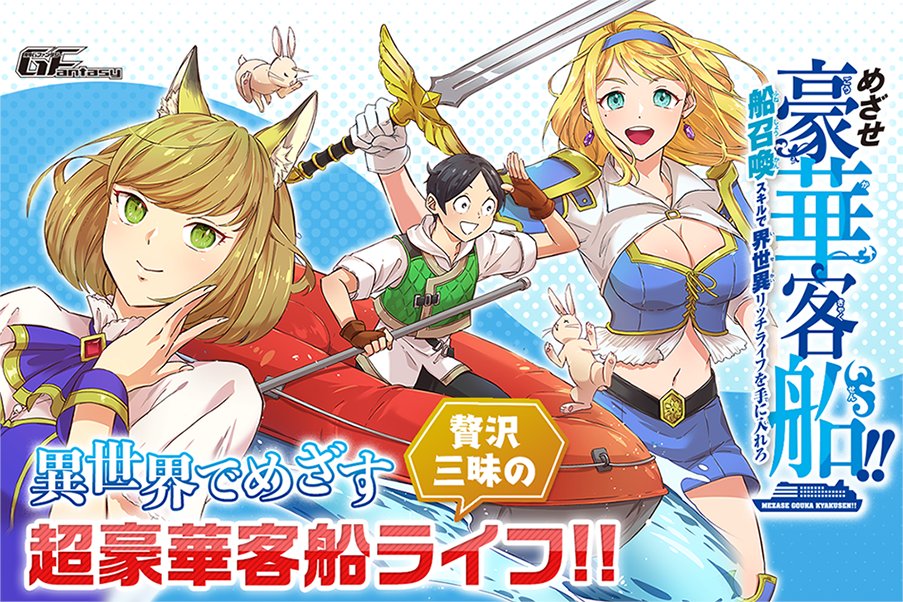 Sinopsis:Wataru se emborracha y cae al mar, pero cuando despierta, se encuentra en un prado. Lo persigue un conejo con cuernos y se da cuenta de que ha llegado a otro mundo. El truco que se dio al azar fue la invocación del barco, y es una historia sobre un protagonista común y corriente que se esfuerza por vivir una vida lujosa, rica y de harén sin dejar de ser normal.¡¡Gana dinero con un barco a motor!!Capítulo 1: Partida y el barco flotando en el agua por primera vez　Ah……No me siento bien. Aldo y los demás seguían pidiendo cerveza, así que ayer terminé bebiendo demasiada. Fue útil saber las cosas con las que hay que tener cuidado al viajar, pero ¿había alguna sección que dijera que no se debía ir de viaje con resaca?　Hoy es el día de salida, así que no tiene sentido ser perezoso. ¡Preparémonos y vayamos a desayunar!"Ah, buenos días. Gracias por cuidarme hasta ahora, casera".　Cuando salí de la habitación, la casera estaba allí, así que la saludé. Estoy un poco decepcionado porque ayudé mucho con las loncheras y el conejo asado."Muchas gracias por vendernos un montón de Kakuto. Por favor, vuelve"."Sí, definitivamente vendré a pasar la noche".　Cuando me separé de la casera y entré al comedor, Aldo y los demás me llamaron."Buenos días Wataru. El clima es agradable, perfecto para emprender un viaje"."Buenos días a todos. Sería una gran partida si no tuviera resaca"."Ajaja, así es ser un aventurero".　Los culpables de la resaca se ríen. Sin embargo, Aldo y los demás parecen tener resaca mientras se sostienen la cabeza después de reír. No se puede evitar si bebes tanto."Entonces, Aldo-san, ¿no era hoy tu día libre?"　Dijiste que ibas a beber mucho desde que te tomaste el día libre, ¿verdad?"Oh, es mi día libre. Pero pensé en acompañar a Wataru hasta la puerta"."Jaja, gracias. Pero puedes ir a la salida de la posada, todos se ven demasiado pálidos".　Estoy feliz, pero algunas personas se ven pálidas y parecen a punto de vomitar.……No me gusta. Cosas como irse después de haber sido despedido por el vómito."Lo siento, creo que bebí demasiado".　El señor Aldo se rinde obedientemente mientras sonríe amargamente. Parece que Aldo también estaba secretamente en su límite."Está bien, ayer me divertí y fue un placer".　Un grupo de personas con resaca desayuna sin mucha energía, toma un box lunch y sale del hotel."Bueno, entonces todos, nos vemos en alguna parte.""Oh, nos vemos luego".　Me separé de todos y me dirigí hacia la puerta este. Bueno, ¿esa es la caravana de comerciantes? Me dirijo hacia la bandera emblemática de la que oí hablar y pregunto dónde está el Sr. Basilio."Ah, el aventurero con el que voy, señor Basilio, está delante de ese carruaje."　Agradezco al anciano que amablemente me enseñó y me acerco al carruaje del que me enteré. Ah, te pareces a esa persona."Este es el Sr. Basilio. Mi nombre es Wataru y acompañaré a la caravana de comerciantes al pueblo a lo largo del río. Gracias"."Bueno, si pasa algo, por favor ayúdenme. Síganme desde detrás de la caravana"."Sí"　Saludé al señor Basilio, pero no parecía haber ningún arreglo particular para que fuéramos juntos. Bueno, ella no es una escort en toda regla, es sólo una acompañante. Mientras esperaba en la parte trasera de la caravana mercante, como me dijeron, se acercaba la hora de partir."Vámonos, sigamos y no lleguemos tarde".　Por orden de Basilio-san, los cinco carros cubiertos fueron rodeados por aventureros y procedieron. Incluso esta caravana comercial parece pequeña, con decenas de vagones alineados en una gran caravana. No puedo imaginar docenas de carruajes tirados por caballos.　Caminó silenciosamente al final de la caravana. Parece que llegarán al pueblo junto al río al mediodía dos días después. Como no sabía qué esperar, preparé suficiente comida para 6 comidas con carne seca y frutos secos. Si convocas un barco y sacas brochetas bien calientes de un barco de almacenamiento, llamará la atención.　Durante un descanso, hablé con otros aventureros que también acompañaban a la caravana de comerciantes, y parece que los duendes y similares no atacarán cuando hay tanta gente.　Parece que lo que da miedo en una caravana de comerciantes como esta son los ladrones y los monstruos fuertes que no suelen salir. Los monstruos rara vez aparecen, pero los ladrones aparecen con bastante frecuencia, por lo que parece que debes tener cuidado.　Ahora que lo pienso, si hay ladrones, ¿tendrán que pelear con la gente?　……Me pregunto ¿qué pasa? Pude derrotar a los duendes sin problemas, pero ¿puedo luchar contra personas con lanzas?　……Siento que es un problema poder luchar con calma. Sin embargo, el enemigo apuntará a tu vida, así que prepárate para no dudar en caso de que suceda algo. Siento que hablar de este tipo de cosas ha levantado ligeramente la bandera de un ladrón.…….　＊＊＊　Llegamos al pueblo ribereño sin incidencias. Había una aldea para cada día, así que ni siquiera acampamos al aire libre y nos sobró comida. No parecía haber ninguna bandera de bandidos izada, por lo que fue un picnic pacífico.　No sé qué hacer, siento que sería más fácil si simplemente siguiera a la caravana de comerciantes.……Quiero probar la habilidad de invocación de barcos lo antes posible. No hay duda de que es más fácil poner a prueba tus habilidades en un río con menos gente, por lo que deberíamos separarnos aquí.　Baja al río y camina hasta un lugar donde nadie pueda verte. Finalmente ha llegado el momento de hacer flotar el barco en agua adecuada en lugar de hacerlo en tierra. Ahora, "Invoca el barco." Aparece un círculo mágico brillante en la superficie del agua y aparece un barco.　Como de costumbre, me conmovió la vista del barco flotando en el agua. Después de todo, un barco se siente extraño a menos que esté flotando en el agua.　Después de enviar el barco de regreso, el siguiente paso fue pararme sobre un círculo mágico brillante flotando en la superficie del agua, ¡lo cual siempre había querido probar desde que me enteré de Dios! intentar. "Invocar barco" Da el paso y salta al brillante círculo mágico que flota en la superficie del agua."Oh, está de pie. Está de pie sobre la superficie del agua".　El bote salió inmediatamente, pero aunque fue solo por un corto tiempo, definitivamente estaba parado en el círculo mágico flotando en la superficie del agua. Me impresionó más de lo que esperaba.　……¿Debería dejar de jugar e irme pronto? Sin embargo, si ve un bote de goma, llamará la atención. El hecho de que no haya mucha gente no significa que no la haya, así que tomaré el bote de madera que se usó como barco de almacenamiento para bajar. Necesito recargar mi equipaje.　Vuelve a cargar tu equipaje y convoca un bote de remos. “¡Navega!” Intenta decirlo un poco más tranquilo. Un bote de remos no es muy bueno, pero está bien. Probemos los efectos insumergibles que no has podido probar antes. Estoy deseando ver qué pasa.　Audazmente puse mi peso en un lado del bote de madera. ¿Se detuvo el barco cerca del agua? Puse mi pie en el borde del bote y puse todo el peso que pude en él, y el borde inclinado del bote se detuvo repentinamente justo cuando llegaba a la superficie del agua. Incluso si le pones más peso, la pendiente no cambiará. Además, el agua que salpicó la superficie del agua fue repelida por la negativa a abordar el barco.　Sí, es insumergible. Es un barco irrompible, el borde del barco no va por debajo de la superficie del agua y el agua no entra en el barco porque se niega a abordarlo. Sí, no se hundirá. Ni siquiera sé qué hacer para que se hunda. Puede parecer peligroso negarse a abordar y permitir que entre agua, pero al final, el borde del barco no desciende por debajo de la superficie del agua, por lo que no se hundirá.　Me sentí satisfecho y aliviado. Mientras no se hunda hagas lo que hagas, estarás bien pase lo que pase. Si te aseguras al bote con una cuerda, probablemente estarás bien incluso si te caes de la cascada. Por si acaso, me gustaría atar una cuerda al barco para poder atarlo a mi cuerpo en cuanto la corriente coja velocidad.　He confirmado las cosas que me interesan, así que es hora de irnos. Extendí una manta donde podía sentarme, comí mi almuerzo y floté lentamente río abajo, dejando que la corriente me llevara.　Viaja a bordo de un lento barco de madera y disfruta de un almuerzo para llevar mientras admiras el paisaje. Me siento muy feliz. Pero me estoy cansando de eso. Realmente no me gustan los barcos, así que tengo demasiado tiempo libre.　Intenté remar con remos, pero fue bastante doloroso. Probablemente no habrá mucha diferencia si me cambio a un bote de goma, entonces ¿debería comprar un bote a motor?　Pero no sé cómo manejar un barco autopropulsado. Definitivamente es mejor comprar un barco que quepa allí en una ciudad del sur.……No me queda más remedio que tener paciencia.　Como no tengo otra opción, intento practicar magia vital, lanza y arco. Al utilizar lanzas y arcos, el barco se sacude, dificultando el mantenimiento del centro de gravedad y provocando que el cuerpo se balancee. Ahora que lo pienso, siento que también hubo una sesión de entrenamiento en un barco en el manga de lucha. Tengo algo de tiempo libre así que debería seguir practicando.　Mientras continuaba practicando constantemente, el sol comenzó a ponerse. Si me atara con una cuerda, podría bajar el río incluso después del anochecer, pero no es un viaje rápido, así que bien podría llegar a la orilla y descansar en un bote con cabina.　Tírate a tierra y envía el barco de regreso. Vaya, me sentí mareado después de estar tanto tiempo en el barco. El barco se balancea mucho. Descansemos bien hoy. Busque un lugar que no llame la atención.　Mmmm, ¿está bien? Está a la sombra de una roca y hay árboles al otro lado, por lo que es difícil de ver. Invoca un barco de almacenamiento (ahora un bote de goma), enciende una hoguera y prepara comida. Es algo cursi y divertido, pero hay monstruos. Es triste que no podamos bajar la guardia.　Pero, para ser honesto, no necesitas fuego. Sólo quería intentar hacer una hoguera con magia de vida, así que apagaré la hoguera y me quedaré en la cabaña. Seguridad primero. Ah, pero primero busquemos limo. ¿Me pregunto si hay?　Lo descubrí rápidamente. Es baba verde. Al principio pensé que era venenoso debido a la influencia de cierto juego, pero parece que el color morado es venenoso. limo morado……Es algo genial. Por ahora, llevo la baba verde al camarote y la hago pegajosa.　Si le das carne seca a una baba, la absorberá en su cuerpo y la disolverá. Sería divertido llevar al limo en un viaje en barco, pero como no tengo la habilidad de domesticarlo, no puedo entrar al pueblo.　Si tirara baba cada vez que entrara a la ciudad, mi corazón se rompería de tristeza. Hasta que adquieras la habilidad de domesticar, deberías contentarte con dejar que te toquen.　Mientras mastico la baba verde, pienso si el dios creador está enojado. Personalmente no estoy holgazaneando, pero si los dioses esperaran que fuera activo como en las novelas ligeras.……Han pasado tres meses desde que caí a otro mundo. Una vida tranquila y sin turbulencias.……No existe el castigo divino, ¿verdad?　No quiero que ocurra ninguna turbulencia, pero si no hay turbulencia, siento que me enojaré.……De alguna manera es irrazonable. Tal vez estoy paranoico, tal vez debería intentar ir a la iglesia nuevamente. Si vas a la iglesia y no te regañan, estarás bien. ¿Debo soltar la baba e irme a dormir? Buenas noches.Capítulo 2: Un crucero aburrido, algunos consejos y una ciudad del sur¿Mañana?……Un barco con cabina sencilla es muy cómodo. Sintiéndome renovado, decidí comer algo y marcharme.　Como pensé que hoy iba a hacer un viaje tranquilo río abajo, el paisaje de alguna manera cambió. Rocas escarpadas se asoman desde la superficie del agua. El río se hizo más estrecho y el flujo se hizo cada vez más rápido. Bueno, esto parece peligroso.　Rápidamente até la cuerda alrededor de mi cuerpo, asegurándolo al barco, y también le até mi arma. Deberías estar bien siempre y cuando no te arrojen por la borda. Parece peligroso si te golpeas la cabeza o algo así, así que te cubriré con una manta.　……Sentirse enfermo. Quizás entiendo la sensación de una pelota de pachinko. Incluso si choca contra una roca, no hay ningún impacto, pero el barco, que se balancea hacia arriba y hacia abajo, golpea la roca y cambia de dirección. Mis canales semicirculares resultaron gravemente dañados por el barco, que ondulaba arriba y abajo y giraba como una hoja de árbol.　Después de vomitar muchas veces y solo tomar jugos gástricos, finalmente salí de la zona de los rápidos. Aunque no había cascada, experimenté muchas caídas de aproximadamente 1 metro. He oído que los planes para mejorar este río han fracasado muchas veces, pero es comprensiblemente difícil.　Cuando finalmente llevan el bote a la orilla y se calman, el bote y la manta están cubiertos de vómito. Un barco puede volverse hermoso si lo piensas bien, pero una manta no. Ata una cuerda a la manta y tírala al río. Esto será hermoso.　Usa magia de vida para hacer salir agua y enjuagarte la boca. Incluso después de calmarme, no pude reunir la energía para hacer nada y simplemente me quedé a la deriva hasta que oscureció. Cuando oscurece, estaciono mi bote en la orilla, llamo a un bote con cabina y duermo.　＊＊＊　Me desperté con el sonido de mi estómago. Tengo mucha hambre. Ahora que lo pienso, ayer vomité hasta el límite, pero dormí sin comer nada. Por supuesto que tendrás hambre. Hoy estoy de nuevo en un viaje en barco y será aún más doloroso si no tengo algo que vomitar, así que me aseguraré de comer bien.　Después de tomar un abundante desayuno, tomaremos un breve descanso antes de abordar un bote y relajarnos río abajo.“Ah, pensé que el primer día sería aburrido, pero relajarse río abajo es genial. Ayer fue un infierno.……"　Flotamos tranquilamente río abajo, caminando por zonas poco profundas, y terminamos el tercer día sin incidentes.　Al cuarto día, seguí flotando tranquilamente río abajo y, cuando oscureció, llevé el bote a la orilla y busqué un lugar discreto."Gyahahahaha"　Escuché risas. Cuando miré en la dirección de donde venía la voz, vi una luz.……¿Qué tengo que hacer? ¿Debería ir a ver cómo está sin que me noten, o debería volver al río y seguir adelante?…….　Había algo vulgar en la risa. La respuesta correcta probablemente sería subir al barco y seguir adelante, pero podría ser un ladrón, así que al menos debería comprobarlo. Si fuera un ladrón, tendría que bajar el río y alejarme lo más posible sin dormir.　Me acerqué cautelosamente a la luz y miré entre los árboles. Unos 20 hombres estaban sentados alrededor del fuego bebiendo sake. Es un ladrón, ¿verdad? Hombres barbudos y con mala apariencia. Como compañero aventurero, me entristece que exista la posibilidad de que sea un aventurero.……Bien, hoy vayamos río abajo sin dormir. Regrese tranquilamente al río y aborde el bote.　Después de flotar un rato río abajo, descubrí una fogata. ¿Eres uno de esos ladrones? Contengo la respiración y compruebo la situación. Hay algunas chicas. ah……Qué tengo que hacer. Existe la posibilidad de que sea una ladrona, pero si las dejo en paz y esas chicas terminan en una mala situación, me enojaré demasiado.　No se puede evitar, sólo te daré algunos consejos desde el barco. Lentamente acerqué el bote hacia la hoguera y grité."Buenas noches"　Vaya, cuando lo llamé, instantáneamente me apuntó con un arma.……Pareces fuerte, ¿necesitas algún consejo?"¡OMS!""Ah, soy un aventurero. No me acercaré más, así que por favor no te acerques demasiado"."¿Cuál es tu problema? Si haces el más mínimo movimiento sospechoso, te mataré".　……Estos tipos son definitivamente más fuertes que yo. No necesito ningún consejo, ¿verdad? Pero en esta situación, ¿por qué no simplemente volver a casa y decir que no es nada?　……No puedo evitarlo. Digámosles lo que tenemos que decir y vámonos rápidamente."Verás, pensé que debería darte un consejo, así que me acerqué a ti. Había alrededor de 20 hombres sin escrúpulos en los tramos superiores que estaban bebiendo en el bosque, así que decidí dejar este lugar ahora. Mi consejo es que es bueno”."Oh, esa es buena información. ¿Puedes contarme más?"　¿Por qué la información sobre los ladrones es buena información? Aunque estoy un poco asustado……."Incluso si entro en detalles, lo único que sé es que nos llevó unos 20 minutos en barco llegar allí desde el lugar donde estaban los malos, y que estaban sentados alrededor de un fuego bebiendo alcohol".“¿Puedo pedirte que explores el puerto deportivo?”"Sí, iré.""Lo siento, pero te haré esperar aquí hasta que Marina regrese de explorar".　¿Porqué es eso?　"Verás, hay algunos tipos malos cerca y no quiero involucrarme con ellos, así que planeo irme en bote toda la noche. No quiero involucrarme con ellos si me quedo aquí". ''“Incluso si dices eso, aprecio tu consejo, pero existe la posibilidad de que seas uno de ellos y estés tratando de atraparnos. Pido disculpas si entendí mal, pero te pediré que te quedes conmigo hasta que termine el reconocimiento. . círculo"　¡Qué irrazonable! Podrías simplemente ignorarlo y huir, pero si huyes, ¡eres un compañero ladrón! Siento que me van a perseguir. Por favor dame un descanso."Ah, lo entiendo. Soy consciente de que es sospechoso, así que esperaré".　Bueno, sé que soy muy sospechoso. No esperaba que me preguntara si le parecía bien cuando le aconsejé, pero tengo miedo de que estos tipos no sean la presa, sino esos hombres arrogantes que se parecen más a la presa."Lo siento, ¿por qué estás aquí?""Disculpen, pero no es que confíe en ustedes, así que ¿por qué no dejamos de entrometernos? Solo los llamé porque no podría despertarme si algo sucediera si pasara por allí"."Si entiendo."　Realmente no puedes verlo debido a la hoguera, pero todos son increíblemente hermosos. Lleva equipo de aventurero, pero ¿puede ser real un grupo de hermosos aventureros? Eso sólo existe en la fantasía de la historia.……Ahora que lo pienso, he caído en un mundo parecido a una historia. Si es así, tal vez sea posible.　Aunque quiero ser amigo……Con un grupo de aventureros tan hermoso, siento que se meterán en problemas con sólo conocerse. Solo soy un pequeño pez, excepto en situaciones en las que puedo usar la invocación de barcos. Sigamos adelante sin involucrarnos.　Parece que has vuelto……."Fue tal como dijiste"."Si no hay problema, me iré ahora"."Espera, me gustaría que aceptaras mi agradecimiento".　¿Gracias?……Da un poco de miedo acercarse a alguien para recibir un agradecimiento. Neguémonos."No, no parece ser un problema si ustedes me dan un consejo o no. Sería incómodo seguir adelante después de recibir su agradecimiento, así que no se preocupen por eso"."Entiendo. En ese caso, si estás en algún lugar en el futuro, por favor invítame a algo"."Está bien, lo estoy deseando. Nos vemos entonces".　Bajo el río, sintiéndome un poco arrepentido de haber desperdiciado la oportunidad de hacerme amigo del hermoso grupo de aventureros.　Después de flotar río abajo durante unas cinco horas, nos encontramos con un río grande. Este es el río que conecta la capital real y la ciudad del sur. Probablemente habrá más gente, así que cuando amanezca, me bajaré del barco y caminaré por la carretera.　……El cielo empieza a ponerse blanco, así que es hora de bajar del barco. Es un bote de remos de madera, por lo que parece seguro viajar en él, pero da miedo estar en un bote sin conocer las reglas por aquí.　Llevé el bote a la orilla y caminé por el camino. Después de un tiempo, muchos barcos empezaron a ir y venir. Mientras caminamos, comprobamos cada barco que avanza por el río.　Hmm, no hay más barcos que los de madera en funcionamiento en este momento. Un barco autopropulsado sólo circula ocasionalmente, por lo que si se trata de un barco a motor de madera, puede que no se note tanto.　Poco después del mediodía llegamos finalmente a la ciudad del sur. Vayamos al gremio de aventureros y pidámosles que nos presenten una posada y luego descansemos por hoy. He estado caminando mucho y ya estoy cansado.　Muestra tu tarjeta de gremio en la puerta del castillo y entra.……Es una ciudad animada. Ah, hay un puesto que vende pescado a la parrilla. Compra uno y pregunta por la ubicación del gremio.　Cuando pides pescado y preguntas dónde está, el hombre del puesto te dice amablemente dónde está el gremio. Después de todo, será amable con sus clientes. Mientras comía pescado a la parrilla, me dirigí al gremio de aventureros del que había aprendido. Me pregunto si aquí hay mujeres hermosas en la recepción del Gremio de Aventureros. Soy un poco nervioso.　Cuando ingresas al gremio de aventureros, no hay mucha gente. Incluso en las ciudades del sur parece haber menos gente a esta hora de la tarde. Bueno, es más fácil enredarse de esa manera, así que ayuda. Me dirigí a un mostrador vacío y le pedí a una hermosa dama humana que me presentara una posada con comida deliciosa. Quería hablar un poco más, pero hoy ya estoy cansado, así que me esforzaré más la próxima vez."Um, esta es la posada del gato marino. Hola, ¿hay una habitación disponible?""¿Estás solo? La habitación está vacía. El desayuno y el agua caliente están incluidos por 50 monedas de cobre por noche. Si te quedas más de 10 días, te daremos un descuento de 5 monedas de cobre por noche"."Entonces, 10 noches por favor. Son 4 monedas de plata y 50 monedas de cobre"."Aiyo, eso es verdad. Por favor usa la habitación de la derecha en el segundo piso"."Sí"　Ah, puedes ver el océano y la habitación está limpia. Es un poco caro, pero es una estancia muy satisfactoria. Si además la comida es deliciosa, podría ser perfecta. Sin embargo, el problema es si podrá conseguir ingresos para seguir alojándose en este tipo de alojamiento.　El saldo es de 3 monedas de oro, 59 monedas de plata y 35 monedas de cobre. Dependiendo de si compras un barco o te pagan por tu trabajo, es posible que se acabe rápidamente. De todos modos, pagué 10 días de alojamiento. Mientras tanto, investiga todo lo que puedas y planifica en consecuencia. Lo primero que debe hacer es…….　Busque trabajos disponibles en el Gremio de Aventureros.　Ve a la sala de referencia del gremio.　Consulta los tipos de barcos que se alojan en el puerto.　Dirígete al gremio comercial e infórmate sobre las condiciones de membresía y comercio.　Descubra el valor de una embarcación autopropulsada.　¿Es esto todo en lo que puedes pensar ahora? Estoy cansado y mi cerebro no funciona, así que hoy voy a descansar bien.　Saldo: 3 monedas de oro 59 monedas de plata 35 monedas de cobre.Capítulo 3: Unirse al gremio comercial y al barco a motor.Ah, dormí bien. Ayer me quedé despierto casi toda la noche y creo que dormí toda la noche desde antes de que se pusiera el sol hasta la mañana. ¿Debería ir al restaurante de todos modos?"Buenos días, ¿puedo desayunar? Además, me gustaría lavarme la cara. ¿Dónde está el pozo?""Buenos días. Ya puedes desayunar. El pozo está justo afuera de la puerta trasera"."gracias"　Voy rápidamente al baño, me lavo la cara y desayuno. El desayuno consistía en pescado salteado, pan y sopa. Comer pescado me da ganas de arroz. pescado y pan……No tiene nada de malo, pero al fin y al cabo es arroz. Me dirijo al gremio mientras pienso en el arroz. Se dice que es una ciudad comercial, así que sería feliz si pudiera encontrar arroz allí.　Llega al gremio y revisa el tablero de misiones. Hay bastantes solicitudes que parecen provenir de una ciudad comercial junto al mar. Hay tareas como transportar carga, clasificar pescado y limpiar el puerto. ¿Eso significa que si cambia la ubicación, las solicitudes también cambiarán?　Las solicitudes de subyugación de bajo rango en el mar son grandes cangrejos y peces dardo que aparecen en la costa. Tengo una solicitud para un monstruo marino, pero no puedo imaginar qué clase de monstruo es. gran club……¿Es un cangrejo enorme? Me pregunto si es comestible.　Mmm, no estoy seguro. Las recompensas por transportar carga y clasificar pescado son bajas, y subyugar a los duendes parece ser seguro para mí. Sin embargo, las recompensas son duras incluso para la subyugación de los duendes. ¿Debería ir a la sala de referencia por ahora? Pregunta por la ubicación de la sala de referencia en el mostrador de recepción y sigue adelante.　El ambiente en la sala de referencia es el mismo que en las ciudades occidentales. Le pedí permiso al bibliotecario y busqué el libro. Lo único que parece ser necesario es información sobre los monstruos que rodean la ciudad del sur. En tierra, sólo hay duendes, orcos y lobos, y como hay pocos pastizales, a los conejos cornudos les resulta difícil cazar. Parece que la alquimia del Conejo Cornudo es imposible en la ciudad del sur.　Hay tantos tipos de monstruos marinos que parece que no puedo recordarlos. En primer lugar, me dan miedo los dragones marinos.　Big Crab, como su nombre indica, es un cangrejo grande y parece delicioso. Me gustaría probarlo al menos una vez.　Los peces dardo son peces con cuernos afilados de unos 30 centímetros de largo y saltan a los barcos en cardúmenes. El papel del aventurero es bloquear al pez dardo con un escudo. La próxima vez miraré los barcos en el puerto y luego iré al gremio comercial.　＊＊＊　Mmmm, la mayoría de los barcos en el puerto son de madera, con veleros, galeras y ocasionalmente barcos autopropulsados. Sorprendentemente, algunas de las pequeñas embarcaciones que viajan entre los barcos y la tierra son autopropulsadas. Parece que esto no se notaría si fuera un barco a motor de madera. Preguntémosle al gremio comercial más detalles. Escuche la ubicación en el puerto y diríjase al Gremio Comercial.　Después de todo, la atmósfera es diferente a la del gremio de aventureros. Hay algunas personas que parecen vendedores ambulantes que se parecen a mí, pero la mayoría están bien vestidos.　Cuando miré el mostrador de recepción, vi aquí también a una hermosa dama con orejas de zorro. Ahora que lo pienso, no he escuchado el nombre de la hermosa dama con orejas de zorro en Western City.……Sin embargo, mi corazón se acelera cuando veo a la hermosa hermana mayor de Kitsune Mimi. ¿Te gustan las orejas de zorro?"Hola. Tengo muchas preguntas que hacerte. ¿Está bien este mostrador?""Hola. Está bien aquí.""Gracias. En primer lugar, me gustaría saber si puedo unirme al gremio de comerciantes incluso si me he unido al gremio de aventureros. Si es así, me gustaría saber las condiciones para unirme"."Sí, puedes unirte al Gremio de Aventureros y al Gremio Comercial al mismo tiempo. Además, los requisitos para unirse al Gremio Comercial son rangos, al igual que el Gremio de Aventureros, y el rango F se puede registrar como comerciante ambulante con una membresía anual. tarifa de 5 monedas de plata. A partir de ahí, para aumentar su rango, se le juzgará en función del pago de la cuota de membresía anual para cada rango y si tiene un historial adecuado para ese rango.“¿Cuáles son los beneficios de aumentar tu rango?”"La ventaja es que puedes recibir solicitudes prioritarias, como solicitudes grandes que llegan al gremio. Puedes obtener rápidamente información recopilada en el gremio. Las cosas relacionadas con el gremio comercial, como los lugares de descarga y la introducción de recursos humanos, son manejadas por "Se dará prioridad a las personas de alto rango. Por lo tanto, todos deben aspirar a al menos un rango superior".　Hmm, tengo curiosidad por la información, pero aparte de eso, no parece importarme mucho en este momento."Gracias. Lo entiendo. Además, espero conseguir un barco, pero ¿qué tipo de trabajo tienes que hacer?""Depende de qué tipo de barco sea. ¿Qué barco será, un bote pequeño, un velero, una galera, un barco mágico?"　¿Barco mágico? ¿Ese barco autopropulsado se llama barco mágico?"Ese es un barco mágico pequeño. Si ahorro algo de dinero, creo que podré conseguir un barco mágico pequeño"."Bueno, incluso si quieres un barco mágico, no es algo que puedas conseguir fácilmente. Debes tener un buen mensajero".　Jaja, buen mensajero.……En mi caso, ¿eso significa que el mensajero es Dios? En cierto sentido, es un gran mensajero. Parece que me observan matando el tiempo.……."Sí, ha sido de gran ayuda. Por eso creo que los comerciantes pueden hacer mejor uso de los barcos que los aventureros"."Es un pequeño barco mágico, pero hay personas a las que les gustaría conseguirlo, así que puedo actuar como intermediario. También pagaré la tarifa de presentación. ¿Qué tal eso?"　¿Eso significa que vende? ¿Se pueden vender los barcos de invocación?　……Sería un gran negocio si se vendiera, pero si vendes tantos barcos, definitivamente llamarás la atención."Me gustaría conseguirlo yo mismo si es posible, así que lo siento"."No, es natural, así que no te preocupes por eso".　La hermana mayor de Fox Mimi sonríe amablemente. De alguna manera es reconfortante."Luego explicaré el trabajo del pequeño barco mágico. El trabajo del pequeño barco mágico suele ser llevar personas a la capital real, etc. El resto depende de la habilidad del barco mágico, pero la isla en el sureste si puede transportar Si eres un aventurero, la recompensa es muy buena”.“¿Es tan buena la recompensa sólo por transportar personas a la isla?”"Sí, la isla sureste está habitada por valiosas hierbas medicinales y monstruos fuertes. Puedes conseguir materiales valiosos, pero hay aguas poco profundas y rocas, y no hay ruta por la que se pueda pasar excepto en pequeñas embarcaciones. Además, las mareas son Rápidos y complicados, y los pequeños barcos mágicos ordinarios no pueden llegar a la isla. Actualmente, sólo hay cuatro pequeños barcos mágicos que pueden llegar a la isla.''　……¿Supongo que es como una etapa extra si llegas allí? Si puedo ganar dinero simplemente transportando aventureros, definitivamente me gustaría convertirme en el quinto barco."Parece que no tendrás que preocuparte por el trabajo si llegas a la isla. ¿Podrías decirme la recompensa por llevar el barco mágico a la capital y cuánto recibiré si puedo llegar a la isla?""Básicamente, cuesta 3 monedas de plata por persona en cada sentido hasta la capital. En el camino de regreso, cuesta 2 monedas de plata por persona para bajar. Si puedes llegar a la isla, cuesta 10 monedas de plata por persona por un día. ""¿10 monedas de plata por persona por día? ¿Pueden los aventureros obtener ganancias con tanto dinero?"　¿Qué es esa burbuja? ¿No explota?"Los materiales en la isla son caros, por lo que los aventureros que puedan subyugarlos y recolectarlos pueden obtener buenas ganancias".　No parece estallar."Si consigues un pequeño barco mágico, ¿qué tipo de trabajo harás?""La mayoría de los barcos obtienen ganancias viajando cerca de tierra segura y transportando grandes cantidades de mercancías. En casos raros, hay personas que apuntan al continente sur, lo que lleva más de un mes incluso para los barcos mágicos. Para los barcos comunes, se necesita "El viaje dura unos 30 minutos. La ruta es tan difícil que solo se necesita un barco para ir y venir, pero si traes el pimiento, puedes obtener una gran ganancia, por lo que no faltan los retadores".　Oh, ¿puedes hacer alquimia con pimienta, que es un elemento básico en la fantasía? Larga vida al tramposo."¿No hay comerciantes que comercien con pimienta en barcos mágicos?""Creo que la tasa de supervivencia es mayor que en un barco normal, pero no me importa el riesgo de salir al mar en un costoso barco mágico, donde es propenso a ser atacado por poderosos monstruos como dragones marinos. No puedes huir, te hundirás de un solo golpe".　Si tuvieras un barco mágico, podrías ganar dinero con seguridad, entonces, ¿por qué ir a mar abierto y estar preparado para perderlo todo?"Ya veo, el mar abierto es peligroso"."Sí. Es muy peligroso."　Dice la hermana mayor de Fox Mimi con cara seria. Supongo que se están perdiendo vidas."Entiendo. Además, mañana recibiré un pequeño barco mágico, ¿dónde debería amarrarlo?""Si quieres unirte al Gremio Comercial, podemos prestarte un espacio de amarre para un barco pequeño por 1 moneda de plata al mes".　Los negocios parecen ser una mejor opción para mí, así que creo que debería unirme al gremio de comercio."Entonces, únete al gremio y dame un lugar para amarrar. 6 monedas de plata"."Entendido. Lo integraremos con la tarjeta de gremio del aventurero, así que por favor danos la tarjeta de gremio.""Sí""La integración ha sido completada. El espacio de atraque será el número 115."　Ahora has escuchado todo lo que querías escuchar."Pedimos disculpas por el inconveniente. Mi nombre es Wataru. Gracias por su continuo apoyo"."No, es natural, así que no te preocupes. Mi nombre es Camille. Muchas gracias".　Me alegra que hayas hecho el esfuerzo de presentarte. Si pierdes la primera oportunidad, no sabrás cuándo presentarte.　Recuerdo bien su nombre, Camille-san. En el gremio de comercio, trato de visitar a Camille tanto como sea posible. Pero tengo que asegurarme de que no resulte molesto. Casi hemos logrado nuestro objetivo, así que volvamos a la posada y elijamos una lancha de madera.　＊＊＊"Oye, bienvenido a casa. ¿Qué te gustaría cenar?"　Cuando regresé a la posada, la casera me saludó. Tengo muchas ganas de ver qué tipo de comida se servirá, ya sea cena o marisco.　"Ya he vuelto. Me gustaría preguntarte algo en el comedor"."Aiyo, estarás bien desde la sexta campana.""Sí"　Regrese a la habitación e inmediatamente abra la pantalla de compra del barco. No te preocupes por cuál elegir. barco a motor de madera……Hay algunos barcos que son tan caros que no están de moda, pero descartémoslos y busquemos algo que tenga un precio razonable.　Mmm, eso es difícil. No sé nada sobre barcos. Los barcos a motor baratos no parecen ser adecuados para lugares con corrientes rápidas y los buenos son caros.　Parece que puedes ganar dinero simplemente yendo y viniendo a la capital real, pero es mejor poder ir a la isla de todos modos. En ese caso, creo que un barco japonés sería mejor, pero no está hecho de madera y cuesta 2 monedas de oro.　Parece que puedes ganar mucho dinero si vas a la isla, así que probablemente recuperarás las 2 monedas de oro pronto, pero me preocupa que no esté hecha de madera.　El Dios de la Creación dijo que el nivel de invocación de barcos aumentaría inmediatamente si compraras un barco. Dijo que si el nivel sube, cualquier cosa pasará, así que si compro este barco y el nivel sube, entonces no hay problema.…….　¿Cuáles son las condiciones para subir de nivel? Si compras un barco, el precio sube dependiendo de cuántos barcos compres o de cuánto gastes en ellos.　Mmmm, supongo que debería comprarlo. He sido muy cuidadoso, pero si sigo haciendo las mismas cosas que he estado haciendo, probablemente moriré antes de poder comprar un crucero de lujo.　Si hace mucho ruido, simplemente huye. Si pudiera invocar un barco en la superficie del agua, no me atraparían, así que podría comprarlo. Si lo compras y subes de nivel, es posible que no tengas que preocuparte por eso.　Abre la pantalla de compra, selecciona un barco japonés e inserta 2 monedas de oro.　Invocación de barco nivel 2　Puedes convocar el barco comprado. +1 (NUEVO)　Sólo los barcos que compre podrán mantenerse en las mejores condiciones y podrán operarse libremente.　Puedes comprar un nuevo barco desde la pantalla de compra.　Creación de mapas (NUEVO)　Los lugares en los que has estado se mapean automáticamente.　Disfraz de barco (NUEVO)　Puedes recrear la apariencia y textura del barco y cambiarla como desees sin cambiar su rendimiento.　Bote de remos inicial (de madera) Número de personas limitado 2　　Características Insumergible/Indestructible Negativa a abordar el barco　　comprar grande Suplantación de identidad goma Barco (verde oscuro) Número de personas limitado 4-5　Características Insumergible/Indestructible Negativa a abordar el barco　comprar grande Suplantación de identidad goma Barco (azul) Número de personas limitado 4-5　Características Insumergible/Indestructible Negativa a abordar el barco　Compra de barco japonés Número de personas limitado 12 　Características Insumergible/Indestructible Negativa a abordar el barco　　Oh, buena suerte con tu oportunismo. La invocación de barcos ha subido de nivel y el disfraz de barco es la habilidad que quería. Cuando vas a la iglesia, tienes que agradecer al Dios de la creación.　La creación de mapas seguirá siendo la misma. ¿Qué es +1? ¿Puedes convocar un barco más? Probémoslo afuera después de comer.　Saldo: 1 moneda de oro 53 monedas de plata 35 monedas de cobreCapítulo 4: Actuación de los barcos japoneses y contenido laboral en la isla.Cena antes de invocar el barco recién comprado y el efecto de subir de nivel el invocador del barco.　Ve al restaurante y pide recomendaciones. Era sopa de pescado blanco y pan. Todavía quiero comer arroz, pero no hay duda de que está delicioso. Tengo que estar satisfecho por ahora sin ser extravagante. Después de terminar de comer, le dije a la casera que iba a dar un paseo y salí de la posada.　No puedo ser visto aquí. Primero, “convocatoria de barcos japoneses”……Vaya, con un motor fueraborda adjunto, se siente como un barco. Intentemos camuflar el barco ahora mismo.　Un barco de madera con un aspecto un poco anticuado para disfrazarlo de barco.……Oh, parece un barco japonés completamente de madera. Pero el motor fueraborda sigue siendo el mismo. Una vez más, el motor fueraborda se "disfraza de barco" para convertirse en uno con el barco.……Perfecto. Es un poco más grande y tiene un motor fueraborda diferente al de otros barcos, pero no creo que sea una diferencia suficiente.　A continuación, veamos si +1 es el esperado y nos permite convocar otra nave. Intenta convocar un barco almacén junto al barco japonés.……Pude convocarlo. +1 significa que se puede convocar un barco más, así que no hay duda al respecto.　¿Debo subir el equipaje necesario al barco japonés y regresar al hotel? Empaca dos mantas, una cuerda, utensilios para el té y comida en una caja de madera y colócala en el barco japonés.　Además, si vas a la isla, tendrás que esperar allí mucho tiempo. Me gustaría encender un fuego en el barco, así podría comprar una olla de hierro y llenarla con cenizas para usarla como olla de carbón. También quiero una maceta para ponerle encima. Mañana, antes de ir a la isla, compraré dos ollas de hierro, carbón y algo de comida.　A partir de mañana tendré que amarrarlo, así que tendré que llevar mis propias armas y esas cosas. Ahora probemos el rendimiento del mapa antes de regresar a casa.　Mmmm, parece que el mapa te mostrará las áreas por las que has pasado. A medida que avance, se mostrarán más partes. Es como un juego.　Fui a casa, hice un entrenamiento ligero y me sequé. Mañana llevaré el barco japonés al lugar de amarre y luego intentaré visitar las islas del sudeste. Va a tomar mucho tiempo así que tengo que levantarme temprano.　＊＊＊　Me despierto con un chasquido. Parece que estaré ocupado hoy, así que tendré que hacer lo mejor que pueda. Desayuné bien y hablé con la casera."Buenos días casera. Es esta noche, pero como me voy, es posible que llegue bastante tarde en la noche o que no regrese. Si vuelvo en medio de la noche, ¿no?" ¿Está bien que me quede en la posada?""Buenos días, incluso si regresas en medio de la noche, está bien entrar porque hay alguien en el mostrador. Pero todos a tu alrededor están durmiendo, así que por favor entra en silencio".　¿Son las 24 horas del día? Es algo normal en Japón, pero en este mundo es bastante sorprendente. Eso ayuda mucho."Está bien, estaré en silencio. Ahora me iré".　Primero, sal de la ciudad y convoca un barco japonés, luego dirígete al amarre. Si pudiera convocar barcos abiertamente, no tendría que pasar por todos estos problemas. Bueno, parece una tontería que mi vida fuera un objetivo como resultado de todo el esfuerzo que puse en ello. Hagamos lo mejor que podamos sin ser perezosos.　Atracamos en el número 115 y nos dirigimos al mercado matutino. Compré las verduras y la carne que me llamaron la atención y me dirigí a la tienda de herramientas. Compré dos ollas de hierro con tapa y carbón en una tienda de herramientas y les pedí que separaran las cenizas en una olla de hierro. ¿75 monedas de cobre en total?……Tomó bastante tiempo.　Luego, ve al Commerce Guild y pregunta sobre la ubicación de la isla y cuánto tiempo llevará. ¿Camille está ahí? Ingrese al gremio comercial y busque a Camille. Ah, ahí estaba."Buenos días, Camille-san. Ahora que tengo el barco mágico, me voy a dirigir a la isla sureste. ¿Podrías decirme la ubicación exacta y el tiempo que tardará en llegar?""Buenos días. Veo que ya la tienes. ¿Tienes una brújula? Simplemente sal por la puerta del lado del mar y dirígete hacia el sureste mientras miras la brújula. Es una isla grande, así que puedes llegar a ella".　Es bastante duro. Da un poco de miedo lo inapropiado que es cuando estás en el mar."El tiempo varía según el barco, pero parece que demora unas ocho horas. Por favor, informe cuando llegue a la isla. Tenga cuidado y no se esfuerce demasiado"."Sí, iré".　Puedes obtener direcciones usando un mapa, pero también sería una buena idea comprar una brújula. Si estás maniobrando el barco sin mirar la brújula mientras llevas gente, puede que la gente se sienta incómoda, así que compra uno.　Pasé nuevamente por la tienda de herramientas y compré una brújula por 1 moneda de plata. Las brújulas son caras, aunque en Japón puedes conseguirlas por 100 yenes.　Llegue al barco japonés y cargue su equipaje comprado. Bueno, ¿nos vamos? Si puedes ir a la isla, ganarás mucho dinero. ¿Lo que sucederá?　Sal por la puerta sur y conduce el barco japonés hacia el sureste. Bueno, es peligroso abandonar el continente en un barco japonés. Está bien porque es insumergible e irrompible. Sin embargo, aunque no sabe nada de barcos, puede maniobrar el barco sin ningún problema, probablemente gracias a sus habilidades. Tengo miedo de la falta de conocimiento.　Sin embargo, se siente muy bien navegar por el mar. Hacía buen tiempo y avanzamos bien con algunos descansos en el medio y pudimos ver la isla a lo lejos.……¿eso? No creo que hayan pasado 5 horas todavía.……Quizás el barco japonés sea más rápido que el barco mágico.　Maniobré la nave con mucho tiempo de sobra, así que si usaba todas mis fuerzas, probablemente sería bastante notorio. Ah, los barcos mágicos que vienen aquí llevan a muchos aventureros. Todavía no sé cuál es más rápido, el barco japonés o el barco mágico.　A medida que te acerques a la isla, verás muchos arrecifes y remolinos que la rodean. Ojalá pudiera pasar por aquí.　Evita los remolinos y arrecifes, aumentando la velocidad cuando estés a punto de ser empujado hacia atrás. Tembló, pero lo superé fácilmente. Quiero creer que no me equivoco respecto a la isla. He oído que es una parte difícil, así que me preocupa que sea así de fácil.　Cruzando arrecifes y remolinos hasta la orilla. La isla parece un acantilado escarpado y parece imposible aterrizar desde aquí. Averigüemos si hay algún lugar donde podamos aterrizar. Mientras navegábamos a lo largo de la isla, apareció una playa de arena que se alejaba formando un arco hacia la tierra.　Es una hermosa playa de arena. Un mar claro de color verde esmeralda. playa de arena blanca. Es un resort completo. Aunque hay monstruos.　Cuando llegamos a la playa, vimos un pequeño barco amarrado. ¿Debería saludar?　……Me sumergiré en los negocios más tarde. Si no saludas, la gente probablemente dirá que no tienes sentido común.　Cuando me acerqué al barco para saludar, una persona que estaba tumbada en el barco se levantó y me llamó."Hola""Oh, no me resultas familiar, ¿eres un aventurero?""Soy un aventurero, pero desde que conseguí este barco, me uní al gremio de comerciantes. Pregunté si había algún buen trabajo que hacer y escuché que podría ganar dinero si viniera a esta isla, así que Decidí intentarlo y lo hice”."Tienes un bonito barco. Si puedes venir a esta isla, definitivamente ganarás dinero".　Son 10 monedas de plata por persona por día. Sería genial transportar un grupo de aventureros."Estoy deseando que llegue. Oh, mi nombre es Wataru. Gracias"."Oye, soy Guido, encantado de conocerte".“¿Es el señor Guido un aventurero?”"También me uní al Gremio de Aventureros y al Gremio Comercial. Bueno, agradecería que el número de personas aumentara. Gracias".　¿sí? ¿Estás contento cuando aumenta el número de personas? Aunque se rompería el monopolio de las cuatro personas."Voy a tener más enemigos comerciales, así que supongo que eso no es algo muy feliz"."Bueno, es cierto que sería un problema si hubiera demasiados, pero ahora mismo solo hay cuatro barcos en esta isla. Ahora mismo soy el único, pero no es inusual que los cuatro barcos estén aquí. "Por último, la ciudad del sur. Incluso si vuelvo a Japón, a menudo termino regresando a esta isla de inmediato. No puedo tomar un descanso"."Definitivamente es difícil no poder tomar un descanso".　Era un monopolio y generaba mucho dinero, pero era negro. La situación es difícil de juzgar."Ah, bueno, no habrá mucha diferencia si hay 5 barcos en lugar de 4, pero parece que tendremos cierto margen de maniobra. Eso sería útil"."¿Hay algo con lo que debo tener cuidado en este trabajo?""Hmm, ¿qué tal algunas herramientas para matar el tiempo y algo de comida deliciosa?""¿Tienes tanto tiempo libre?""No sé cuándo regresarán los aventureros. A veces están gravemente heridos y tienen que regresar rápidamente. Es por eso que tengo que esperar en este barco durante unos días mientras se realiza la solicitud. No tengo tiempo libre".　Vaya, es rentable pero aburrido. Si es del tamaño de un barco pequeño, hay un límite en cuanto a cuánto puedes matar el tiempo. Si no pienso en algo, me aburriré y me sentiré enfermo."Parece bastante doloroso. Parece que hay monstruos fuertes en esta isla, pero ¿están bien los monstruos?""Si salen monstruos, no hay problema siempre y cuando te mantengas alejado de la tierra. No entrarán al mar"."En realidad"　¿El problema es solo que tengo tiempo libre?……Es útil poder escapar rápidamente de los monstruos, pero ¿qué debo hacer? ¿Es posible hacerlo en este lugar? ¿Quizás pescar o cocinar? Cocinar es sólo un hobby, así que estoy pensando en algo que pueda hacer. Mmmm, ¿qué debo hacer?……¡Eso es todo!"Guido-san, ¿hay limos en esta isla?""¿Limo? Ahí está.""Oh, lo hice. Ahora está bien".　Si pudieras estar siempre con esa baba pegajosa y temblorosa, no tendrías tiempo de decir nada. Genial.“¿Qué pasó con la baba?”"No, me preguntaba qué hacer con mi tiempo libre, pero me gusta el limo. Así que pensé en jugar con el limo en mi tiempo libre y ver si podía adquirir habilidades de domesticación"."¿Te gusta el limo? Eres un tipo extraño. Bueno, tengo mucho tiempo libre. Mientras no te alejes del barco, puedes hacer lo que quieras".　Guido-san tampoco entiende el atractivo del limo. Eso es decepcionante. Una vez que adquiera la habilidad de domesticar, haré correr la voz sobre las maravillas del limo."Entonces regresaré pronto. Me reportaré al Commerce Guild y conseguiré un trabajo, así que agradecería tu ayuda nuevamente"."Oh, nos vemos luego".　Sal de la isla y regresa a la ciudad del sur. Me emociono pensando en las grandes ganancias que obtendré en el futuro. Parece que podré comprar el próximo barco bastante rápido.　＊＊＊　Vaya, llegaste a casa sorprendentemente temprano. Es posible que puedas cenar en tu alojamiento por si acaso."Oye, estás en casa. ¿No ibas a llegar tarde?""Mi trabajo se completó más rápido de lo que esperaba. Casera, ¿aún está a tiempo para cenar?""Oh, todavía está bien. ¿Quieres comer?""Sí, por favor dame una recomendación".　Ceno, me seco el cuerpo y tomo un respiro. Me alegro de haber llegado a la isla, pero es duro no poder tomar un descanso. Pero cuando lo pienso, siento que he estado trabajando desde que llegué a este otro mundo. Si logras matar el tiempo en la isla, es posible que puedas vivir una vida sorprendentemente plena.　Guido-san también parece una buena persona, y si no nos convertimos en rivales comerciales, estoy seguro de que no habrá ningún conflicto al menos con los otros tres.　Mañana, después de ir a la iglesia, buscaré herramientas que me permitan pasar un rato cómodo en un barco japonés. Entonces tengo que informar al Gremio de Comercio.　¿Qué necesita un barco japonés? Como los aventureros también viajan en él, siento que necesitan un cojín.……Creo que sería más conveniente comprar 6 mantas en lugar de cojines y dejar que las usen como quieran, ya que se pueden utilizar de diversas formas.　Bastaría con comprar seis cajas de madera y usarlas como sillas y poner dentro una manta. Si la caja de madera se vuelve una molestia, puedes tirarla. Ah, también necesito una olla de hierro y una caja de madera para guardar la comida. Se agregaron dos cuadros más.　Además, cuando los aventureros regresen al barco, ¿debería al menos servirles té y comida? Me pagarán mucho dinero, así que lo aceptaré. Entonces no tenemos suficientes platos y tazas.　Aparte de eso……Si vas a estar en la isla unos días, asegúrate de tener dos pares de ropa interior extra y dos prendas extra, incluso si necesitas lavar la ropa. Movámoslo a un barco japonés.　Además, no olvides comprar un poco de carne seca para dársela a la baba, supongo que esto es lo que necesitas. Tengo un trabajo y parece que a partir de ahora estaré aún más ocupado.　Saldo: 1 moneda de oro 51 moneda de plata 40 moneda de cobreCapítulo 5: Compras y peligro　¿Qué planeabas hacer hoy?……Ah, eso es correcto. Estaba planeando ir a la iglesia y hacer compras. Además, tengo que informar al Gremio de Comercio. Parece que va a estar bastante ocupado. Primero desayunemos y luego sigamos adelante.　Si no recuerdo mal, dijo que no había suficientes barcos para ir a la isla sureste, y que si iba primero al gremio de comerciantes, de repente me darían un trabajo. Primero la iglesia, luego el centro comercial, luego el gremio de comerciantes.　Desayuna y dirígete a la iglesia. Es un poco temprano para orar, pero ¿está bien? Oh, hay un sacerdote limpiando frente a la iglesia. ¿Quieres preguntar?"Buenos días. Pido disculpas por llegar tan temprano en la mañana, pero ¿está bien si rezo?""Buenos días. Sí, estoy bien".　Me alegro de no haber tenido que volver a pasar por el problema. Inclínate ante el sacerdote, entra a la iglesia, arrodíllate frente a la estatua del Dios de la Creación y reza. Informaré sobre lo que sucedió recientemente, como mi llegada a la ciudad del sur, mi nivel de invocación de barcos y mi nuevo trabajo.　Incluso después de que terminé de orar, nunca fui llamado al mundo divino. Le entregué al sacerdote una ofrenda de 1 moneda de plata y salí de la iglesia. El hecho de que no haya sido invitado significa que no estás lo suficientemente insatisfecho con mis acciones como para justificar llamarte al mundo divino, ¿verdad?　……No sé qué estará pensando Dios, pero dejémoslo así. Es más fácil mentalmente de esa manera.　Lo siguiente es ir de compras. Compré 8 cajas de madera, platos, cucharas, tazas y 6 mantas en una tienda de herramientas por 1 moneda de plata y 60 monedas de cobre. Quiero conseguir algo de comida, pero tengo mucho equipaje. ¿Debería transportarlo primero a un barco japonés?　Me tomó dos viajes de ida y vuelta para transportar ocho cajas de madera. Quería utilizar un barco de almacenamiento en el camino, pero no pude encontrar un lugar apartado. Es un inconveniente que no puedas convocar una nave libremente en momentos como este.　Coloca seis cajas de madera en un barco japonés a modo de sillas y pon mantas en su interior. En los tres restantes puse una olla de hierro, mi propia manta y vajilla.　Compra pan, harina y verduras que combinen bien con la olla.……La carne podría pudrirse si no utilizas la invocación de barcos. ¿Debería comprar mucha carne seca? Si eso es todo lo que hay, no habrá caldo. Ah, hay champiñones secos. más tarde……¿Qué pasa con los huesos de pollo? ¿Esto también se pudrirá? Ve al carnicero y compra un poco de carne seca y pregunta si puedes separar los huesos del pollo."¿Huesos de pájaro? No me importa si los tiras, pero ¿para qué los vas a utilizar?""En mi ciudad natal, solíamos hacer sopa cociendo lentamente a fuego lento huesos de pollo. Ese pájaro no existe aquí, pero me gustaría ver si puedo hacer una sopa similar"."Si ese es el caso, puedes llevártelo contigo. Si tienes éxito, avísame y lo intentaré también".　El carnicero también parece interesado. Al parecer, la sopa de huesos de pollo no está disponible en las ciudades del sur."Sí, pero este es un desafío para aficionados, así que por favor no te hagas ilusiones".　No quiero que la gente espere nada de mí aunque no sé si estará terminado, así que bajo el listón. Bueno, supongo que el viejo sólo estaba medio bromeando. Ya he comprado la mayoría de las cosas que necesito. Gasto muchas monedas de plata en verduras y carnes secas. Pero tuve suerte de recibir un hueso de pájaro gratis.　¿Lavaste y herviste los huesos de pollo? Tengo un vago recuerdo de haberlo visto con la Teoría Dorada, pero no lo recuerdo. ¿Debo cocinarlo primero para que no se pudra?　Regresa al barco, enciende el carbón y llena la olla con agua. Una vez que esté hirviendo, echa los huesos de pollo lavados en la olla.……Hay algunos trozos de carne flotando. ¿Quizás hervirlo y luego lavarlo? Escurre el agua caliente, agrega agua y lava bien los huesos de pollo.　Ah, recuerdo que trituraban los huesos para que saliera más fácilmente el sabor. ¿Creo que también agregaron cebollas verdes? No pude encontrar cebollas verdes en el mercado, así que pensé en hacerlo sin ellas esta vez.　Vuelve a llenar la olla con agua limpia, agrega los huesos de pollo triturados y colócala sobre el carbón. Estoy seguro de que no sirve de nada si lo dejas hervir. Cocine a fuego lento y lento. No, ¿qué debo hacer si lo cocino a fuego lento aquí? También sirve como una forma de matar el tiempo en la isla, así que tengo que cocinarme en la isla.…….　Apaga el fuego y mete la olla y las verduras en una caja de madera. Ahora, vayamos al gremio comercial. Espero que Camille esté aquí.　Al llegar al Commerce Guild, miré alrededor del mostrador de recepción. Ah, Camille estaba allí. Reportémoslo de inmediato."Hola, Camille. Pudimos llegar a la isla sanos y salvos".　Le informo esto a Camille con una gran sonrisa en mi rostro. ¿Quizás mostré demasiada alegría?　"¡Bueno! Wataru-san, ¿estás seguro? No, discúlpame, ¿podrías venir a la otra habitación?"　¿eso? Después de sorprenderse, Camille-san adoptó una expresión seria."Um, ¿está en una habitación separada? No me importa, pero ¿por qué?""Hablaremos de eso también en otra habitación".　¿Hiciste algo? Espero que no sea una molestia. Cuando me volví hacia el frente, vi a Camille caminando. Es la cola de un zorro. Quiero ser esponjoso."Wataru-san, ¿le dijiste a alguien que llegaste a la isla?""No, no se lo he dicho a nadie. Ah, pero conocí al señor Guido en la isla, así que supongo que él lo sabe"."Ya veo, si es Guido-san, está bien."　¿Qué está bien?"Um, ¿hice algo mal?"“No, sería de gran ayuda si aumentara el número de barcos que podrían llegar a la isla. Sin embargo, hay muchas hierbas y materiales medicinales valiosos en la isla, por lo que hay muchas personas que quieren obtener esa ruta. Algunas de ellas son ilegales. También hay personas que no dudan en utilizar cualquier medio necesario".　……Para resumir la historia ahora, ¿qué? ¿Estoy siendo un objetivo?"Vaya, ¿qué deberíamos hacer? ¿Deberíamos huir a otra ciudad?"　Es realmente una molestia. ¿Te dejaste llevar pensando que podrías ganar mucho dinero? Si no estuviera en el barco, me cazarían rápidamente."Mudarnos a otra ciudad es una opción. Sin embargo, como gremio comercial, nos gustaría que aquellos que puedan llegar a la isla estén activos en la ciudad del sur. Disculpe, pero la capacidad de lucha de Wataru-san es... ¿Qué piensas? ?”"Ajaja, los duendes están en su mejor momento".　Si puedes permitirte el lujo de utilizar la invocación de barcos, es una historia diferente. Pero si de repente me secuestraran en medio de la ciudad, no podría soportarlo."Lo siento mucho, pero pagaré un barco mágico de reemplazo en el gremio comercial y la diferencia de precio, así que ¿sería posible que me dieras el barco mágico de Wataru-san?""Entiendo que sería más seguro hacerlo, pero soy el único que puede manejar ese barco"."¿Tiene siquiera privilegios de usuario? Es un barco realmente bonito. Si ese es el caso, es realmente peligroso a menos que contrates una escolta o abandones la ciudad"."¿Eres una escolta?……"　Ser escort significa que siempre hay alguien a tu lado. Tampoco podrás utilizar la invocación de barcos, lo que parece bastante problemático. ¿Qué vas a hacer?　……Si lo piensas bien, puedes comprender que puedes ser un objetivo y que puedes ganar mucho dinero. Estoy seguro de que hay mucha gente que lo quiere."Um, ¿qué están haciendo los otros cuatro barcos?""¿Los otros? Los tres contrataron guardaespaldas al principio, y después de ahorrar dinero, compraron esclavos fuertes para protegerse. El otro es un esclavo de alto rango. Como es un aventurero, parece que nadie lo ha tocado”.　Es esencial tener una manera de protegerse. Bueno, es imposible comprar un crucero de lujo sin ganar dinero. Este trabajo definitivamente paga mucho dinero, por lo que debes tener paciencia y ganar dinero hasta que puedas contratar una escolta y comprar otro barco.　Estoy muy interesado en los esclavos, pero de todos modos probablemente no tenga suficiente dinero en este momento. Parece que la ruta más corta hacia un crucero de lujo es tener una escolta que lo proteja, ganar dinero, comprar un barco grande y probar el comercio de pimienta."Hmm, quiero ganar algo de dinero, así que quiero contratar una acompañante, pero ¿cómo la contrato?"　Primero que nada, no lo sé. El camino por delante es duro."Bueno, es difícil contratar una escolta confiable, pero como eres alguien que puede llegar a la isla, si hablas con el maestro del gremio, creo que te presentará una escolta confiable"."¿Puedo pedirte un favor?"　Al presentar al maestro del gremio, parece que es hábil. Probablemente sea mucho mejor que buscarlo usted mismo."Sí, ¿puedo tener un poco de tiempo?""Sí, por favor."　No se puede evitar, pero es una molestia. Bueno, tendré que tener paciencia hasta ahorrar algo de dinero. Hasta entonces, ríndete y trabaja duro para ganar dinero. Si compro un crucero de lujo, quiero relajarme.　Mientras pensaba, la puerta se abrió de repente y entró un anciano alegre. Supongo que este patrón es la apariencia del maestro del gremio."Parece que eres Wataru, tienes un bonito barco"."Maestro del gremio, por favor espera. Lo siento, Wataru-san."　Camille-san entra corriendo. Después de todo, él era el maestro del gremio."No, mi nombre es Wataru. Muchas gracias.""Sí, escuché la historia. Déjamelo a mí, encontraré un buen guardaespaldas. ¿Te gustaría un buen guardaespaldas?""Yo también soy un hombre, así que estaría feliz de tener una mujer, pero mi vida está en juego, así que me gustaría alguien que sea capaz"."Bueno, si mueres, no podrás hacer nada"."Por ahora. Estoy seguro de que las personas que te rodean no lo sabrán, pero por razones de seguridad, te recomiendo que te quedes en el gremio hoy. A partir de mañana, acepta la solicitud de la isla y ve a la isla por un tiempo. Mientras tanto, , Prepararé una escolta "."Um, lamento preguntar, pero ¿están seguros los aventureros que van a la isla?""Los aventureros que van a la isla se limitan a personas confiables y de alto rango, por lo que no aceptarán solicitudes despreciables. Y si se enteran, no podrán aceptar solicitudes lucrativas de la isla. No importa cuánto acumulen. , no aceptarán solicitudes despreciables. Ni siquiera sé si las aceptaré”.　Ya veo, no hay necesidad de pelear con el gremio o cruzar un puente peligroso cuando explorar la isla es rentable."Entiendo, gracias.""Hmm, entonces."　Solo dije lo que dije y me fui. Soy el maestro del gremio, así que estoy seguro de que está ocupado."Te mostraré tu habitación"."Sí, por favor"　Camille-san me mostrará la habitación en la que me quedaré hoy. La situación ha resultado ser bastante diferente de lo que pensaba hasta esta mañana."Por favor usa esto. ¿Hay algo que necesites?""¿Puedo preguntarte algo?""¿Si, que es eso?""¿Vas a encontrar algún aventurero para ir a la isla ahora? Son personas de confianza, ¿verdad?""Sí, creo que podemos encontrarlo. Es irregular cuando el barco regresa, por lo que aquellos que quieran ir a la isla pueden postularse al Gremio de Aventureros y ser contactados"."Ya veo, gracias. Además, ¿a qué hora te vas mañana?""Lamento mi falta de explicación. Es más fácil moverse si llegas temprano a la isla, por lo que es normal salir a las 6 a.m. Por favor, prepárate en consecuencia"."Está bien. Además, me quedaré en la posada del gato marino, así que ¿podrías dejar un mensaje diciendo que no volveré por un tiempo?"　Fue tan inesperado que algo así sucediera de repente, así que no se lo dije a nadie."Lo siento. ¿Tienes algo de comida para la isla? Como es una emergencia, podemos prepararte algo.……""Tengo algo de comida, pero no sé si tendré suficiente, así que por favor ayuda"."Lo prepararé y te lo daré mañana por la mañana"."Pedimos disculpas por las molestias. Gracias"."No, por favor llámame si necesitas algo. Disculpe".　Bueno, resultó ser un gran problema. ¿Vamos a la isla mañana? Estaba pensando en la posibilidad de que de repente recibiera una solicitud, pero no pensé que mi vida estuviera en peligro.　No puedo evitarlo si esto sucede. Si las cosas se ponen difíciles, huye. Hasta entonces, ganaré todo lo que pueda. Por ahora, no tengo nada que hacer, así que practicaré magia de vida y luego, oh, ¿qué debo hacer para cenar? A mí también me gustaría un poco de agua caliente, te la daré más tarde."Wataru-san, te traje algo de comida. ¿Te gustaría comerla?""Gracias. Me preguntaba qué hacer, así que sería útil".　Oh, aún no te lo he dicho, pero lo trajiste. Como se esperaba de Camille."¿Hay algo mas que usted necesite?""Me gustaría conseguir un poco de agua caliente para poder secarme el cuerpo después de comer"."Está bien. Te lo traeré cuando termines de comer"."gracias"　En cierto sentido, ¿levantar la mesa y poner la mesa? Sería bueno si mi vida no estuviera amenazada por esto.　Saldo: 1 moneda de oro 47 monedas de plata 80 monedas de cobreCapítulo 6: Fiesta de belleza y vida isleña.¿Mañana?……¡Hasta ayer por la mañana estaba trabajando tranquilamente! Estaba pensando en algo parecido a un sueño, pero al día siguiente mi vida estaba en peligro.……No sé cómo es la vida. Bueno, he venido a otro mundo. Es muy tarde ahora.　Bien, cambiemos. No se puede evitar si oscurece para siempre. No valdrá la pena si no ganas una cantidad peligrosa de dinero, así que yo ganaré mucho dinero. Por cierto, ¿debería prepararme y esperar aquí?　TOC Toc"aquí estás""Buenos días. Wataru-san."　Oh, una belleza con orejas de zorro aparece a primera hora de la mañana. Estoy algo feliz."Buenos días, Camille.""Te traje el desayuno. Esta es la comida que necesitarás en la isla. Hemos preparado suficiente comida para una semana. Nos iremos después de comer. ¿Te parece bien?""Sí, está bien. ¿Cómo debo pagar?""Esta vez, las circunstancias del gremio comercial están involucradas, por lo que el gremio comercial correrá con el costo".　¿Ganaste algo de dinero?"gracias"　Después de terminar el desayuno, Camille regresó un rato después."Nos reuniremos en el barco mágico de Wataru-san para no llamar la atención, así que nos iremos pronto. Tengan la seguridad de que la seguridad del barco mágico está garantizada"."Si, gracias"　Cuando el sol empezó a salir, me dirigí al barco japonés con Camille. Es algo así como una cita. Cuando miré a Camille-san cuando estaba a punto de hacer una broma, la vi prestando atención seriamente a su entorno.……¿Estoy en una posición tan peligrosa? ¿Eras consciente del peligro, pero aun así eras ingenuo?"Los aventureros ya están aquí.""Buenos días a todos en Jirasole. Este es Wataru, el dueño del barco mágico".""""buen día""""　Seis mujeres me saludan todas a la vez. Es algo hermoso."Wataru-san, este es el grupo de rango A Jirasole"."Buenos días. Mi nombre es Wataru. Encantado de conocerte."　Me quedé sorprendido y confundido cuando los vi.……¿eso? ¿sueño? Tengo por delante la mejor fiesta, donde todos mis deseos se han hecho realidad. ¿Es posible que exista un grupo así de mujeres hermosas? ¿Es realmente un sueño?"Encantado de conocerte. Soy Alesia, la líder de Girasole. Esa chica es Dorothea, la sublíder, y Carla es la que sostiene el escudo. Marina es la que sostiene el arco, Irma es la maga y Claretta es la que sostiene el arco. es el sacerdote."　Todas las personas presentadas son muy hermosas. Viva el otro mundo."Todos, hay más gente en el puerto, así que terminen de presentarse y partan".　Vaya, olvidé por completo el propósito original. Sí, las mujeres hermosas son importantes, pero mi vida es lo primero."Camille-san, lamento haberte causado tantos problemas. Muchas gracias"."No, no, creo que la escolta estará lista cuando regreses. Por favor, ten cuidado"."Sí, iré."　Me despedí de Camille y di permiso a los miembros de Girasole para abordar el barco japonés."Todos, hay una manta dentro de la caja de madera, así que siéntanse libres de usarla. También pueden usar la caja de madera como silla"."Está bien, ¿hay algo con lo que deba tener cuidado?""Puedes tomártelo con calma siempre y cuando tengas cuidado de no caerte. ¿Podemos irnos?""Sí""Entonces vámonos."　Uf, logré irme normalmente. Cuando los miro, quiero arrodillarme y pedirles que sean mis sirvientes. Me pregunto de qué se trata este grupo de bellezas. Quiero hacerme amiga de ellos, pero hay tanta gente hermosa que estoy empezando a asustarme.　Si hablas con estas personas descuidadamente, la gente del club de fans definitivamente te dará una paliza. Es un mundo diferente, por lo que es posible que te maten. No quiero levantar más banderas de muerte."Oye, ¿nos has conocido alguna vez? Esa voz te suena familiar, ¿no?""¿En serio? No lo recuerdo."　Una vez que conozcas a un grupo así de mujeres hermosas, nunca las olvidarás.“¿No reconoces también la voz de Dorothea?”"Tal vez, pero suena similar a la voz que me habló de los bandidos en la orilla del río"."Ah, es cierto, esa es la voz de ese momento. Wataru-san, advertiste a los aventureros en la orilla del río sobre los ladrones en el barco. Esos somos nosotros.""¿Eh? Ah, ¿estás hablando de los 20 tipos malos de aquel entonces que estaban río arriba? Estaba oscuro así que no podía ver sus caras con claridad, pero creo que eran los tipos de Girasole".　¿Eran ellos la gente de esa época? Ciertamente pensé que era hermosa incluso a la luz de la hoguera, pero bajo la luz del sol, la palabra "hermosa" no es suficiente.……Ella es increíblemente hermosa."Ya veo. Como prometí, te invitaré a algo cuando regrese de la isla. Por favor, espéralo con ansias".　Parece que había izado una bandera de la muerte sin darse cuenta. Me gustaría mucho que me trataras, pero si eso sucede, tendré más enemigos. Lo siento, pero tengo que negarme."No, es sólo un consejo. Como dije en aquel entonces, podrías haber hecho cualquier cosa con o sin el consejo, y tus sentimientos son suficientes"."Eso no es cierto. En aquel entonces, dije que si te encontraba en algún lugar, te compraría algo. Si nos encontramos, te compraría algo. Por favor, acepta".　No pensé que nos encontraríamos tan convenientemente. Además, un grupo de mujeres hermosas como este es tan inesperado que resulta preocupante. Por ahora, no puedo acercarme a él descuidadamente a menos que compruebe la reputación y popularidad de Girasole. Primero que nada, te daré algo de tiempo."Bueno, ahora que sé que este barco puede ir a la isla, tengo varias cosas que hacer, como contratar una escolta. Por favor, cálmate y hazlo cuando sea el momento adecuado"."¿En serio? No se puede evitar si estás ocupado. Vamos a comer una vez que te hayas calmado"."Gracias de antemano."　Pude posponerlo por el momento. Es peligroso a menos que me presentes a una escolta realmente fuerte. Pero todos son realmente hermosos.　La líder, Alecia, es una hermosa mujer de cabello rubio brillante y piel blanca, y tiene pechos grandes. Parece tener buena energía y es como el sol.　Dorothea, la sublíder, es una hermosa mujer de cabello castaño oscuro y piel oscura, y tiene pechos grandes. Tiene un ambiente tranquilo y parece ser quien une a todos.　Marina es una hermosa mujer de cabello negro corto, piel blanca pura y pechos grandes. La misma expresión de su rostro y la blancura de su piel la hacen parecer un hada.　¿Carla es una oreja de oso? Es una mujer alta y hermosa, de cabello negro y pechos grandes. Tiene una expresión amable y parece esbelto a pesar de que sostiene un escudo grande. Es algo extraño.　Irma es una preciosa rubia de orejas de zorro y grandes pechos. Esta persona merece la palabra hechizante. Está lleno de un encanto misterioso.　Claretta es una hermosa mujer con orejas de perro, cabello castaño y pechos grandes. ¿Supongo que se podría llamar suelto y esponjoso? Una cara sonriente es muy reconfortante.　Todas ellas son muy guapas y tienen grandes pechos. Es una fiesta hermosa y llena de características que me gustan. Sigo pensando que es un sueño, definitivamente hay un club de fans, me encantaría unirme si no fuera peligroso.　＊＊＊　……Oh, ahora que la isla está a la vista, la zona del mar está a punto de empezar a temblar."Todos, tengan cuidado porque los temblores empeorarán pronto"."Entiendo."　Superamos con éxito los obstáculos y llegamos a la playa. Incluso con un aventurero a bordo, no parece que la velocidad haya disminuido tanto."Hemos llegado sanos y salvos. Todos, si van a tomar un descanso y luego irse, les ofreceré un poco de té, pero ¿qué les parece?""¿Está bien? Bueno, entonces, tengamos un festín"."por favor, espere un momento"　Nuestra líder, Alecia, respondió en nuestro nombre. Necesito motivarme y preparar un poco de té."Oye, este barco mágico es rápido, no tiembla mucho y es un bonito barco"."¿En serio? Estoy feliz. Gracias".　Los barcos japoneses están sorprendentemente bien valorados. Si Girasole hubiera tenido permiso para venir a esta isla, probablemente habría estado en otro pequeño barco mágico, por lo que incluso si eliminamos la parte de los halagos de la ecuación, parece confiado. Hervir agua y preparar té. El pedido de té es……No precisamente. Preparémoslo esta vez."por favor"　Distribuya té a todos. No puedo decir que esté tan delicioso, pero como es al aire libre, lo aguantaré."gracias"　Sin embargo, la imagen de un aventurero era la de un hombre rudo. Sería fantástico si personas como Girasole fueran guardaespaldas.……No puedo hacerlo, siento que no puedo contener la respiración debido al estrés."Gracias por el regalo. Luego iremos al bosque. Si nada sale mal, regresaremos en cinco días, así que por favor. Además, tenga cuidado con los monstruos y no se adentre en la isla. ""Sí, tendré cuidado. Todos, por favor, tengan cuidado también".　Vi a Girasole irse al bosque. Uf, estoy feliz de poder hablar con una mujer hermosa, pero estoy nervioso y cansado. Bueno, hay tres barcos mágicos anclados allí, así que me gustaría saludarlos."Hola, Guido-san, ¿puedo saludar?""Oye, viniste enseguida. Este es Carlo. Sí, este es Daniel"."Carlo-san, Daniel-san. Mi nombre es Wataru. Gracias."""encantado de conocerlo"""Pero Wataru tiene suerte de que su primer trabajo fuera en Girasole".　Guido-san pregunta de manera juguetona."¿Es Girasole famosa después de todo? Todo el mundo es tan hermoso que el nerviosismo de mi primer trabajo se convirtió en el nerviosismo de estar en un barco con mujeres hermosas.""Es muy famoso. Yo también me pongo nervioso cuando monto en Girasole".　¿Estás nervioso después de todo? Ella es una belleza. También siento que ha aumentado la posibilidad de un club de fans de Girasole. lo que sea. Por ahora, preguntémosle a Guido-san y a los demás qué quieren saber."Um, hay algo que me gustaría preguntarles a todos, ¿está bien?""¿qué?""En realidad, cuando informé que había llegado a la isla, me sentí confundido porque me dijeron que sería peligroso si no contratara una escolta. ¿Han experimentado todos algún peligro?""¿Vino Wataru a esta isla sin saber del peligro?""Sí, acabo de llegar a la ciudad del sur y conseguí un barco mágico, así que lo probé porque escuché que era rentable"."¿Es así? Yo también estuve en peligro y me metí en problemas. Carlo y Daniel eran iguales, ¿verdad?""Eso es correcto"."Entonces, Wataru, asegúrate de contratar un guardaespaldas. Además, hay algunas solicitudes problemáticas, así que diles que solo aceptarás solicitudes a través del gremio comercial. Si aceptas solicitudes como individuo, te atraparán o intentarán engañarte". en ti. Na”"Realmente están siendo un objetivo. Aparentemente el gremio comercial presentará guardias, así que definitivamente los contrataré".　Tenía un poco de esperanza de que el gremio comercial estuviera exagerando, pero parece que el peligro era real. Las historias de personas con experiencia real tienen peso."Sigue haciendo eso. Además, si tienes un gremio comercial, asegúrate de que todos los contratos y solicitudes pasen por el gremio comercial. Cualquiera a quien no le guste eso probablemente esté tratando de engañarte"."Gracias""Oh, haz tu mejor esfuerzo."　Me despedí de Guido y los demás y regresé al barco para organizar mi equipaje. Los miembros de Girasole han doblado correctamente las mantas y las han guardado en la caja de madera. Comida recibida del gremio de comerciantes.……¿Pan, carne seca, verduras, harina? Hay suficiente. Gracias a Camila.　Ahora que no tengo nada que hacer, creo que intentaré hacer sopa de pollo. Coloca una olla encima del carbón caliente y hierve los huesos de pollo a una temperatura que no hierva, quitando la lejía. ¿Cuánto tiempo debo hervirlo? Supongo que tendré que probarlo y probarlo.　Como tengo tiempo libre, miro bajo el mar mientras observo la olla. ¿eso? ¿No son algas? ¿Pero no crecen las algas en el mar frío? Acércate a él en un barco japonés e intenta recuperarlo con una lanza. Simplemente parece algas. ¿Debería preguntarle al señor Guido?"Guido-san, discúlpeme. ¿Sabe si estas algas son comestibles?""¿Sí? Sí, puedes comer esas algas, pero no están deliciosas. ¿No trajiste nada de comida?""No, tenemos suficiente comida. Solía ​​comer algo similar a estas algas en mi ciudad natal, así que si puedo comer esto también, lo probaré. Muchas gracias"."UNED"　Reúna algunas algas y colóquelas en la playa de arena. Estoy seguro de que debería secarse, así que démosle la vuelta de vez en cuando y veamos cómo va. De vez en cuando observo el bote mientras practico mis armas. Después del entrenamiento, busca baba.　Saldo: 1 moneda de oro 47 monedas de plata 80 monedas de cobreCapítulo 7: Vida isleña y dos guardaespaldas¿Eh, es esto suficiente entrenamiento? La olla de huesos de pollo ni siquiera está hirviendo.……. Vale, no puedo dejar el barco mucho tiempo. Parece que los monstruos también son fuertes, así que busquemos cuidadosamente el limo en una posición donde se pueda ver el barco japonés.　……encontró. Es baba azul. Rápidamente lo recogí y regresé al barco japonés. Coloque la baba que se mueve sobre la manta y acaríciela. De vez en cuando, le doy carne seca y disfruto de la baba pegajosa.　Coloca la carne seca desmenuzada desde el frente de la baba hasta la parte superior de tu regazo. La baba se estira y contrae hasta encontrar la carne seca y digerirla. Aunque falló varias veces, se subió a mi regazo y digirió lo último de la carne seca.　Aunque sabía que buscaba la carne seca, todavía quedó impresionado cuando la baba aterrizó en su regazo. Mientras lo acaricias, elogia la baba y dale más carne seca.　De vez en cuando miro la olla y juego con la baba hasta que oscurece. Verifiqué el estado y devolví el limo al bosque, sintiéndome un poco decepcionado de que no tuviera la habilidad de domesticarlo. Desearía poder adquirir la habilidad de domesticar fácilmente.　Recoge y revisa las algas secas. Aún no está completamente seco, así que mañana lo volveré a secar. La sopa de pollo es……Es algo delgado. Mañana también lo cocinaré un poco más a fuego lento.　Limpia tu cuerpo y prepárate para ir a la cama. ¿No sería mejor tener algunas toallas preparadas para cuando todos lleguen a casa? Sería bueno tener una toalla como en Japón, pero simplemente romper una tela y remojarla en agua caliente debería sentirse bien.　Mueve la caja de madera del barco japonés hasta el borde y extiende una manta en el fondo del barco. No dejaré entrar a los monstruos, pero ¿dormiré así y me daré cuenta cuando todos en Girasole regresen?　　……Es imposible para mí no dormir todo el tiempo, así que necesito estar lo suficientemente consciente como para despertarme cuando escucho la voz de alguien. buenas noches.　＊＊＊　Es de mañana. Pensé que estaría bien ya que era el primer día, pero Girasole nunca regresó.……Me vestí rápidamente y puse la olla al fuego de carbón. Después de colocar algas en la arena, desayunamos con carne seca y pan. Tanto la carne seca como el pan quedan deliciosos asados ​​al carbón. Después de comer, tomé un breve descanso y practiqué mis armas.　Después de completar el entrenamiento, probamos la sopa de pollo. Mmm, no ha cambiado mucho. ¿No se pondrá más oscuro? Bueno, supongo que intentaré hacer sopa de verduras con esto.　Transfiera la sopa a otra olla y agregue sal. Sí, puede que esté delicioso con un poco de sal. Agregue la carne seca, las patatas, el repollo y la cebolla y cocine a fuego lento.　Ahora que las patatas están cocidas, las pongo en un plato y las como para el almuerzo. El sabor de las verduras y la carne seca salió a relucir y estaba sorprendentemente delicioso. Intente agregar algas secas por la noche.　Después de terminar el almuerzo y hablar con Guido-san y los demás, fui a buscar limo. También hay una baba azul y por alguna razón una baba verde en el lugar donde la solté ayer. Rápidamente los recogí a ambos y regresé al barco japonés. Eso es una locura. Hoy me lo estoy pasando bien con los dos.　Alimenta las dos babas con la carne seca y disfruta de la sensación. La baba azul es más suave. La baba verde tiene una fuerte sensación pegajosa.　Si tocas los dos uno al lado del otro, puedes ver claramente la diferencia en la sensación. Pero no puedo dejar de lado el sentimiento de ninguno de los dos. ¿Qué debo hacer si obtengo la habilidad de domesticar? ¿Podrás domarlos a ambos?　Juega con limo hasta que oscurezca sin aburrirte. Compruebo el estado y libero el limo en el bosque, sintiéndome decepcionado.　Cuando revisé las algas alineadas en la playa de arena, descubrí que estaban completamente secas. Inmediatamente córtelo en trozos pequeños y agregue agua y algas a una taza. Me encantaría poder hacer caldo de sopa de algas, así que después de un rato me metí en la boca un poco de agua con infusión de algas. Oh, es caldo de sopa de algas. Es fino, pero definitivamente sabe a caldo de sopa de algas.　Añadir las algas y el caldo de algas a la sopa de verduras y calentar sin que hierva. Una vez calentado, retiramos las algas y la sopa de verduras está lista.　Termina la cena con sopa de verduras y pan. La sopa de verduras con caldo de algas marinas está riquísima. Tal vez fue porque sentí el componente umami de las algas por primera vez en mucho tiempo, pero sentí que tenía un sabor algo reconfortante.　＊＊＊　Entrena y juega con limo todos los días. Pasé un día normal, despidiendo a Guido-san y sus amigos cuando regresaron.　Hoy es el quinto día. ¿A qué hora volverá Girasole? Bueno, planeo regresar hoy, así que preparémonos.　Cuando digo preparación, solo hago sopa de verduras y preparo toallas. Prepara la sopa y prepara el agua caliente por la mañana.　Cuando terminé mi trabajo, entrené y jugué con los slimes, todos los de Girasole regresaron.“Bienvenidos a todos, gracias por su arduo trabajo”."Estoy en casa. Estoy muy cansado."　Cuando Alecia y los demás regresaron, ciertamente parecían cansados. Se ve hermosa incluso con un poco de sombra."¿Te preparo un poco de té?""¿Puedo preguntarte algo después de que carguemos la carga en el barco?""Comprendido"　Coloca las cajas de madera y carga los artículos en los espacios vacíos."Eso es increíble. No sabía cuánto cabría, así que traje muchas cosas, pero incluso si lo pusiera todo, todavía hay mucho espacio. ¿Pero por qué hay una baba?""Lo siento, pero tampoco sé cuánto equipaje puede llevar. Me gustan los slimes. Tenía algo de tiempo libre, así que les pedí que jugaran conmigo en el barco"."Puedes traer un poco más la próxima vez. Pero esta es la primera vez que escucho que a alguien le gusta el limo. Eres raro, ¿no?"　Creo que el limo es muy popular en Japón, pero ¿tal vez el problema sea el hecho de que sea un monstruo? No puedo entender el sentimiento de evasión, pensando que si bajo la guardia, me derretiré. Pero me gusta."¿Es así? Ah, prepararé un poco de té, así que por favor espera un momento. Y aquí hay algunas toallas, por favor úsalas"."¿Una toalla mojada? ¿Qué debemos hacer con esto?""Ah, um, una toalla es solo un paño empapado en agua caliente. Se siente bien cuando te limpias las manos, la cara y el cuello".　Repartí toallas a todos en Girasole y preparé té. A todos parecía gustarles las toallas. Parece cómodo limpiándose. Si no tienes toallas, abre un restaurante y vende toallas y te harás famoso en poco tiempo.……Si es una toalla mojada, no será imitada de inmediato."Lamento haberte hecho esperar. Té.""Gracias. Esta toalla se siente muy bien. Me estaba bañando, pero limpiarla con un paño caliente me hace sentir renovado"."Me alegra que te haya gustado. La próxima vez que tenga la oportunidad, lo prepararé de nuevo. Además, puedo prepararte el almuerzo, pero ¿te gustaría comértelo? Es solo sopa de verduras y pan"."¿Está bien? Me encantaría tomar un poco de sopa caliente. Por favor".　Alecia y los demás están sonriendo. Sí, parece que están contentos con ello. Este tipo de consideración me convierte en un hombre capaz.…….　"Por favor", dije, repartiendo el almuerzo a Alecia y los demás. Es un trabajo del que estoy muy orgulloso, así que no puedo evitar preocuparme por las críticas.　Con entusiasmo, miré a Alecia y a los demás."Wow, esto es delicioso. Los ingredientes son normales, entonces ¿por qué sabe a pollo? También hay un sabor que realmente no entiendo, pero es delicioso"."gracias"　Oh, es muy popular. Era un trabajo del que estaba orgulloso, pero todavía me siento feliz cuando lo elogian. En la superficie, lo reprimí con una ligera sonrisa, pero en el interior estaba haciendo todo lo posible para levantar los puños. Ah, Kara-san parece triste después de terminar de comer. Es algo lindo."Karla-san, ¿te gustaría otra ración de comida?""Gracias, dámelo".　Kara, tu sonrisa es maravillosa. Después de darle a Kara-san su recarga, todos los demás también recibieron sus recargas. Sería feliz si pudiera conseguir otra ración de la comida que preparé. Se siente genial."Gracias por la comida. Wataru-san, estuvo muy deliciosa".　Alecia sonríe y me elogia. Comida portátil para actividades al aire libre. Sopa calentita cuando llegas agotado a casa. Incluso si ignoramos el hecho de que hubo muchos factores externos involucrados, si estaban tan felices, debe haber sido algo bueno."Gracias. ¿Quieres tomar un breve descanso y regresar a la ciudad del sur? ¿O quieres irte de inmediato?""Por favor, tómate un breve descanso antes de irme"."Entonces soltaré la baba".　Agarré dos limos y fui al bosque. Verifique el estado y confirme que no se hayan desarrollado habilidades de domesticación, luego suelte el limo. Oh, quiero llevarte a casa.　Regresa al barco japonés, limpia los platos y tómate un descanso. Mientras tomaba un descanso, el sacerdote Claretta me llamó."Wataru-san, la sopa estaba realmente deliciosa. Si no es un secreto, ¿podrías decirme la receta?"　Nunca esperé que me pidieran la receta. Mi sopa es increíble. Por un momento quise contarte cuál era mi secreto, pero sería embarazoso, así que decidí no hacerlo."Está bien, pero ¿no toma mucho tiempo hacer esa sopa? También tuve algo de tiempo libre, así que simplemente la preparé"."Me encantaría que me lo dijeras. Si me lleva tiempo, lo intentaré durante mi descanso"."Es simple, solo toma tiempo. Bueno, tomaré algunos huesos de pollo y los herviré una vez. Una vez que estén hervidos, los sacaré y los lavaré con agua para quitarles la carne y la sangre restantes. Así que lejos. ¿Puedo?""Sí, pero nunca había pensado en hervir huesos. Wataru-san es increíble.""Jaja, no pensé en eso. Mi conocimiento proviene solo de escuchar cosas, así que lo siento, pero es bastante aleatorio. Entonces.……¿Hasta dónde hablamos? ""Se trata de quitar la carne y la sangre de los huesos del ave. Incluso si recién estás oyendo hablar de ello, sería increíble si pudieras hacer tanta sopa".　Claretta me elogia. Estaba muy feliz porque tenía confianza en la sopa."Gracias. Entonces, tomaré los huesos de pollo limpios y los aplastaré para que el sabor salga más fácilmente. Luego lo cocinaré a fuego lento durante mucho tiempo sin dejar que hierva. Esa sopa se cocinó a fuego lento durante unas 10 horas. ""¿Vas a cocinarlo tanto tiempo?""Sí, parece que es bueno hervir el pollo no solo con los huesos sino también con algunas verduras para quitar el olor. Pero aún no he encontrado esas verduras. Hay un ingrediente secreto más, pero es hora de irnos. Ya veo. , entonces, ¿podemos hacerlo en otro momento?"Gracias""Alecia-san, ¿te vas?""Sí, por favor hazlo ahora"."Entonces vámonos."　Como salimos después del mediodía, oscureció en el camino, pero llegamos sanos y salvos a la ciudad del sur."Gracias por su arduo trabajo, hemos llegado".　Oye, mi primer trabajo se completó con éxito. Alecia y otros nos agradecieron a cada uno de nosotros por nuestro arduo trabajo. Estoy un poco feliz. El aburrimiento no es un problema mientras haya limos alrededor y este trabajo podría ser bastante bueno."Ah, Wataru-san. Me pidieron que te lleve al Gremio de Comercio, así que espera un momento."　……Me sentía muy bien, pero olvidé que estaba en peligro. Porque la vida en la isla era pacífica."Gracias por su ayuda. Pido disculpas por las molestias".　¿Le preguntaste a Camille-san, Alecia-san y los demás? Gracias. Todos descargamos nuestras maletas y nos dirigimos al gremio comercial."Gracias a todos en Girasole por su ayuda. Gracias.""No es gran cosa. Creo que tendré que pedirte que vayas a la isla otra vez, pero estaré feliz de ayudarte entonces. Además, una vez que te hayas calmado, te trataré". algo de comer, así que no lo olvides. Nos vemos entonces."　Me llevaron al gremio comercial y me despedí de Alecia y los demás.……Sí, con solo hablar con Alecia-san y los demás, puedo sentir la intención asesina en los ojos de los hombres que me rodean. Si no presentas una escolta rápidamente, será peligroso en un sentido diferente."Camille-san, la solicitud se ha completado"."Wataru-san, por favor vete a casa. Es una solicitud de cinco días para seis personas. Cada persona pagará 10 monedas de plata por día, por lo que serán tres monedas de oro. ¿Cómo serás compensado?""Por favor deposite todo el dinero en su tarjeta de gremio".　Simplemente ir y venir a la isla en un barco japonés y matar el tiempo durante 5 días cuesta 3 monedas de oro, o 3 millones de yenes. Me pregunto cuánto dinero ganarán la gente de Girasole y los comerciantes que compran los materiales. Si esta cantidad de dinero se mueve en un corto período de tiempo, usted será el objetivo. Probablemente sea una gran diferencia en términos de materiales y ganancias."Sí, hice el depósito. Llamaré a un acompañante, así que por favor venga a la otra habitación"."Sí, ¿está bien si me quedo en la habitación frente a esto?""Por favor espera un momento mientras te guío".　Cuando me llevaron a la habitación, vi al maestro del gremio, un hombre de mediana edad y un joven sentados allí."Oh, Wataru. ¿Regresaste sano y salvo? Comencemos con los guardias preparados por estos dos. Son muy hábiles. Este es Dino y este es Enrico".　El señor Dino es un anciano amargado de mediana edad, y el señor Enrico tiene una sonrisa algo aterradora. Después de estar con Alecia y los demás, había un anciano genial y un Enrico sonriente.……Hay una caída enorme."Dino-san, Enrico-san, gracias por su continuo apoyo".""estoy encantado de conocerte también"""Hmm, la tarifa de escolta es de 5 monedas de plata por persona, incluyendo alojamiento y comidas. Son 10 monedas de plata en total. Es bastante dinero, pero te garantizo que podrás igualar el costo. Bueno, cuando lo hagas". "Si estás en la isla, no hay tarifa de escolta. Entonces, sería una buena idea ir a la isla tanto como sea posible. ¿Y cómo debo pagar?""Por favor retire dinero de su tarjeta de gremio".　¿10 monedas de plata, 100.000 yenes al día? El precio sería aterrador para un estudiante universitario, pero tal vez porque acabo de ganar 3 millones de yenes, fue extrañamente aceptado. ¿Quizás tu sentido de las finanzas se está desmoronando?"Hmm, lo entiendo. Bueno, entonces, sigamos haciendo nuestro mejor esfuerzo. Vámonos, Camille"."Sí, por favor discúlpeme."　Después de despedir al maestro del gremio y a Camille-san, hablé con Dino-san y Enrico-san."Voy a volver a la posada de los gatos marinos, pero ¿cómo puedo hacer que te resulte más fácil acompañarme?""Bueno, sería más fácil escoltarlos a la misma habitación, pero eso no te daría mucha tranquilidad. Puedes escoltarlos incluso a la habitación de al lado, por lo que sería seguro tomar una habitación junto a ellos. "　Ciertamente, sería asfixiante que me escoltaran a un lugar donde puedas verme las 24 horas del día, los 7 días de la semana."Entendido. Lo comprobaré cuando regrese a la posada"."ah"　Sería más fácil si la habitación contigua a la mía estuviera convenientemente vacía, pero ¿qué opinas?　＊＊＊"Ya estoy de vuelta""Ah, estás en casa. No lo sé, pero parece que lo pasaste mal. Dejé tu habitación como está"."Sí, gracias. Me gustaría que estas personas ocuparan la habitación contigua a la mía. ¿Hay alguna disponible?""¿Sí? Espera un minuto. Ah, está vacío. ¿Cuántas noches te quedarás?""Estoy planeando tomarme un día libre mañana y luego trabajar un poco, así que serán dos noches".　Mientras cenamos con Dino-san y los demás, tenemos una reunión sobre la escolta. El plan es tomarse un día libre y luego ir a la isla el día 5, y uno de los guardias siempre estará al lado. Cosas como no salir solo.　Después de terminar la reunión, regresé a mi habitación. Mmmm, vivir en la isla está bien y el dinero es bueno. Hagamos lo mejor que podamos a petición de la isla por un tiempo.　Saldo: 1 moneda de oro, 47 monedas de plata, 80 monedas de cobre Cantidad depositada en la cuenta del gremio: 3 monedas de oro
Capítulo 8: Cantidad de transporte y balsaAh, dormí bien. El barco japonés y las mantas eran muy duros para mi cuerpo, así que caí en un sueño profundo por primera vez en mucho tiempo.　¿Que deberíamos hacer hoy? Ah, no puedo usar un barco con cabina, así que quiero una tienda de campaña más grande. Y ahora que lo pienso, siento que si hubiera estado lloviendo en la isla, habría sido un gran problema.　Como de ahora en adelante pasaré la mayor parte de mi tiempo en la isla, quiero algo así como una cabaña flotante. Si les hicieras hacer una gran balsa de madera resistente, y luego la desarmaran y la transportaran, sería muy posible.　Las olas dentro de la bahía de la isla son tranquilas, y si flotas en una balsa y colocas una tienda de campaña grande y resistente encima, podrás disfrutar de la vida en la isla. Cuanto mejor sea el entorno de la isla, más plena será mi vida.　Además, Alecia, líder de Girasole, dijo que no sabía cuánto equipaje podía llevar. ¿Debo consultar al gremio comercial con Raft?　Le expliqué lo que quería hacer hoy mientras desayunaba con mis dos guardaespaldas y luego me dirigí al gremio comercial.　＊＊＊"Buenos días, Camille-san. Tengo algo que me gustaría discutir contigo. ¿Podrías darme algo de tiempo?"　Camille-san estaba en el mostrador de recepción, así que la llamé."Buenos días, Wataru-san. Está bien si es el momento. Te mostraré una habitación separada.""gracias"　Dejo el mostrador a otro miembro del personal y lo guío. Me gusta mucho el tiempo que me guía Camille. Su encantadora cola es irresistible. Es una pena que hayamos llegado a la habitación tan rápido."Entonces, ¿cuál es tu consulta?""Hay algunas cosas. Bueno, en primer lugar, Alecia, la líder de Girasole, no sabía cuánto material se podía apilar, así que trajo mucho material, pero incluso después de apilar todo, todavía había mucho material". habitación Entonces, me gustaría ver cuánto equipaje puede transportar."Bueno, has logrado adquirir un barco realmente maravilloso. Cuantos más materiales puedas llevar, mejor estará el gremio comercial, por lo que apreciaríamos tu cooperación".　Camille está sonriendo y feliz. Camille-san es el epítome de una empleada de un gremio comercial. Es sensible a los intereses del gremio."Gracias. Además, creo que a partir de ahora viviré en la isla por mucho tiempo"."Así es. No hay muchos barcos que puedan ir a la isla, por lo que hay muchas solicitudes".　Después de todo, hay muchas solicitudes para la isla. Sólo porque es rentable, la gente acudirá en masa."Entonces, para mejorar la vida en la isla, me gustaría que construyeran una balsa grande, duradera y descomponible. Creo que sería más fácil vivir si la hiciéramos flotar en la bahía de la isla y lanzáramos una gran balsa". tienda de campaña en la parte superior. Entonces, me gustaría que me presentara a un carpintero de barcos que puede construir balsas grandes y una tienda que vende tiendas de campaña grandes. ¿Es eso posible?"Bueno, si las cosas van bien, sería maravilloso. Puedo presentarte a los carpinteros navales y a las tiendas de tiendas de campaña. Si tienes tiempo después de esto, te mostraré los alrededores. ¿Te gustaría hacerlo?"“Te lo agradecería mucho, pero ¿está bien que llegues tan lejos?”"Está bien. La cantidad de materiales valiosos que podemos transportar también es importante para el Commerce Guild, y es natural que brindemos comodidad a quienes contribuyen al Commerce Guild. Haremos los preparativos. Espere un momento"."gracias"　Poder ir a la isla también es importante para el gremio comercial. Bueno, ¿supongo que es natural que seas el objetivo? Ahora que Camille está lista, nos dirigimos al barco japonés. Lo seguía un carro que transportaba una gran cantidad de ruidosos sacos de yute."Um, Camille-san, ¿qué pasa con el carro detrás de ti?""Los sacos de yute cargados en ese carro tienen tierra y juzgaremos en función de cuántos sacos se pueden cargar".　Ya veo, tiene un papel similar a un peso.　Mientras caminaba y hablaba con Camille-san, llegamos al amarre. Después de dar permiso para abordar el barco, un empleado del gremio comercial carga los sacos de yute en el barco japonés. Incluso si todos los sacos de yute estuvieran cargados, todavía había espacio en el barco."Wataru-san, este barco mágico es increíble. Está cargado tres veces más de lo que pueden transportar otros barcos mágicos, pero todavía hay mucho espacio. Lo siento, pero traeré algunas bolsas de yute adicionales, así que por favor espera un momento". Un poco más. Por favor.""Si entiendo"　¿Será porque los materiales son diferentes por lo que se puede transportar tanto? ¿O está relacionado con la insumergibilidad? Como no se hunde, no sería extraño que pudiera soportar el peso. Mientras pensaba en ello, el carro regresó y cargó con más bolsas de yute."La nave mágica de Wataru-san puede transportar aproximadamente cinco veces más carga que otras naves mágicas. Eso es asombroso, Wataru-san. Se lo diré al maestro del gremio. No hay duda de que tu recompensa aumentará"."Oh, la recompensa ha aumentado, me alegro".　Estoy deseando ver cuánto mejora. Es posible que nos hayamos acercado aún más al crucero de lujo."Entonces, la próxima vez iremos al carpintero del barco"."Sí, por favor"　＊＊＊　Vaya, esta es la primera vez que veo cómo se construye un barco. Muchos de los trabajadores son bajos, pero ¿son enanos?"Mantén, tengo algo de qué hablar contigo, pero ¿podrías dedicar algo de tiempo?""Entonces, ¿eres la chica del gremio comercial? ¿Hay algo que necesites?""Sí, me gustaría que escuchara la orden del Sr. Wataru"."Encantado de conocerte, mi nombre es Wataru. Encantado de conocerte.""Oye, soy Donino. Te escucharé, así que habla conmigo".“Sí, quiero una balsa grande y duradera. Sin embargo, como tendré que remolcar la balsa en barco por lugares difíciles, me gustaría desmontarla y transportarla. Y cuando llegue a mi destino, he ideado una manera montar la balsa correctamente incluso si soy un aficionado. por favor ""Hmm, supongo que quieres una balsa grande y duradera que incluso un aficionado pueda montar. Hay que trabajar un poco para unirla, pero no es un gran problema. Incluso si dices que es grande, ¿qué tan grande es?"　¿Como es de grande? No había pensado en un tamaño específico."Me gustaría instalar una carpa grande encima, así que cuanto más grande sea, mejor. Por favor, que sea del tamaño más grande que el Sr. Donino pueda hacer fácilmente"."Podrías hacer una balsa ridículamente enorme si quisieras, pero ¿qué pasa con la longitud de ese árbol? También puedes montar una tienda de campaña grande y no requiere mucho tiempo de procesamiento, por lo que puedes hacerlo de forma rápida y económica"."Esto es suficiente. ¿Cuánto costará?""Así es, solo es cuestión de trabajar un poco para que encaje. Lo haré por 70 monedas de plata".　700.000 yenes……¿Qué tal 700.000 yenes por una balsa? Pero como es la presentación de Camille-san, no creo que me decepcione, así que decidiré."Entonces, por favor. Si puedes, ¿podrías transportarlo hasta la estación de amarre número 115? También pagaré los gastos de envío"."Oh, debería estar listo mañana por la tarde. Lo transportaré por 20 monedas de cobre. Todo lo que tienes que hacer es comprar una tienda de campaña y traérmela. Clavaré los accesorios metálicos para que quepan en la tienda". así que es fácil lanzar”.　Agradezco su cuidadosa consideración."Sí, por favor. 70 monedas de plata y 20 monedas de cobre"."Lo siguiente es la tienda. Aquí hay una buena tienda de herramientas".　Camille-san me guía al taller de herramientas. Lamento que el papel de Camille sea más bien el de una guía. Sin embargo, tener una persona local contigo ayuda a que todo salga bien. Llegué a la tienda de herramientas e inmediatamente hablé con el dependiente."Disculpe, ¿puedo ver la carpa más grande?""¿Es la tienda más grande? Sí, esta es la tienda más grande utilizada por la caravana de comerciantes. Tiene capacidad para 10 personas sólo para dormir. El precio es 20 monedas de plata".　……Sí, es lo suficientemente grande. También parece que podría colgarse de una balsa. Si es así de grande, podrás relajarte y disfrutar de la vida en la isla."Entonces, por favor, dame esa tienda. Además, me gustaría una tienda pequeña que pueda montarse en un bote pequeño"."Es una buena idea. Actualmente, este es el único tipo de tienda que se puede montar en un bote pequeño y cuesta 1 moneda de plata y 20 monedas de cobre. ¿Está bien?"　Es una tienda pequeña normal. No tiene nada de extraño y esto no debería ser un problema."Ambas, por favor. 21 monedas de plata y 20 monedas de cobre".　Se decidió fácilmente. En cierto sentido, es más fácil cuando hay menos tipos de cosas para comprar porque no hay que confundirse."muchas gracias"　¿Eh, ahora sólo me queda entregar la tienda al maestro carpintero y listo? Ah, tengo que extender mis vacaciones un día hasta que construyan la balsa. Tendré que consultar con Dino y Enrico más tarde para ver si puedo extenderlo."Gracias, Camille. Gracias a ti, pude hacer una buena compra"."No, Wataru-san, ¿todavía queda tiempo? Me gustaría hablar con el gremio comercial sobre la cantidad de carga que transporta el barco."　Si hablamos de la cantidad de transporte, estoy seguro de que dará lugar a hablar de aumentar la compensación. Es un tema importante."Está bien, pero ah, ¿está bien si le entrego la tienda al Sr. Donino primero?""Sí, por supuesto que está bien. Bueno, entonces me uniré a ti".　Cuando entregué la tienda y llegué al gremio comercial, Camille-san me guió a una habitación separada."Por favor espere un momento, hablaré con mi jefe"."Comprendido"　Está bien, solicitemos una extensión de la escolta ahora."Dino-san, Enrico-san, me gustaría extender mis vacaciones un día hasta que se construya la balsa. ¿Está bien?""Estoy bien, pero ¿qué pasa con Enrico?""Yo también estoy bien.""Entonces, me gustaría que extendieras la escolta por un día".　Después de obtener la aprobación para la extensión de la escolta, estaba charlando con tranquilidad cuando Camille-san regresó con el maestro del gremio."Wataru, escuché que puedes transportar cinco veces más carga que otras naves mágicas.""Sí, a mí también me sorprendió"."Sí, pero los otros barcos mágicos no tienen mucha diferencia en la cantidad que transportan, así que no fue un problema, pero también es un problema que un solo barco pueda transportar una gran cantidad por el mismo precio. Por "Ahora, la tarifa de solicitud de Wataru será 5 veces mayor. Así que ya veremos. Lo echaré un vistazo y ajustaré el precio"."¿Cinco veces más? Me alegraría si la recompensa aumentara, pero ¿estarías dispuesto a pagar esa cantidad de dinero?"　50 monedas de plata por persona por día.……Son 500.000 yenes en yenes japoneses, ¿verdad?"Vaya, hay escasez de materiales en esa isla. Incluso si traes una gran cantidad, puedes venderlos a un precio alto, así que no hay problema. Los aventureros también ganarán más dinero, por lo que es posible que las solicitudes sean concentrado en Wataru.""Jaja, mientras descanses lo suficiente, estarás bien".　Si calculamos que tardará 5 días en Girasole, costará 15 monedas de oro. Incluso si pagan tanto, existe la posibilidad de que se vean inundados de solicitudes, entonces, ¿cuánto dinero ganarán los aventureros y comerciantes? Tengo bastante curiosidad."Umm, Maestro del gremio. ¿Qué tal si le preguntamos a Wataru-san sobre la subespecie del tigre dientes de sable?""¿Una subespecie del tigre dientes de sable? Oh, ¿es una petición del Conde del Sur?……Eso es ciertamente cierto. Gran Camila. Sin embargo, la subespecie de tigres dientes de sable es formidable, entonces, ¿tienes un grupo que pueda cazarlos? ""Creo que todos en Girasole estarán bien. Wataru-san y yo estuvimos juntos la última vez, así que no creo que haya ningún problema"."Hmm, ya veo. Oye, Wataru, hay una subespecie de tigre dientes de sable en esa isla. Es más del doble de grande que un tigre dientes de sable normal, y su pelaje es abrumadoramente hermoso, lo que lo hace popular. Por eso, Conde Conde del Sur. Dijo que quería convertirlo en un animal de peluche. Pero era demasiado pesado para transportarlo. El barco mágico de Wataru podría transportarlo, así que ¿lo intentarías?　¿Son egoístas los patrones? Los animales de peluche son aristocráticos. Ah, él era un verdadero aristócrata.“No me importa intentarlo, pero ¿es ilegal quitarles la piel a los peluches y sacarlos?”"Hmm, normalmente eso es lo que hago, pero después de todo es un trabajo amateur. Si voy a entregárselo al Conde del Sur, me gustaría que alguien con el equipo y la habilidad adecuados hiciera el mejor producto".　Si fuera un animal de peluche poco entusiasta, probablemente sería vergonzoso."Está bien. Intentaré todo lo que pueda, pero no hay penalización si fallo, ¿verdad?""Por supuesto. Camille, ve a hablar con Girasole de inmediato"."Comprendido"　La historia avanza rápidamente. Sería un gran punto de venta si pudiéramos sacar un pez grande de la isla, ¿y no sería genial si lo consiguiéramos?“Ah, la balsa estará terminada mañana, así que si es posible, salga pasado mañana”."Sí, te pediré que lo hagas pasado mañana. ¿Está bien si voy al Gremio Comercial mañana por la noche para comprobarlo?""Sí, está bien. Muchas gracias por todo hoy. Ahora, por favor discúlpeme".　Compré el almuerzo en un puesto de comida y regresé al hotel. Sería mejor comprar comida en el mercado mañana para que no se eche a perder. Si eso sucede, no tengo nada que hacer, así que simplemente entrenaré y descansaré en mi habitación.　＊＊＊　A la mañana siguiente, después de holgazanear y antes de revisar la balsa, vamos a comprar algo de comida. Me dirijo al mercado con mis dos guardaespaldas y compro algo de comida.　Todavía queda un poco de harina, ¿tienes pan, huesos de pollo, carne seca, verduras y algo más? Hmm, ah, encontré una cebolla verde. Esto se debe haber hervido con los huesos del pollo. Esto mejorará nuevamente la calidad del caldo de pollo. Sí, hiciste una buena compra. Ah, me pregunto si la balsa está casi lista.　Cuando fui al atraque todavía no había llegado. Carga los ingredientes en un barco japonés y prepara los huesos de pollo. Ahora, vayamos con el Sr. Donino."Hola. Sr. Donino, ¿ha construido su balsa? Además, noté que también necesita una cuerda y un ancla. ¿Puede comprarlas aquí?""¿Hmm? Ah, Wataru. La balsa está lista. Si el joven está libre, haré que la cargue. Por favor espera. Tengo un ancla y una cuerda. Para esa balsa, un ancla que vale 1 moneda de plata y un Una cuerda que vale 50 monedas de cobre sería suficiente, pero… ¿Está bien?"Por favor. 1 moneda de plata y 50 monedas de cobre"."Oh, eso es cierto. El ancla y la cuerda se transportarán junto con la balsa. Además, la balsa se completará conectando las mismas partes numeradas".　Gracias por su amable diseño. Si ese es el caso, creo que puedo completarlo sin ningún problema."Entiendo, gracias."　El resto es un gremio comercial. ¿Se ha decidido la solicitud?"Buenas noches, Camille. Vine a confirmar tu solicitud"."Buenas noches. Parece que todos en Girasole aceptarán la solicitud, por lo que tenemos previsto salir mañana a las 6 am. ¿Está bien?""No hay problema. Podemos ir al amarre a las 6 am, ¿verdad?""Si, gracias."　Estoy listo y el trabajo ha sido decidido. Si es así, descansemos un poco en la posada para prepararnos para mañana.　Saldo 0 monedas de oro 54 monedas de plata 60 monedas de cobre Cuenta del gremio 3 monedas de oroCapítulo 9: Tienda de campaña y tigre dientes de sableMe despierto temprano en la mañana. Desde que vine a este mundo, mi cuerpo se ha adaptado completamente a la vida matutina. Saldremos a las 6 en punto, así que preparémonos temprano. Después de arreglarme y desayunar, me dirigí al amarre con mis dos guardaespaldas. Es un poco temprano, así que parece que Alecia y los demás aún no han llegado.　La balsa entregada fue flotada en el mar y atada a un barco japonés. Si, es bastante grande……¿Puedes remolcarlo? Si eso no funciona, ¿debería dividirlo en varias partes? Carga el ancla y la cuerda en el barco.　Escriba el número de días y su firma en el formulario de solicitud de acompañamiento de Dino-san y Enrico-san. Aparentemente, si envías esto al gremio, se deducirá de tu cuenta.　Al rato llegaron los miembros de Girasole. Aunque era temprano en la mañana, había un grupo de hermosas mujeres en plena marcha. Me siento tan fuera de lugar cuando estoy cerca de esta gente."Buenos días a todos. Gracias de nuevo".""buen día""　Alecia y los demás nos saludan alegremente. Ella es hermosa, fuerte y educada. Puedo entender por qué eres tan simpático."Podemos salir en cualquier momento, así que avísenos cuando esté listo. Además, remolcaremos la madera en bote, por lo que es posible que lleguemos un poco tarde"."No será un problema si es sólo un poquito. Estoy listo, así que vámonos ahora".　No pensé que se enojaría conmigo, pero aceptó cargar la madera con normalidad."Está bien. Ahora todos, por favor suban a bordo. Zarparemos".　Saludo a Dino-san y Enrico-san y zarpo.　Sí, incluso si remolcas la balsa, no podrás avanzar lo suficiente. Después de maniobrar el barco por un rato, Alecia-san me habló."Wataru-san, escuché que la capacidad de transporte de la nave mágica es cinco veces mayor que la de otras naves mágicas. Eso es asombroso."“Ajaja, me enteré por Alecia-san y también estaba interesado, así que le pedí al gremio comercial que lo investigara. Luego, la cantidad a transportar era cinco veces mayor, así que les pedí a todos en Girasole una subespecie. del tigre dientes de sable. La conversación ya ha progresado. Lo siento, acabo de regresar de la isla"."Está bien. Puedes ganar dinero con las solicitudes de islas, y parece que esta vez también comprarán una subespecie de tigre dientes de sable. Todos están emocionados. Por cierto, ¿para qué vas a usar esa madera? ?”"Ya veo. Es un experimento, así que no sé si funcionará. Estoy pensando en construir una balsa en la bahía con esa madera y montar una tienda de campaña grande. Sería deprimente permanecer dentro del barco mágico todo el tiempo". el tiempo. ""Oh, sería genial si las cosas salieran bien".　Alecia me felicita con interés. Aunque es una tienda de campaña, se sentirá como una cabaña flotante. Estoy segura que quedará genial si sale bien."Sí, si tienes éxito, úsalo también. Sería difícil permanecer en la isla todo el tiempo"."¿Podemos usarlo también? Es útil, pero ¿no crees que será una molestia?""Está totalmente bien. Quiero relajarme durante el día, así que estoy construyendo una balsa. Es lo suficientemente espaciosa como para dormir en un barco mágico, así que siéntete libre de usarla tanto como quieras si te cansas. Bueno, si las cosas van bien.""Jeje, eso es cierto. Pero realmente quiero que sea un éxito"."Jajaja, haré lo mejor que pueda".　Parece que me he hecho muchas ilusiones y sería incómodo si fallara. Estoy empezando a sentirme un poco ansioso."Um, Wataru-san, ¿te importaría si te lo pregunto también?""Sí, Claretta-san, ¿qué pasa?""Inmediatamente probé la sopa de huesos de pollo que Wataru-san me enseñó. La sopa resultó ser mejor de lo habitual, pero no tenía ningún sabor intenso. Por favor, dime el ingrediente secreto restante. ¿Puedes dármelo?" ¿a mi?"　Ahora que lo pienso, tuve que dejar de hacer la sopa a mitad de camino."Así es. Perdón por llegar tarde. No lo comí el otro día, pero escuché que es bueno hervir la parte verde de la cebolla verde con él. Lo que le dio profundidad de sabor probablemente fueron estas algas". . Creo"“¿Puerros y algo así como esta tabla seca?”"Sí, en mi ciudad natal, se usaba como un factor importante para decidir el sabor. Lo acabo de descubrir en una isla en el sureste y parece ser efectivo. Entonces, si remojas estas algas en agua, el agua agrega profundidad al sabor. Puedes agregarlo a agua caliente, pero ten cuidado de no dejar que hierva ya que desprenderá un sabor acre. Lo compartiré contigo para que puedas probarlo”.　Sería muy feliz si el dashi de algas se volviera popular en este mundo y mis platos favoritos aumentaran."¿Estás seguro? Es un objeto valioso, ¿no?""No, son algas que crecen en el mar. Hay muchas creciendo en la bahía, así que no hay ningún problema. Es fácil de hacer simplemente recogiendo algas y secándolas en la playa"."Gracias. Lo intentaré."　Claretta me agradece felizmente. Si algo que puedes conseguir gratis puede aumentar la preferencia de una mujer hermosa, entonces tienes mucha suerte. Pero ahora, incluso si consigo buena voluntad, en realidad es difícil porque tengo miedo de los fans de Alecia. Mientras charlábamos tranquilamente, llegamos a un punto difícil."Vamos a entrar en un área difícil como esta. Si se vuelve peligroso, inmediatamente cortaremos la madera, así que no te preocupes"."Comprendido"　Después de darle una explicación a Alecia y los demás, procedemos con cuidado con el barco. Entré en pánico cuando la madera estaba a punto de ser arrastrada al remolino, pero logré llevarla sana y salva a la isla."Gracias por tu arduo trabajo. Logramos llegar sanos y salvos. ¿Te gustaría tomar un descanso mientras preparo un poco de té?""Gracias. Lo aceptaré."　Alecia estuvo de acuerdo, así que preparé un poco de té y me tomé un descanso."Eh, eso es delicioso. Gracias, Wataru-san. Esta vez está planeado para 5 días, pero si puedo cazar una subespecie de tigre dientes de sable, la traeré primero. Si la tienda está montada, ¿puedo?" ¿Me tomo un descanso?"　¿Montar una tienda de campaña?……No parece que vaya a tardar tanto y mientras no haya accidentes no debería haber ningún problema."Sí, está bien. Bueno, estaría en problemas si fallara, así que no te hagas ilusiones tanto"."Jeje, estoy deseando que llegue. Iré entonces".　Cuando le dije que no tuviera grandes expectativas, respondió que tenía grandes esperanzas. ¿eso? ¿Tiene problemas para ponerse al día en una conversación? ¿O tal vez estaba bajo un poco de presión?　lo que sea. Despidí a Girasole y revisé mis alrededores.……Parece que Guido y los demás no están aquí hoy. un poco solo. ¿Debo preparar un poco de sopa de pollo antes de construir la balsa? Coloque los huesos de pollo y las cebolletas en una olla y cocine a fuego lento sobre carbón.　Ahora, construyamos una balsa. Alecia dijo que estaba deseando que llegara. Es simple y triste, pero me motiva. Las piezas de madera se retiran del barco japonés y se ensamblan alineando las piezas con los números escritos en ellas. Es como un gran rompecabezas. Está numerado por lo que es demasiado fácil.　Sin embargo, cuando estuve en Japón, ciertamente no podía levantar un trozo de madera tan grande. El efecto de subir de nivel es asombroso. Su fuerza y ​​resistencia están en otro nivel.　Logré armar la balsa antes del anochecer, pasé una cuerda por el agujero y la aseguré firmemente. La balsa se completa atando el ancla a una cuerda gruesa y arrojándola al mar. Está oscureciendo así que mañana dejaré la tienda.　Al regresar al barco japonés, asé el pan y la carne secada sobre carbón mientras retiraba la lejía de la olla. Es un poco descuidado, pero estoy cansado así que supongo que esto es suficiente por hoy. Cenemos y vayamos a la cama rápidamente. Ah, creo que debería remojar las algas en agua para mañana.　＊＊＊　Me acosté temprano, así que me desperté antes del amanecer. Me preparo, vuelvo a poner la olla al carbón y tomo el mismo desayuno rápido que anoche. Ha salido el sol, así que montemos la tienda.　Primero, para evitar que el agua subiera a la balsa, extendí un cuero de bestia mágica como una lona sobre toda la balsa. Haga un agujero en los herrajes metálicos y monte la tienda mientras la fija a los herrajes metálicos con una cuerda.……lo hizo. Debido a que es grande, el marco es fuerte y la balsa y la tienda están fijadas de forma segura.　No lo puedo asegurar sin probarlo, pero por el ambiente parece que será un éxito. También hay espacio fuera de la tienda, por lo que si pones una mesa y sillas podría convertirse en una terraza abierta sobre el mar. ¿Lo comprarás la próxima vez?　Vida isleña con estilo. Disfrute del té con elegancia en la terraza abierta sobre el mar.……El edificio es una tienda de campaña, pero se siente muy elegante.　Coloque el barco japonés al costado de la balsa y descargue el equipaje para la tienda. ¿Puedo poner una olla con carbón en la tienda? No hace frío así que lo dejaré fuera de la tienda. También quiero poder arreglar la olla.　Extiende una manta y coloca los platos dentro de la tienda. Hmm, pongamos algo de comida en el barco japonés por si acaso. La tienda está lista y la sopa de pollo suena bien. Hagamos sopa de verduras dividiéndola en una olla. Después de preparar las verduras, añadir el agua de algas y la carne seca y calentar sobre carbón.　Ahora que los preparativos están completos, entrenemos y juguemos con el limo. A partir de hoy, habrá un gran espacio para que puedas jugar a tu antojo.　Después del entrenamiento, almorcé rápido y fui a buscar baba. Encuentra y asegura rápidamente el limo azul. ¿Hay otro?　……Lamentablemente no lo encuentro. Quería conseguir algunos slimes y jugar con ellos dentro de la tienda.……¿Debería rendirme y regresar a la tienda?　Sí, es más fácil moverse cuando es más ancho. Juega con limo a tu antojo en la espaciosa tienda. De alguna manera me siento más seguro aquí que en una ciudad del sur.　Mientras descansaba dentro de la tienda mientras abrazaba el limo, escuché el sonido de un barco. Oh, ese barco mágico es Guido-san. Cuando saludé, Guido también me devolvió el saludo. Después de dejar a los aventureros en la playa de arena, el barco dio media vuelta y se detuvo hacia la tienda."Oh, Wataru. Esto es asombroso. ¿Cómo lo llevaste?"　Sr. Guido, está muy interesado en esta tienda de campaña. Mi nariz está un poco alta."Lo hice hacer en una ciudad del sur, luego lo desarmé y lo traje. Es un trabajo del que estoy orgulloso".　En realidad, Donino fue quien lo hizo."Ya veo. Pero pudiste superar la parte difícil con esto. ¿Puedo echar un vistazo al interior?"　Guido revisa la balsa con gran interés. El bocado es mejor de lo que esperaba."Sí, está bien. Sin embargo, el interior es sólo una tienda de campaña normal".　Después de dar permiso, Guido entra rápidamente a la tienda."Sí, es lo suficientemente espacioso. Parece mucho más cómodo que esperar en el barco mágico. Wataru, ¿podrías presentarme al carpintero que hizo esto? Lo llevaré al frente de la parte difícil, para que podamos cruzarlo. "Por favor, ayúdame con esto. Yo también quiero esto".　No, solo quería presumir, pero no esperaba que la conversación de repente llegara tan lejos como para comprarlo. Debe haber sido doloroso esperar en el barco mágico."Sí, está bien, pero lo acabo de hacer y ni siquiera ha pasado un día desde entonces. Puede haber algunos defectos inesperados, entonces, ¿está bien si espero y veo cómo va?""¿En serio? Aunque parece resistente.……Bueno, si estás a salvo hasta que Wataru regrese esta vez, preséntame"."Está bien. ¿Qué pasa con los demás?""Creo que Carlo y Daniel lo querrán. No sé si Barnabás irá pronto al bosque"."Ya veo, si las cosas van bien, habrá tiendas de campaña alineadas en la bahía"."Así es, es fácil y cómodo pasar tiempo en esta área espaciosa. También será agradable poder mantenerte abrigado en el invierno. Gracias, Wataru"."No, todavía no lo he logrado, así que felicíteme si todo va bien"."UNED""Sí, Guido-san, me he estado preguntando sobre esto por un tiempo. Creo que si llevas un barco grande a un lugar difícil y vas y vienes entre el barco y la isla usando un barco mágico que puede atravesar "En el lugar difícil, puedes transportar más personas y carga. ¿Qué te parece?"　El método actual es ineficiente se mire como se mire."Ah, parece que el gremio ha usado ese método en el pasado. Sin embargo, hay muchos monstruos fuertes en esta isla, y los aventureros de bajo rango simplemente morirán. Incluso si resultan gravemente heridos, dejarán en paz a otros aventureros. No hay manera de que podamos enviarlos y regresar a la ciudad del sur, y parece que a medida que aumenta el número de personas, los monstruos en la isla también se reunirán, por lo que terminó en un fracaso.''"Ya veo, están sucediendo muchas cosas. Pensé que si las cosas iban bien, podría agrandar la balsa y construir una casa de madera".　No creo que una tienda de campaña sea mala, pero sería más seguro tener un refugio seguro."Hmm, la bahía está en calma esta temporada, pero hay tormentas raras. Si tienes la balsa y la tienda actuales, puedes quitarlas rápidamente y no te dolerá si las pierdes, pero si gastas demasiado dinero, los perderás. Es difícil. ¿No sería mejor agregar sólo lo necesario en una escala como esta?"¿Se acerca una tormenta? Si es así, me quedaré como está por un tiempo y veré qué pasa".　Las tormentas son peligrosas. Es cierto que las tiendas de campaña se pueden desmontar rápidamente, lo que facilita la gestión de emergencias. Creo que es mejor no ser demasiado codicioso.　El señor Guido regresó al barco mágico, así que volvió a jugar con la baba y comió. Revisé la habilidad de domesticación, pero todavía no pude conseguirla. ¿Está bien quedarse como está?　＊＊＊　Al tercer día, mientras hacíamos nuestro entrenamiento diario y jugábamos con los slimes, Carlo llegó a la isla un poco más tarde que Daniel. Ambos parecían querer ver esta tienda de campaña y me pidieron que les presentara al carpintero del barco.　Como le dije al señor Guido, decidí esperar hasta el último día para ver cómo iban las cosas. Sin embargo, dijeron que la querían rápidamente, así que me hicieron prometer que si la balsa estaba a salvo hasta mi regreso, haría un pedido con anticipación cuando regresara a la ciudad del sur. Me hace feliz que la gente lo quiera tanto.　Cuando Guido-san y sus amigos regresaron al barco mágico y estaban preparando la cena, Alecia-san y sus amigos regresaron de cazar una subespecie de tigre dientes de sable. Simplemente hiervo un poco de agua y me apresuro a recogerla."Bienvenido de nuevo. ¿Estás herido?""Todos están a salvo ahora".　Detrás de la sonriente Alecia, hay un gran monstruo.……Después de todo, Alecia y los demás son fuertes."Eso es asombroso. ¿Es esta una subespecie de tigre dientes de sable?……Es genial. Oh, lo siento, lo llevaré. Por ahora, relájate en la tienda”."Jeje gracias."　Alecia y sus amigos cargaron la subespecie de tigre dientes de sable y se dirigieron hacia la tienda.　Después de llevar la subespecie de tigre dientes de sable a la terraza, conduzco a todos a la tienda."Vaya, es bastante espacioso. Y no tiembla demasiado".　Alecia abre los brazos y gira. Hermoso comportamiento infantil……Eso es todo."Me quedé aquí ayer y hasta ahora parece cómodo. Por favor, traiga una toalla y un poco de té".　Rápidamente preparé toallas y té con el agua caliente que había preparado y los distribuí a todos. Parece un hombre que puede hacerlo."gracias""¿Qué te gustaría para cenar?""Gracias. Me gustaría tenerlo, pero primero me gustaría limpiarme. ¿Está bien?""Ah, sí. Siéntete libre de usar esta agua caliente. Saldré en barco, así que llámame cuando hayas terminado".　Fue repentino y me puse nervioso. Me sentí tan culpable que casi asentí cuando Irma-san me preguntó: "Ufufu, ¿quieres verlo?".　Si una belleza hechizante con orejas de zorro y grandes pechos dijera algo así, me haría sangrar la nariz. Es peligroso.　De alguna manera logré mantener la calma y salir de la tienda en un barco japonés. Escucho voces felices provenientes de la tienda. ¿Por qué Dios no me dio el poder de la clarividencia en lugar de convocar un barco?　Si pudieras reencontrarte con Dios, ¿le pedirías su habilidad de clarividencia? Por favor sea serio cuando ore en la iglesia. Quizás se haga realidad."Wataru-san, perdón por hacerte esperar".　Estaba pensando seriamente en cómo adquirir la habilidad de clarividencia, pero la voz de Dorothea-san me devolvió a mis sentidos."Sí, volveré ahora".　Cuando regresamos a la tienda, todos parecían sentirse renovados después de quitarse el equipo y secarse el cuerpo, relajándose y relajándose."Es lo mismo que la última vez, pero ¿está bien para cenar?""Sí, esa sopa estaba realmente deliciosa, así que estaría feliz si pudieras dármela"."Entonces lo prepararé"."Te ayudare"　Claretta-san se ofreció a ayudarme, así que le pedí que tostara el pan en el fuego. Mientras tanto, prepara los platos y vierte la sopa.　Cuando terminé de prepararme, dije: "Por favor, ven", y él dijo: "Wataru-san, comamos juntos". Me preguntaba si estaría bien comer conmigo, pero decidí compartirlo contigo. Cenar con un grupo de bellezas relajadas es un evento que es una lástima como para perderse."Esta sopa es definitivamente deliciosa. Me sorprende que estas algas le den tanta profundidad de sabor".　Parece que Claretta ha comprendido las maravillas de las algas. Estoy algo feliz. La sopa Dashi es el corazón del pueblo japonés.……Aunque no tengo ese gusto delicado."Sí, es realmente delicioso".　Todos comen delicioso. Esta vez también, Kara parece triste después de terminar su comida, así que le sirvo una segunda ración. Es lindo ver a Carla felizmente dando las gracias.　Aunque es alta, hermosa y con una figura sobresaliente, hay algo en Kara que la hace tan linda. Me siento tranquilo cuando lo miro. Parece que están saliendo iones negativos."Gracias por la comida"　Después de terminar la comida, serví algunos frutos secos y té y les pedí que se relajaran. Oh, Dorothea está haciendo baba pegajosa. Me olvidé por completo del limo.　¿eh? espera un minuto. ¿Estaba esa baba en la tienda cuando Girasole se estaba cambiando? El limo es lindo. Es ciertamente lindo, pero de alguna manera no puedo soportarlo. Pero es lindo. Mis pensamientos están confusos. La vista de una hermosa mujer morena jugando con baba es un placer para la vista. gracias."Wataru-san, esta tienda también es bonita. Hasta ahora, no podía descansar porque estaba abarrotada incluso cuando regresé al barco mágico, así que acampé en la isla. Pero aquí puedo descansar cómodamente. Realmente deseo Podría usarlo. ¿Está bien?　Alecia felicita la tienda. Sinceramente, soy mucho más feliz que recibir elogios de Guido y los demás."Sí, puedes usarlo libremente".　Alecia y los demás sólo lo usarán durante aproximadamente un día, por lo que no será demasiado difícil dormir en un barco japonés. En ese caso, sería mejor priorizar al cliente."Gracias. Te dejaré usarlo de vez en cuando.""Sí, eres bienvenida en cualquier momento. Ah, Alecia-san, ¿cuáles son tus planes para mañana? El plan era por 5 días, pero la solicitud finalizó, ¿verdad?""Bueno, puedo descansar un poco. Puedo ir al bosque por dos días más y pude cazar una subespecie de tigre dientes de sable.……¿Debería volver a un estado mejor? ¿Qué opinan todos ustedes? "　La reunión del partido ha comenzado. ¿Debo lavar los platos?"Dado que era una solicitud del Conde del Sur, decidí regresar lo antes posible. ¿Está bien si me voy mañana por la mañana?"　Eso es cierto. Si es una solicitud de alguien importante, es mejor procesarla lo antes posible. Sería problemático si te hiciera enojar."Está bien. Bueno, entonces, ya que nos vamos mañana, es hora de regresar al barco. Ah, Dorothea-san, limo"."El limo también es sorprendentemente lindo".　Dorothea ha descubierto el encanto del limo. Quiero seguir difundiendo la palabra así."Me alegra que alguien lo entienda. Bueno, entonces todos, descansen bien".　Intercambié saludos de buenas noches con Alecia y los demás y salí de la tienda. Bueno, supongo que devolveré el limo al bosque y dormiré.……Ah, volveré mañana, así que hablaré con Guido y los demás. Llamé al pequeño bote donde estaban los tres."Todos, regresaremos mañana por la mañana. ¿Qué debemos hacer con la tienda y la balsa?""Está bien, por favor pídamelo, ¿qué van a hacer?""Tanomu""Está bien. Bueno, entonces se lo diré al Sr. Donino, así que por favor consulte con él cuando regrese"."Oh gracias."　Las balsas de tiendas de campaña son muy populares. ¿El señor Donino también está contento? Bueno, estoy feliz porque puedo obtener ganancias.　＊＊＊　Es de mañana. Prepararse……Hmm, parece que Alecia y los demás todavía están durmiendo, así que no sería bueno acercarse a ellos. ¿Debería esperar hasta que te despiertes?　Después de un rato, Marina-san salió de la tienda y me llamó."Buenos días, Marina-san.""Buenos días, Wataru-san. Por favor espera un momento, despertaré a todos.""Está bien tomar las cosas con calma".　Si incluso una persona se despierta, la situación se puede evitar haciendo que todos se queden dormidos. Sólo eso me hace sentir mucho mejor."gracias"　Quizás Marina-san despertó a todos, y todos se despertaron de inmediato, así que desayunamos. Bueno, soy un poco escaso con las sobras de sopa de verduras y pan de ayer, pero Alecia y los demás están contentos con ello, así que yo estoy un poco feliz.　Después de un sencillo desayuno, trasladamos la subespecie de tigre dientes de sable al barco japonés y todos abordaron el barco japonés."Entonces vámonos."　＊＊＊　Superó con éxito las dificultades y regresó a la ciudad del sur. En ese momento cometí un terrible error.　El contraste entre el oro y el negro brillando a la luz del sol.……Una subespecie de tigre dientes de sable llega al puerto de una ciudad del sur, brillante y majestuosa.……Se nota demasiado.　Como resultado, hubo un alboroto en el puerto. Debería haberlo cubierto con un paño.……Mi idiota.　Saldo 0 monedas de oro 54 monedas de plata 60 monedas de cobre Cuenta del gremio 2 monedas de oro 70 monedas de plataCapítulo 10: Comerciante y ataque"Debería haberlo cubierto con un paño o algo así.……""Sí, yo también lo creo. Eso fue un descuido".　Pase por el concurrido puerto y permanezca en un amarre. Lo hice, hice una gran entrada al puerto mientras mostraba mi pez gordo.……Tomaste una decisión inteligente. Tengo miedo de lo tonto que soy al pensar que no quiero destacar."Alecia-san, ¿sabes qué hacer a partir de ahora?"　Le pregunté a Alecia, tratando de no mirar a la multitud de espectadores."Ha habido tal conmoción. Los empleados del Gremio de Comercio se apresurarán a llegar de inmediato. Pidamos a alguien que haga arreglos para que alguien nos transporte"."Entiendo. Oh, ¿son ustedes esas personas?"　Un hombre vestido con el uniforme del gremio comercial corre hacia mí. Siento un poco de pena cuando la veo en tal pánico.……Lo siento."Sí, es cierto. Déjame arreglarlo por ti."　Después de un rato, el maestro del gremio comercial y Camille-san llegaron con un carro."Creo que no es necesario que acudas al maestro del gremio"."Le encantan las cosas llamativas, así que no se perderá eventos como este".　Dorothea-san respondió mi tweet. ¿Te gustan las cosas llamativas?……."Oh, definitivamente es una subespecie de tigre dientes de sable. A todos les fue bien"."Wataru-san, todos los de Girasole, por favor vayan a casa. Me alegra que estén a salvo"."Lo siento, Camille-san, causé un gran escándalo"."Ajaja, bueno, no puedo evitarlo".　Camille-san sonríe amargamente. Lamento haber tenido que hacer todo lo posible para que pasara desapercibido."¿De qué estás hablando? Estoy seguro de que el Conde del Sur estará contento con la aparición de una subespecie tan llamativa de tigre dientes de sable".　Un maestro de gremio con rostro alegre. Te olvidaste por completo de mi situación."Estoy hablando de la atención al detalle de Wataru-san, Maestro del Gremio.""Ah, eso es correcto. Hmm. "……Bueno, buena suerte. Ahora, carguemos rápidamente y vayamos al gremio comercial. Wataru y Girasole deberían seguirnos".　Me irrita el estímulo aleatorio del maestro del gremio. Bueno, estar aquí me hace destacar cada vez más. Avancemos rápido. Todos se dirigen al gremio comercial."Por ahora, Wataru debería informar que se completó la solicitud. Mientras tanto, llamaré a una escolta. Evaluaré a Girasole, así que ve al almacén en la parte de atrás"."Entiendo. Gracias a todos en Girasole por su ayuda"."Muchas gracias por tu ayuda. Oye, Wataru-san, esta vez salí temprano de la isla, así que me gustaría ir la próxima vez. Me gustaría preguntarle a Wataru-san, ¿podrías organizar tu tiempo? "　¿Es esta una solicitud de nominación? Estoy feliz de ser nominada por un grupo de mujeres hermosas, pero cuando nos hacemos amigas, es doloroso sentir la intención asesina de quienes me rodean."Bueno, hay algo que quiero pedir, así que está bien si es después de tres días. ¿Está bien?""Sí, estamos bien. Bueno, entonces presentaré una solicitud al gremio y te pediré que lo hagas en la mañana, tres días después"."Comprendido"　Mi próximo trabajo también está decidido. Es muy popular. Me despedí de Alecia y los demás y me dirigí al mostrador de recepción."He confirmado que la solicitud se ha completado. La recompensa es de 50 monedas de plata por persona por día, y para 6 personas durante 4 días, serán 12 monedas de oro"."Por favor pague 2 monedas de oro en efectivo y el resto en su cuenta".　12 millones en 4 días, es una burbuja."Lo tengo"　Ah, Dino-san y Enrico-san. Me encuentro con los dos guardias y salgo del gremio comercial. Primero, vayamos al Sr. Donino, el carpintero del barco."Hola, señor Donino"."Wataru, ¿cómo estuvo la balsa?"　Las preguntas se hicieron rápidamente. Parece que el señor Donino también estaba preocupado por la balsa."Fue perfecto. Y me gustaría que hicieras cuatro más de esas balsas. ¿Te parece bien?""¿Cuatro piezas? ¿Por qué necesitas tantas?""Necesito uno, y Guido, Carlo y Daniel quieren los otros tres. Quieren conseguirlos lo antes posible, así que me pidieron que los ordenara primero. Así fue"."Ah, los que pueden ir a la isla sureste. Supongo que les gustó la idea de hacerles ordenar primero. Wataru, ¿qué vas a hacer agregando una tarjeta más?""Sí, estaba pensando en hacer un lugar para poner mi equipaje y las cosas que recogí. Estoy planeando montar dos tiendas de campaña, así que las traeré una vez que las compre. Ah, y también me gustaría Una cuerda para el ancla, por favor.""Está bien, lo entiendo. Me prepararé"."Además, ¿podrías hacerme un cubo grande de madera? En él caben agua y personas, así que quiero que hagas algo resistente. Además, como voy a ponerle piedras cocidas, tengo cuidado de no tocarlas". Las piedras directamente. Por favor, haga una valla alrededor del borde. El tamaño es 150.×Me gustaría que la altura de 80 rondara los 80, ¿es posible? También quisiera un orificio de drenaje, por favor."¿Un baño? Tiene una forma extraña, pero se puede hacer. Lo haré por 2 monedas de oro para una balsa y un baño. En cuanto al tiempo, lo tendré listo en la tarde de dos días después. La tarifa de transporte será de 20 monedas de cobre para dos”."Entonces, por favor. Son 2 monedas de oro y 20 monedas de cobre. Estoy deseando que llegue"."Oh, déjamelo a mí."　¿Perdí un poco de dinero? Pero quería darme un baño en el océano con vistas. No pude resistir la idea de que podría hacer un baño, ya que se suponía que podía calentar un baño con piedras cocidas. Ya lo pedí, así que fingiré que es japonés.　Después de dejar la casa de Donino-san, me dirigí a la tienda de equipos donde compré la tienda."Disculpe. En lugar de llamarlo tienda de campaña, me gustaría dos toldos que no tengan piso. ¿Tiene alguno? Me gustaría uno que sea aproximadamente la mitad del tamaño de la tienda que compré hace un tiempo y que pueda "Duermen 10 personas. Eso es todo. Además, creo que vienen otras tres personas a comprar la carpa que compré el otro día. ¿La tienes en stock?""Sí, lo tenemos. Dos tiendas cuestan nueve monedas de plata cada una. Las tiendas grandes son populares, así que tenemos suficiente en stock".　Si ese es el caso, Guido-san y los demás podrán conseguir tiendas de campaña pronto."Además, quisiera dos mesas de madera y ocho sillas. Me gustaría que las llevaras al amarre número 115. ¿Te parece bien?""Está bien, señor, ¿dónde quiere la mesa y las sillas?""Esto por favor."　Es algo para usar en el exterior, así que prefiero algo simple a algo llamativo."Dos mesas cuestan 2 monedas de plata y 8 sillas cuestan 80 monedas de cobre. Cubriremos la tarifa de transporte, por lo que el precio, incluida la tienda, será de 28 monedas de plata y 40 monedas de cobre"."Gracias. Ahora, 28 monedas de plata y 40 monedas de cobre. Ah, y también quiero tres de estas canteras"."Una pieza cuesta 60 monedas de cobre, por lo que son 180 monedas de cobre"."Me gustaría un mínimo de 2 monedas de plata. Por favor lleve también la cantera al frente del barco"."Lo tengo"　Sí, ya terminé de comprar. Después de disculparme con los dos guardaespaldas por hacerlos esperar, me dirigí a la posada del gato marino.“Hola casera, quisiera un mínimo de 2 monedas de plata por 3 noches”."Sí, son 50 monedas de cobre de cambio".　Después de recibir el cambio, regresé a mi habitación y tomé un descanso. Uf, me siento tranquilo cuando estoy solo. Mientras me relajaba y relajaba, la casera vino a decirme que tenía un cliente. ¿Quién es mi cliente? Cuando fui al restaurante seguido por dos guardaespaldas, encontré a un comerciante que no conocía esperándome."Encantado de conocerte, Wataru-sama. Mi nombre es Zabo, un comerciante. Gracias.""Sí, um, mi nombre es Wataru. ¿Qué tipo de negocio necesitas?"　Realmente no se me ocurre nada que quiera comprar.……."Sí, Wataru-sama tiene un barco mágico maravilloso, así que le pregunté si podía firmar un contrato exclusivo con él."　Ah, como me destaqué cuando entré al puerto, los comerciantes inmediatamente descubrieron mi identidad. Eso es problemático."No, um, no tengo intención de firmar un contrato con nadie. Planeo recibir todo el trabajo a través del Gremio Comercial. Lo siento, pero por favor hazte cargo".　Pasó mucho tiempo desde allí. Aunque me negué rotundamente, no importa cuántas veces les pedí que se llevaran a mi hijo de regreso, diciendo que no tenían tan buenas condiciones, o qué tal estas condiciones, nunca regresaron.　Como comerciante, si me dijeran que me fuera a casa y me fuera a casa, tal vez no podría hacer negocios, pero aun así, creo que están siendo demasiado persistentes. Cuando regresé a mi habitación, sintiéndome aliviada de que finalmente hubiera regresado, llegó el siguiente cliente. El tema de las subespecies de tigres dientes de sable es muy popular, maldita sea.　Lo escuché por el momento y repetí una y otra vez que no haría un contrato y solo aceptaría solicitudes a través del gremio comercial. Incluso después de cenar llegaron invitados y no tuve tiempo de relajarme.　Después de todo, no es bueno destacar sin un propósito. En términos generales, aunque la brillante subespecie del gato con dientes de sable estaba justo frente a mí, me sorprende lo estúpido que soy por no pensar que sabe mal.　Cuanto más lo pienso, más patético se vuelve. Voy a dormir ahora e iré a hablar con Camille-san mañana por la mañana temprano.　＊＊＊　A la mañana siguiente, antes de que los comerciantes lleguen corriendo, voy a consultar al gremio de comerciantes."Buenos días, Camille-san. Tengo algo que discutir contigo. ¿Podrías darme algo de tiempo?""Buenos días, Wataru-san. No me importa. Si ese es el caso, te mostraré una habitación separada"."gracias"　La sonrisa de Camille es muy relajante. ¿Por qué todos los comerciantes que entraban corriendo con caras llenas de lujuria? Si alguien como Camille viniera a tener una reunión de negocios, me habría sentido un poco mejor."Wataru-san, ¿quizás los comerciantes se están apresurando a llegar?"　Como se esperaba de Camille-san, parece tener una idea del contenido de la consulta. Bueno, supongo que fui un idiota por no pensar tanto en eso que se notaba tanto."Sí, es cierto. Sólo acepto solicitudes a través del Gremio de Comercio, así que te pedí que te hicieras cargo muchas veces, pero no has regresado, así que no sé qué hacer"."Ya veo, la subespecie del tigre dientes de sable ha llamado la atención. Sin embargo, también es una mala idea no hablar con el comerciante en absoluto. Intentarán reunirse contigo pase lo que pase, y eso puede causar problemas. Incluso Si te niegas, déjame reunirme con los comerciantes hasta cierto punto”.　Me gustaría que me dieras un respiro por cualquier medio necesario. No me gusta, pero me parece peligroso si no tengo cierta paciencia.　"Entiendo que es peligroso si no nos encontramos. Sin embargo, la mayoría de los comerciantes que vienen a nuestro encuentro no se dan por vencidos, por lo que es difícil".　Mientras me hables un rato y te vayas a casa, no tengo ningún problema."Bueno, soy un comerciante, así que si existe la posibilidad de ganar dinero frente a mí, no me rendiré fácilmente. Si alguien es persistente, por favor dígale que hable con el gremio de comerciantes. Además, después de hablar con "Los comerciantes por un tiempo, recibí una solicitud para una isla en la Isla Sur. Creo que sería una buena idea evacuar".　Se trata de huir pero ganar. Sí, eso parece lo más seguro."Entendido. Intentaré reunirme con el comerciante tanto como sea posible y discutirlo contigo. Gracias, Camille"."Lo siento. Sólo pude responder de manera normal. Además, por un tiempo, cuando Wataru-san esté en la ciudad del sur, haré los arreglos para que lo escolten detrás de escena. El Gremio Comercial lo hará. "　Jaja, incluso tengo un guardaespaldas secreto. Me siento como un VIP."Sí, gracias. Estoy planeando ir a la isla pasado mañana, así que espero que las cosas se calmen un poco mientras tanto"."Será difícil en cuatro o cinco días, pero si respondes adecuadamente, las cosas se calmarán, así que haz lo mejor que puedas"."Sí, haré lo mejor que pueda".　Después de agradecerle a Camille-san, me di por vencido y regresé a la posada. Fue doloroso que el comerciante ya me estuviera esperando en la posada, pero mantuve el ánimo en alto y pasé la mayor parte del tiempo con el comerciante, excepto a la hora de comer. Algunos de ellos tenían un comportamiento amenazante y otros eran amenazas claras, así que los denuncié al Gremio Comercial.　La noche antes de la salida compramos comida, revisamos la balsa, la bañera, las sillas y la mesa, y los cargamos. Conseguimos bañarnos a bordo, así que metimos sillas y mesas en la bañera y atamos las sillas que no encajaban a la balsa.　Había logrado empacar mis cosas y estaba de regreso al hotel cuando de repente fui atacado.……Dino-san y Enrico-san son ambos fuertes. Dino-san permanece hosco y Enrico-san sigue sonriendo mientras continúa golpeando a su atacante.　Cuando le pregunté por qué me había atacado, descubrí lo aterrador que era Enrico. Enrico se rompe huesos sin dudarlo y sin perder la sonrisa.…….　Frente a los matones que gemían de dolor cuando les rompieron los huesos, después de todo, era una pieza desechable. Parece que no sabes nada. Cuando dije eso con una sonrisa en mi rostro, ¿fue extraño que sintiera pena por el bastardo?"Gracias. ¿Qué debemos hacer con esta gente?""Creo que el Gremio Comercial ha sido notificado, por lo que vendrán a recogerlo pronto. Después de eso, creo que lo entregarán a las fuerzas de seguridad"."Lo entiendo. Pero finalmente fui atacado. Sr. Dino y Sr. Enrico, gracias por su continuo apoyo"."UNED""Sí"　Después de eso, vino alguien del gremio comercial, así que les dejé el resto y regresé a la posada. Me asusto mucho cuando me atacan de verdad. Qué bueno que mañana me voy a la isla. Ojalá pudiera tranquilizarme mientras voy a la isla, pero parece imposible. Pensar en eso me deprime, así que simplemente me iré a dormir.　＊＊＊　Por la mañana me preparo y voy al comedor con mis dos guardaespaldas. Como era de esperar, me sentí pesado porque tenía problemas para dormir. Después de un tranquilo desayuno, nos dirigimos al amarre.“¿Cuánto tiempo crees que durará esta invitación?”``En el caso de Guido y sus amigos, la conmoción disminuyó una vez que los comerciantes los llamaron.……En el caso de Wataru, el desempeño del barco se dio a conocer gracias a esa llamativa entrada al puerto. No puedo predecirlo”."Dino tiene razón. Los comerciantes no se rendirán fácilmente, por lo que durará mucho tiempo".“¿Durará mucho?……"　Un simple error causó una gran conmoción. No vale la pena a menos que al menos ganes algo de dinero. Las islas son más seguras, así que permanezcamos allí tanto como sea posible.　Cuando llegué al amarre, firmé el formulario de solicitud de los dos escoltas y esperé a Alecia y los demás. Oh, parece que está aquí."Buenos días a todos en Girasole.""Wataru-san, buenos días.""Lo siento, esta vez también tengo algo de equipaje, así que llegaré un poco tarde"."Jeje, esta vez también hay mucho. Me pregunto si nosotros también podremos beneficiarnos de ello".　beneficio……El baño fue un éxito y Alecia y los demás se bañaron.……¿eso? Siento que Alecia y los demás después de bañarme son una gran bendición para mí. Realmente quiero que tenga éxito."Creo que es un buen producto, pero no sé si a todos les gustará. Pero si lo haces, creo que te volverás adicto"."Jeje, estoy deseando que llegue. Entonces, vámonos ahora".　Alecia-san, parece que tienes grandes expectativas. Bueno, el baño probablemente cumplirá con tus expectativas. Me separé de mis dos guardaespaldas y me fui."Wataru-san, la sopa de huesos de pollo con cebolla verde y sopa de algas estaba deliciosa. El caldo de sopa de algas es increíble".　Claretta sonríe y cuenta el éxito de la sopa. Es reconfortante."Me alegro de que haya quedado delicioso. Esta vez volveré a secar las algas, así que por favor trae todas las que necesites"."¿Estás seguro? Muchas gracias. Sin embargo, me gustaría pagar una cantidad porque sería doloroso simplemente aceptarla".……"　¿Te refieres a vender algas?"Hmm, pero simplemente saqué algas y las sequé, así que sería diferente si estuviera haciendo negocios, pero también me siento mal por recibir dinero para algo como un pasatiempo".“Hmm, ¿es así?……¿Qué hacer ahora? ""Ahora bien, disfruta de la comida que Claretta-san ha preparado para ti. Eso será una compensación más que suficiente"."¿Está bien?""Sí, eso es suficiente."　¿Eso es lo que te cocina una belleza esponjosa y de grandes pechos? No hay manera de que ese sea el caso. Me gustaría pagar dinero extra. Después de charlar un rato, pasamos por una zona difícil y llegamos a la isla. Nos detuvimos en la balsa de la tienda y dejamos salir a todos."Gracias por tu arduo trabajo. Voy a preparar un poco de té ahora, así que tómate un descanso"."Gracias por tu arduo trabajo. Te dejaré guardar tus pertenencias en la tienda. Hasta ahora, era tan pequeña que solo podía llevar lo mínimo que necesitaba, así que esto sería de gran ayuda".　Alecia y sus amigas cargan su equipaje con una sonrisa. ¿La tienda tuvo tales efectos secundarios?……Bueno, es bueno que ahora sea conveniente."Sí, siéntete libre de usarlo".　Si los aventureros pueden sentirse bien en una tienda de campaña, entonces vivir en la isla parece estar bien. Ahora que el agua ha hervido, hagamos un poco de té."Todos, tenemos algo de té, así que adelante, por favor"."Gracias, Wataru-san. Bueno, me gustaría que volvieras por la noche dentro de dos días y me dejaras descansar. ¿Estás seguro de que no te importa?""Sí, puedes hacerlo todos los días. Puedes regresar cuando te sientas cansado. Además, no sé si te gustará o no, pero habrá más instalaciones, así que espéralo con ansias"."Oh, gracias. Estoy deseando ver qué tipo de instalaciones se construirán y me aseguraré de volver en dos días. Gracias por el té. Por favor, ven a la isla"."Comprendido"　Envío a Alecia y a los demás a la isla y pongo sopa de pollo en la parrilla de carbón. Ahora construyamos otra balsa. Es la segunda vez y probablemente esta vez pueda armarlo un poco más rápido.　＊＊＊　Ensamble la balsa y fíjela a poca distancia de la balsa de la tienda. Sí, me ahorró mucho tiempo. Todavía hay tiempo, así que terminemos de montar la tienda.　……Tan pronto como terminé de montar las dos tiendas, se puso el sol. El baño se instalará mañana.　Regrese a la balsa de la tienda y coloque una mesa en el espacio frente a la tienda. Como hay mucha gente, sería mejor poner las mesas juntas. Complete disponiendo sillas y colocando una linterna sobre la mesa. Terraza abierta sobre el mar. ¿No está de moda? Está oscuro y no puedo ver.　¿Cenamos y nos acostamos ya? Mañana tengo pensado darme un baño por primera vez en mucho tiempo, así que estoy deseando que llegue.Capítulo 11: Baño y pollo fritoMe desperté renovado, a diferencia de ayer. El solo hecho de poder dormir tranquilamente hace una gran diferencia. Además, sólo pensar en darme un baño hoy me motiva. Después de un desayuno rápido, comencemos a instalar la bañera.　Lleve la bañera al interior de la tienda e instálela. Para evitar que el agua entre en la tienda, se extiende cuero de monstruo como una lona por toda la balsa, pero para esta balsa, solo necesitas colocarlo en el área donde te lavas el cuerpo. El agua ahora debería fluir libremente hacia el mar.　Cuelgue una linterna en el centro de la tienda, coloque una canasta para cambiarse de ropa y prepare una olla, carbón y leña para hornear piedras fuera de la tienda. El baño ya está completo.　No sé si lo digo yo mismo, pero está bastante bien. Me voy a bañar por la noche y, después de entrenar, iré a buscar piedras y baba para hornear.　Recogí un montón de piedras redondas del tamaño de dos puños y regresé a la balsa del baño con la baba azul y la baba verde. Lava bien las piedras que has encontrado con agua para eliminar la suciedad. Es divertido ver cómo los preparativos avanzan tan lentamente.　Mi situación actual probablemente sea la misma que la de acampar.……¿eso? Hay muchos suministros y herramientas al convocar un barco.……Quizás sea un ambiente más cálido que acampar.……Sí, eso sería divertido. Sí, entonces está bien. Disfruta de la situación actual.　Ponga carbón en una olla grande con cenizas, encienda el fuego y cuando el fuego sea lo suficientemente fuerte, agregue más leña y coloque piedras en una jaula de hierro encima de las llamas furiosas. Añade cada vez más leña para calentar las piedras.　Uf, la próxima vez llenaré la bañera con agua usando magia de vida. Es bastante difícil recolectar agua usando magia vital. Después de llenarlo con agua muchas veces usando magia de vida, finalmente obtuve suficiente agua.　A continuación, finalmente llega el momento de tirar las piedras cocidas. Recoge con cuidado la piedra tostada con unas pinzas de hierro y agrégala al baño. Se oye un ruido fuerte y se eleva vapor. Siento que las cosas van bastante bien.　Agrega la piedra para hornear mientras verificas la temperatura. ¿Es suficiente? Metí suavemente mi mano en la bañera. Oh, el agua caliente es buena. Fue un acierto hervir el baño.……Sin embargo, siento que no es muy eficiente.　Creo que sería más rápido usar una piedra para hornear como complemento y simplemente verter agua en una olla y llevarla a ebullición. A continuación, hiervamos un poco de agua, quememos algunas piedras y nos bañemos. Dejaré esto como tema para el futuro, y por ahora disfrutaré de mi primer baño en un tiempo.　Me di una ducha y me sumergí en el agua caliente mientras hacía un sonido de anciano. La tienda permaneció abierta y pude ver el mar teñido por el sol poniente frente a mí. Es un momento maravilloso.　Tome un baño largo hasta que sienta calor y luego lave su cuerpo. Mucho más limpio que limpiar con agua caliente. Me sumergí nuevamente en agua caliente y disfruté de mi primer baño en mucho tiempo antes de levantarme de la cama.　Bueno, bañarse se siente bien, pero si te pones la ropa de inmediato, se mojará y se te pegará. Quiero jinbei o yukata.　Después de drenar el agua caliente y apagar el fuego, regresé a la balsa de la tienda. Hay una agradable sensación de plenitud en un baño exitoso. Ahora, cenamos y juguemos con baba.　Juega con mucha baba en una espaciosa tienda de campaña. Disfruta de tu tiempo con la baba a tu gusto persiguiéndola y dándole carne seca.　……Hmm, aunque jugué mucho con slimes, todavía no he adquirido la habilidad de domesticarlo. ¿No basta con jugar? Pero no se me ocurre otra manera. Por ahora, haré todo lo posible para convertirme en mejores amigos.　Es hora de enviar el limo de regreso al bosque y dormir. Me he divertido mucho y mi cuerpo se siente renovado después de bañarme, así que creo que tendré lindos sueños.　＊＊＊　Despierta renovado. Tal vez sea sólo mi imaginación, pero mi cuerpo se siente más ligero. ¿Quizás sea el efecto de bañarse?　　Desayuno, entreno y luego hago sopa de verduras. Está previsto que Alecia y los demás regresen hoy, así que debo preparar la cena y un baño temprano.　Lavar la bañera y hervir agua en una olla mientras se queman las piedras. Terminé de preparar la cena, así que fui a buscar baba.……Cuando llegué a la playa, rápidamente encontré una baba verde y una baba azul, así que rápidamente las traje de regreso a la tienda.　Siento que me he vuelto bastante bueno encontrando y asegurando slimes. Siento que si tuviera una habilidad como la detección de baba en lugar de una habilidad de domesticación, podría conseguirla pronto.　Mientras disfrutaba alimentándolos con carne seca y haciéndolos masticables, escuché una voz que me llamaba. Parece que Alecia y los demás han regresado."Bienvenido de nuevo. ¿Estás herido?""Estoy en casa, Wataru-san. Todos están bien, sin ninguna lesión. Así es, esto es un recuerdo. Es un pollo delicioso, así que pruébalo".　Me entregó un trozo de pollo envuelto en una hoja. De esta manera parece carne descuartizada. Lo bueno es que incluso si me lo das como un pájaro, no podré manejarlo."gracias"　Después de recibir los recuerdos, puse a Alecia y a los demás en el barco japonés y regresé a la balsa de la tienda para servir toallas y té."Vaya, esta toalla mojada se siente bien, ¿no?"　Después de que todos se calmaron después de tomar té, traté de hablar sobre tomar un baño, pero Alecia-san habló con satisfacción. Supongo que de alguna manera me he adelantado."Wataru-san, me gustaría limpiarme el cuerpo.""Ah, Alecia-san, por favor espera un momento. ¿Te gustaría intentar bañarte antes de secarte?""¿Un baño? ¿Estás hablando de los baños que se encuentran en las mansiones de nobles y grandes comerciantes?"　Incluso en la clase de Alecia, bañarse es algo que está lejos de ser algo común. Si ese es el caso, ¿será esta la primera vez que Alecia y los demás experimenten un baño? Podría resultar algo interesante."Así es. Me bañé".　Puede que parezca un poco engreído. Pase lo que pase, no hay nada bueno en dejarse llevar. Calmémonos."¿En serio? ¿Se supone que se debe tomar un baño en un lugar como este?""Sí, hice lo mejor que pude. Te mostraré los alrededores, así que por favor échale un vistazo".　Subí a todos a un barco japonés, me dirigí a la balsa de baño y los guié hasta el baño. Oh, todos parecen sorprendidos. Valió la pena hacerlo."Está bien, déjame explicarte. La bañera está actualmente llena hasta la mitad de agua. Vierte en ella el agua caliente que está hirviendo fuera de la tienda. Por favor usa tu magia de vida para llenarla con agua y hervirla"."Eh, eso es interesante"."Luego, revuélvelo y comprueba la temperatura. Está tibio, así que pondré las piedras que estoy horneando en este recinto. Echaré un poco y una vez que alcance la temperatura que quiero, estará listo. ¿Está todo bien? ¿lejos?""Sí, está bien. Pero en realidad es un baño. Pensé que estabas bromeando"."Jaja, es un baño de verdad. Si hace demasiado calor, enfríalo con el agua de la magia de la vida. Además, antes de entrar, enjuaga tu cuerpo con agua caliente para limpiarlo. Una vez que esté tibio, lava tu cuerpo y remoja". "Vuelve a ponerlo en agua caliente. Te hará sentir caliente. Ten cuidado de no remojarlo demasiado tiempo porque te calentarás. Bueno, es así".　Déjame explicarte brevemente. No es particularmente difícil por lo que debería estar bien."Sí, lo entiendo. Jeje, eso parece interesante. ¿Quién entrará primero? Considerando el tamaño, supongo que serán solo dos personas"."Tengo miedo, así que prefiero irme más tarde"."yo también"　¿Existe un patrón de miedo a bañarse? Es un poco inesperado."Entonces, Carla y Claretta serán las últimas. Si no hay otros solicitantes, ¿estaría bien que Dorothea y yo nos unamos, y luego Irma y Marina?"　Todos asienten con la cabeza. El orden se decidió fácilmente."Ah, si no traes una muda de ropa para bañarte, tendrás que volver a usar tu ropa sucia, así que por favor ten cuidado".　Me recuerda el vacío que sentí cuando olvidé mis pantalones en la piscina. No debería ser tan importante, pero me pone triste."Volveré a la tienda y conseguiré algo de ropa".　Alecia da instrucciones en un ambiente emocionado. Quizás Alecia sea del tipo curioso. Todos regresaron a la balsa de la tienda y enviaron a Alecia-san y Dorothea-san de regreso a la balsa del baño."Por favor llámame si necesitas algo"."Está bien, entonces me voy a bañar".　Alecia se dirige emocionada al baño. Dorothea la sigue en silencio. Que linda combinación. Sube a bordo del barco japonés y regresa a la balsa de la tienda.　Ahora es la cena, entonces, ¿cómo debo cocinar el pollo que recibí? Cuando se trata de pollo, creo que es pollo frito. Tenemos patatas y hagamos unas patatas fritas.　Frote el pollo con sal, ajo y jengibre. Al lado, corta las patatas en bastones y remójalas en agua. Puedo escuchar voces desde la balsa de baño que dicen que se están divirtiendo y que se siente bien. Me pregunto qué tipo de escena se desarrolla dentro de esa tienda."Wataru-san, ¿realmente se siente tan bien bañarse?"　Kara-san pregunta tímidamente. Antes dijiste que estabas asustada, así que supongo que estás ansiosa."Bueno, puede que te guste o no, pero creo que no bañarte será una gran pérdida en tu vida. ¿Tienes miedo a los baños, Kara?"“De alguna manera estoy preocupado.……"　Las orejas de oso son rizadas y muy lindas. Un aventurero preocupado por bañarse.……¿No es ese el problema?"Es eso así……Cuatro personas se bañan antes que Carla. Creo que podrás decidir si entrar o no después de escuchar sus impresiones. Para decirlo de forma extrema, no morirás si no te bañas, así que ¿por qué no tomártelo con calma y probarlo? Creo que está bien sentirse así”."Sí, lo escucharé y pensaré en ello"."Sí, por favor haz eso"."Wataru-san, estás despierto."　Escuché la voz de Alecia llamando desde la balsa del baño."Entonces iré a recogerte. Marina-san e Irma-san se van."""Sí""　Llevé a Marina-san e Irma-san y abordé un barco japonés para recoger a Alecia-san y Dorothea-san. Vaya, realmente no podía decirlo porque llevaba equipo de protección o ropa pesada, pero cuando salí del baño y llevaba ropa ligera, lo pude notar.　……Creo que Alecia es copa F y Dorothea es copa E. Después de bañarse, las voluptuosas partes de una sexy belleza tetona se balancean con las vibraciones del barco. Estoy temblando. Sólo por esto ya merece la pena darse un baño. Gracias Dios."Wataru-san, tomar un baño se siente tan bien. Te hace sentir cálido y cálido, y siento que alivia la fatiga de tu cuerpo. Hola, Dorothea"."Sí, me sentí muy bien y sentí como si me calentaran desde el centro de mi cuerpo. Gracias, Wataru-san"."Me alegra que te guste."　Su sonrisa era deslumbrante y parecía que les agradaba a los dos. Si puedes bañarte muchas veces, significa que puedes ver esta escena una y otra vez. Tengo muchas ganas de hacerlo."Jeje, se siente tan bien. Estoy deseando llegar al puerto deportivo"."Sí, estoy deseando que llegue"."Irma-san, Marina-san, primero verifiquen la temperatura del agua. Ahora, si necesitan algo, por favor llámenme"."Entiendo."　Despedí a Irma-san y Marina-san cuando entraron a la tienda y regresé a la balsa de la tienda con Alecia-san y Dorothea-san. Mientras estaba preparando la comida nuevamente, escuché voces felices provenientes del interior de la tienda.　En respuesta a las preguntas de Carla-san y Claretta-san, Alecia-san y Dorothea-san parecían divertirse y dijeron que se sentían bien. A juzgar por el tono de su voz, parece que realmente le gusta y estoy seguro de que Carla-san y Claretta-san se sentirán aliviadas.　Continué preparando la comida mientras escuchaba las voces de la gente retozando alegremente dentro de la tienda. Me siento muy feliz."Wataru-san, estás despierto."　Mientras cocinaba, escuché la voz de Irma."Sí, iré a recogerte ahora. Kara-san, Claretta-san, ¿vamos?""Comprendido""Sí"　Kara-san de alguna manera emite la atmósfera de un soldado que se dirige al campo de batalla. No tengo que pensar tanto en eso. Claretta parece haberse calmado después de escuchar la historia y parece estar esperándola con ansias. Los cargué a los dos y me dirigí a la balsa de baño."Perdón por hacerte esperar. ¿Cómo estuvo tu baño?"　Salí de la tienda y llamé a Irma-san y Marina-san que nos estaban esperando."Ufufu, eso fue genial."　Esto es peligroso. Suele ser una belleza hechizante con pechos grandes, pero ahora, después de bañarse, es aún más hechizante. La sensualidad está más allá de sus límites. El comportamiento tranquilo habitual de Marina se ha roto un poco, haciéndola lucir cálida y acogedora.　Irma es copa F y Marina es copa D. No puedo tener suficiente de la forma en que sus pechos se balancean con el ritmo de sus movimientos. La atmósfera acogedora de Irma es especialmente peligrosa. Quiero olvidarlo todo y lanzarme de lleno."Me encantaría que te gustara. Entonces, ¿qué piensas de Kara-san y Claretta-san?""……Voy a tomar un baño.''"Yo también voy a darme un baño. Estoy empezando a esperarlo con ansias después de escuchar tu historia".　Parece que Carla y Claretta también han decidido darse un baño. Esto completa el look de todos después de bañarse."Entonces volveré. Si necesitas algo, llámame"."Sí"　Regresé a la tienda de campaña con Irma-san y Marina-san. A ambos pareció gustarles el baño y felizmente me agradecieron.　E Irma-san fue consciente de los ojos que estaban enfocados en mi pecho, y me sonrió seductoramente, cruzó los brazos frente a mí y levantó mi amplia parte. Gracias por la comida.　Cuando regresamos a la tienda de campaña, los cuatro estábamos hablando alegremente de tomar un baño. Limpié el agua de las patatas que habían sido remojadas en agua. Ya sólo queda espolvorear el pollo con harina y freírlo. Cuando se levanten las dos personas que actualmente se están bañando, freímos el pollo y las patatas.　Sin embargo, Carla-san y Claretta-san se están bañando durante bastante tiempo, ¿están bien?"Wataru-san, estás despierto."　Mientras me sentía un poco preocupado, escuché la voz de Claretta. Parecía que no sentía calor."Sí, iré a recogerte ahora."　Cuando fui a la balsa de baño en el barco japonés, había una belleza cálida y de grandes pechos.……¿Cuántas veces hemos visto esta línea? Pude confirmar una vez más que todas en Girasole son mujeres hermosas y con grandes pechos.　Pensé que ambos eran tipos relajados, pero ahora ambos están relajados y parece que se van a derretir.　Y Kara es una copa F y Claretta es una copa G. Cada vez que camino despacio, siento que me tambaleo, o mejor dicho, ¿estoy temblando?"Karla-san, Claretta-san, ¿cómo estuvo tu baño?"""Fue el mejor""　Ambos respondieron con las mayores sonrisas. Me siento un poco avergonzado."Ya veo. Limpiaré el fuego y volveré, así que por favor espera un poco".　Después de decirles que no a los dos, le puse una tapa a la olla que había contenido el carbón y la leña. Lo único que tienes que hacer es apagar la linterna y quedará perfecto. Por un momento pensé que el agua sobrante del baño que tomaron Alecia y sus amigas se vendería a un precio elevado.……Siento que si hago eso, terminaré siendo un ser humano.　Aunque me sentí un poco decepcionado, los puse a los dos en un barco japonés y regresé a la balsa de la tienda. Los dos estaban muy emocionados mientras estaban en el barco y muchas veces les dijeron que era el mejor momento.　Al regresar a la tienda de campaña, Carla-san y Claretta-san se encontraron con las cuatro personas dentro de la tienda y estaban conversando. Yo también quiero jugar kyakya contigo.　……¿Quieres cocinar? Calentar aceite en una olla y sofreír el pollo y las patatas. Calenté un poco de sopa de verduras y pan al lado, y la cena estuvo lista."Todos, la comida está lista. Hoy comamos en la mesa de la terraza".　Es una pena que no puedas ver la vista mientras se pone el sol, pero encender una linterna y preparar la comida creará un ambiente agradable. Pollo frito, papas fritas, sopa de verduras y pan. No fue lujoso, pero fue una cena bastante lujosa."Vaya, eso se ve delicioso. Perdón por no ayudarte".　Claretta-san sale, mira la comida y la elogia."Jaja, no hay nada de qué preocuparse, Claretta-san. Es algo que me gusta hacer. Ahora, comamos antes de que se enfríe".　Todos empiezan a comer al mismo tiempo con la voz de "Itadakimasu". El pollo frito y las patatas fritas parecen ser muy populares.　Comamos también.……Oh, este pollo frito está delicioso. Alecia dijo que era un pájaro delicioso y parece que tenía razón. El pollo es masticable y los jugos se desbordan cuando lo muerdes. El sabor del ajo y el jengibre bien mezclados aumentará su apetito."Wataru-san, está delicioso. El pollo y la batata son muy deliciosos. ¿Cómo se llama este plato?"　Lo está comiendo incluso más que cuando le enseñé a hacer sopa. Parece que le gustó mucho la comida."Claretta-san, por favor cálmate. Carla-san, no puedes conseguir otra ración de pollo, pero puedes conseguir otra ración de camote y sopa".　El poder de la comida frita es asombroso. Todos comen más rápido de lo habitual. Kara ya ha comido una segunda ración de patatas fritas, sopa de verduras y pan. Esa recarga por sí sola es suficiente para una persona normal, Carla."Wow, estuvo delicioso. Comida y baño deliciosos. El lugar para dormir es un poco pequeño, pero puede ser más cómodo que vivir en la ciudad"."Ufufu, es cierto. Me gusta especialmente este pollo. Wataru-san, ¿podrías hacerlo de nuevo?""Me encantaría que a Dorothea-san e Irma-san les gustara. El plato de pollo se llama karaage. Lo hice como recuerdo para todos, así que lo prepararé de nuevo si tienes los ingredientes listos"."Sí, definitivamente iré a cazar. Tengo que pedirle a Marina que haga lo mejor que pueda".　Dorothea habla con expresión seria. Parece que Marina-san cazaba pájaros con un arco. Apoyemos a Marina también. Este pollo es bastante delicioso.　Después de una comida animada, me relajo y disfruto de una taza de té.……Dorothea y ahora Marina están masticando los limos. Quizás aumente el número de amantes del slime. Eso es algo muy bueno.　　Sin embargo, ya casi es hora de acostarse. Para devolver los limos al bosque, recógelos de los dos que son mochi-mochi.　Todo lo que queda por hacer es dormir.……Hoy vi a la excitante Alesia-san y a otros, así que creo que tendré un buen sueño o un sueño dolorosamente erótico.　＊＊＊　　Por la mañana, enciendo un fuego de carbón, hiervo agua y caliento la sopa al lado. Alecia y los demás se despertaron, así que pusimos el desayuno en la mesa y todos comieron.　La conversación durante las comidas está dominada por el pollo frito y los baños. Particularmente valorado fue el tema del baño, con muchos comentarios positivos, como por ejemplo que dormían mejor, se libraban del cansancio y se sentían más ligeros.　Aparentemente le gustó tanto el baño que me pidió que le preparara un baño ya que regresaría poco después de haber visto un gran juego hoy. No podía dejar pasar la oportunidad de ver una belleza de grandes pechos después de bañarme, así que acepté de inmediato.　Envío a Alecia y a los demás al bosque y lavo el baño para poder responder a sus peticiones. Ahora llega el momento de entrenar. No he estado peleando últimamente y siento que mi entrenamiento será menos significativo ya que probablemente sea principalmente un comerciante, pero lo he aprendido, así que continuaré entrenando tanto como sea posible.　Mientras entrenaba con renovado vigor, el barco mágico de Guido-san pasó corriendo. Ahora que lo pienso, nadie vino durante 4 días. Normalmente alguien regresaría de inmediato, pero esto era inusual."Wataru, todos trajeron la balsa. Por favor, préstame tu mano."　Cuando les pedí detalles, parecía que Guido, Carlo y Daniel habían trabajado juntos para transportar la balsa. Entiendo por qué no has estado en la isla durante los últimos días. Al parecer, se negó a trabajar a favor de la balsa. Si hiciéramos algo así, ¿no estaría en problemas el gremio comercial también?"No tengo ningún problema en ayudar, pero la gente de Girasole podría regresar, así que uno de nosotros debe quedarse aquí. ¿Qué debemos hacer?""Entonces me quedaré aquí para que Wataru pueda irse. No te preocupes, te llamaré cuando Girasole regrese. Y Carlo y Daniel están esperando en esa dirección, así que por favor"."Comprendido"　Cuando subí al barco japonés en la dirección que señalaba Guido, encontré a Carlo y a Daniel esperando al otro lado de la zona difícil. Sí, puedo ver que hay mucho equipaje incluso desde lejos. Los tres están decididos a mejorar la vida en la isla. Por ahora, repasaré la parte difícil y hablaré de ellos dos.　＊＊＊"Wataru, ¿viniste? Lo siento, pero te voy a pedir que me ayudes a transportar la balsa. ¿Sí? ¿Qué le pasó a Guido?""Sería un problema si los aventureros que fueron al bosque regresaran, así que les pido que echen un vistazo"."Ya veo. Lo siento. Estoy en el trabajo"."Bueno, está bien siempre y cuando tome un poco de tiempo. Volveré una vez que haya superado la parte difícil, así que Daniel-san, por favor ven conmigo"."UNED"　Recibe la balsa de manos de Daniel y cruza la parte difícil. Una vez que cruces, dale la balsa a Daniel y regresa con Carlo. Repita esto para transportar todas las balsas. Una vez que se retiraron todos los materiales para la balsa, remolcamos la balsa de Guido de regreso a la bahía."Oh, Wataru, gracias. Carlo, Daniel, instalemos rápidamente la balsa antes de que se ponga el sol".""UNED"""¿Quieres ayuda?""No, solo que me lleves aquí es suficiente. Gracias".　Parece que no necesitas mi ayuda. De todos modos, una vez que Guido y sus amigos estén terminadas, habrá cinco balsas tipo tienda flotando en la bahía, incluidas mis dos balsas. Sería interesante que con el tiempo se creara un pequeño pueblo flotante.　Busqué baba mientras observaba a Guido y sus amigos armar la balsa. Hoy encontré dos limos azules. Después de que la baba se vuelva pegajosa, llena la bañera solo con la mitad del agua.　Guido-san y sus amigos también están haciendo lo mejor que pueden. ¿Quieres que te ofrezca un té frío?　Alrededor del atardecer, Alecia y sus amigas regresaron cargando un gran ciervo. Se llama ciervo gigante y su fuerza es de rango B, pero es raro y su cuerno tiene propiedades medicinales, por lo que se dice que alcanza un precio alto.　Como esta vez está entero, no saben si lo convertirán en un animal de peluche o lo usarán como medicina. Y también me regalaron los pájaros de ayer como recuerdo. Esto significa hacer pollo frito para dos pollos.　Como de costumbre, repartí té y toallas. Parece que hoy iban a darse un baño tranquilo solos, y hubo una competencia feroz para decidir qué orden tomar.　Coloque el ciervo gigante en la tienda al lado de la balsa de baño. Poner agua hirviendo y una piedra en el baño y hervir el agua. Estoy listo, así que iré a recogerte."El baño está listo. ¿Quién será el primero?""Soy yo, vámonos".　Dorothea-san hace un llamamiento enérgico. Tu sonrisa es deslumbrante."Comprendido"　Después de despedir a Dorothea-san, prepararé la cena. Claretta-san se ofreció a ayudarme, así que siento que las cosas serán mucho más fáciles."Claretta-san, ¿podrías pelar las patatas y cortarlas en palitos? Además, Alecia-san parece estar de mal humor, ¿le pasa algo?""Si bien……n / A. Alecia simplemente está de mal humor porque le toca bañarse la última vez. por favor no te preocupes"　Es mi turno de bañarme.……¿Está bien ser un líder?"Wataru-san, Guido-san y los demás tienen una balsa instalada, pero también están instalando una tienda de campaña, ¿verdad?""Sí, hoy ya es tarde, así que creo que levantaré mi tienda mañana"."Esta isla es cada vez más cómoda"."Sí, podría ser posible en un pueblo pequeño. Estoy deseando que llegue"."Estoy de acuerdo""Wataru-san ha llegado.""Sí, me voy ahora. ¿Quién sigue?""Sí"　Kara-san levanta la mano con una sonrisa en su rostro. aunque no es la escuela……Bueno, es lindo así que está bien."¿Eres Kara-san? Me alegro que te haya gustado el baño. Vámonos."　Envío a Carla-san a la balsa de baño y regreso a la balsa de la tienda con Dorothea, una hermosa belleza de pechos marrones y grandes, que acaba de terminar de bañarse. Fue genial estar en otro mundo, poder ver de cerca una belleza de grandes pechos después de bañarse.　La siguiente después de Carla es Marina. Luego, Irma-san, Claretta-san y Alecia-san se bañaron en ese orden. Todas ellas eran hermosas y tenían pechos grandes, y estaban muy calentitas y calentitas después del baño, muchas gracias.　Prepararé la cena después de que Alecia-san se levante. Era el mismo menú de ayer, pero todos estaban contentos. El pollo frito es increíblemente popular.　Saldo 0 monedas de oro 21 monedas de plata 70 monedas de cobre Cuenta del gremio 12 monedas de oro 70 monedas de plata
Capítulo 12: Juicio y sentenciaEs de mañana. Preparé el desayuno para todos, limpié el baño, puse el ciervo gigante en la tienda junto a mí en un barco japonés y lo cubrí con un paño. Si lo cubres con un paño, esta vez no debería haber ningún revuelo cuando entres al puerto. Bueno, parece que es demasiado tarde, pero es mejor que no hacerlo en absoluto."Ah, buenos días a todos.""buen día"　Alecia y sus amigas salieron de la tienda, así que intercambiamos saludos."Es simple, pero el desayuno está listo"."Gracias como siempre, Wataru-san".　Alecia felizmente me agradece. Básicamente, mi trabajo es recoger y dejar gente en barco, así que parece que nunca antes habían tenido este tipo de servicio, así que están muy agradecidos."No, no te preocupes por eso. Ahora comamos".　Sin embargo, aunque me dieron 15 monedas de oro, sentí pena por no tener que preparar la comida. De esto se trata el mijo, así que tengo que devolver un poco.　Después del desayuno, partimos hacia la ciudad del sur.　＊＊＊"Uf, hemos llegado sanos y salvos. Gracias a todos por su arduo trabajo".　Llegué a la ciudad del sur sin problemas y llamé a Alecia y a los demás."Gracias por tu arduo trabajo, Wataru-san. Te llevaré al Gremio Comercial.""Gracias. Nos disculpamos por las molestias".　Cada vez requiere mucho esfuerzo, pero mi vida está en juego, así que tomaré tu palabra y le pediré a Alecia y a los demás que me lleven al gremio comercial. Bueno, debería estar feliz de poder caminar con Girasole, un grupo de hermosas mujeres, pero las miradas asesinas de los hombres no son como si estuvieran tratando de conseguir un barco japonés, sino que están caminando con Girasole. de mirada que a los hombres no les gusta.……Hay más enemigos. Quiero reunirme con los dos guardaespaldas lo antes posible."Gracias a todos por enviar esto"."Jeje, está bien, Wataru-san. Creo que te pediré que solicites la isla nuevamente, así que por favor cuida de mí.""Sí"　Me separé de Alecia y los demás y entré al gremio comercial para completar los trámites."Por favor llame al acompañante y confirme la finalización de la solicitud"."Lo tengo.……La solicitud está completa. La recompensa serán 15 monedas de oro.""Por favor, dame 3 monedas de oro en efectivo y el resto en mi cuenta".　Mientras informaba sobre la finalización de la solicitud, Camille-san me llamó. Parece un poco preocupado, ¿pero tal vez sea algún tipo de problema? Tengo un mal presentimiento al respecto."Wataru-san, el maestro del gremio está esperando, así que ¿podrías venir aquí?"“¿Es el maestro del gremio?　……Realmente no importa……Vienen dos guardaespaldas, ¿qué debo hacer? ""Cuando vengas, haré los arreglos para mostrarte tu habitación"."Comprendido"　¿Es la habitación del maestro del gremio?……En términos de plantillas, este patrón es una bendición o una molestia. Por la expresión de Camille-san, siento que definitivamente algo está pasando. Camille-san me guía a la habitación del maestro del gremio."Wataru, ¿estás aquí? Es una molestia, así que escucha con atención."　Tan pronto como entré a la habitación, ni siquiera tuve tiempo de ponerme nervioso antes de que se confirmara el problema. No hay emoción, maestro del gremio."¿Puedo ir a casa?"　Ya están sucediendo muchas cosas problemáticas debido al reclutamiento y los ataques. ¿De nuevo? No me gusta lo que no me gusta incluso si puedo predecirlo. Tengo muchas ganas de volver a casa."Bueno, escúchame. ¿Conoces a un comerciante llamado Zabo?""¿Es Zabo? Hmm, no creo haber oído hablar de él antes.……No comprendo"　Conocí a tantos comerciantes seguidos que no recuerdo a ninguno de ellos."Ya veo, no lo entiendo. Pero Zabo está diciendo que el barco mágico de Wataru es la reliquia familiar robada de Zabo. Por eso exige el arresto de Wataru y la devolución del barco mágico"."¿Eh? No entiendo lo que eso significa. No lo recuerdo, así que creo que lo estoy entendiendo mal"."No creo que recuerdes nada al respecto. Zabo es un sinvergüenza de poca monta con mala reputación, así que pensé que sería una molestia".　Hmm, ¿significa esto que algún sinvergüenza de poca monta con mala reputación vino tras el barco japonés?"Si sabes que me vas a insultar, entonces tal vez no deberías tratar más conmigo, ¿verdad?""Eso no es cierto. Zabo tiene un noble que lo respalda. Ese noble dice que ese barco mágico pertenece a la familia de Zabo, y que el noble también ha volado en él. Noble. Sería problemático si saliera algo así, y No nos gustaría obtener un resultado adecuado en los tribunales"."¿Qué es eso? ¿Solo porque un noble dice que estoy a bordo, puede destruir el barco mágico? ¿Está bien este país?"　No me parece gracioso que el mocoso general sea un aristócrata."¿Es ese realmente el caso? Hay nobles estúpidos, pero también hay nobles decentes. Pero ahora que ha salido un noble, tenemos que investigarlos adecuadamente y tratar con ellos. No podemos simplemente ignorarlos y dejar de decir estupideces". . ""Ja, esto es realmente problemático.……Quiero ir a casa"　Caí en otro mundo y tuve que pasar por una prueba. Voy a llorar."Traje a dos guardaespaldas conmigo".　Mientras me lamentaba de la irracionalidad del mundo, Camille-san entró en la habitación con dos guardaespaldas."Um, Dino-san y Enrico-san, parece que os habéis metido en problemas otra vez, así que agradecería vuestra ayuda".　Dino-san sonrió amargamente y Enrico-san asintió con una sonrisa en su rostro. Le expliqué el flujo hasta ahora y resultó que ya había conocido a Zabo antes."Ah, esa persona que irrumpió en la posada primero y fue tan ruidosa que era un contrato y no regresó a casa fue Zabo. ¿Eh? Esa persona, que irrumpió pidiendo un contrato, y luego ese demonio. ¿Dijiste ¿Que el barco guía era una reliquia familiar robada? ¿Es así como pasas?"Bueno, el noble salió y testificó. Wataru también tiene que discutir y convencer a la otra parte. Si pierdes, serás arrestado".　El maestro del gremio dice algo desagradable. ¿Estoy a sólo un paso de convertirme en un criminal?"Pero la otra parte está tratando de robar el barco mágico con el respaldo de los nobles, ¿verdad? No lo admitirán sin importar lo que diga, ¿verdad?""Hmm, hay muchas posibilidades de que eso suceda. Es por eso que estoy pensando en que esta vez asista un noble de mayor rango".“¿Estará presente un noble de alto rango para un aventurero y comerciante de bajo rango?”"Normalmente, esto no sucedería. Sin embargo, el respaldo de Zabo era un barón, y estaba usando su poder para hacer lo que quisiera. Sin embargo, desde que llegó a esta ciudad del sur, incluso había nobles por encima del barón. Debido a esto , a la tienda no le va bien por falta de energía. Parece que se están involucrando apresuradamente en algo turbio, así que le pregunté al Conde del Sur si Zabo y el Barón podrían limpiarlo juntos. Oita.　Parece que quiere aprovechar esta oportunidad para limpiar la basura de la sociedad."Ya veo, soy el cebo. Entonces, ¿qué vas a hacer con él?""Depende de Wataru qué hacer"."¿Qué? ¿Tengo que hacer algo?"　Es como si estuviera avivando las llamas y, cuando estalla un gran incendio, él es el único que retrocede. Como comerciante, la confianza es lo primero, ¿verdad?"Por supuesto. Fue Wataru quien fue demandado, por lo que no hay razón para que el gremio comercial participe en la guerra.""Tengo una tarjeta del gremio comercial. Por favor protéjala"."Zabo también tiene uno. Es de rango B. Wataru es de rango F, así que si seguimos esa lógica, yo y los demás no deberíamos proteger a Zabo"."Eh, eso es problemático. ¿Es el Sr. Conde del Sur el tipo de persona que lo juzgará adecuadamente si expone las contradicciones de la otra parte?"　Si te dicen que tienes que sobornar a alguien, tendrás que preparar un bollo dorado."Hmm, soy yo quien gobierna la ciudad comercial. No puedo bajar la guardia, pero no soporto estar del lado de un estúpido villano".　Parece que está bien incluso si no das sobornos. Parece que el Conde del Sur quiere deshacerse del barón, así que supongo que sólo necesita demostrar que el barco japonés es suyo. Supongo que eso funcionará de alguna manera."Mmm……Comprendido. Entonces, ¿cuándo y dónde debo demostrarlo? ""Hmm, tan pronto como el Conde del Sur tenga tiempo libre, iré al castillo. Entonces, no sé cuándo comenzará, pero informé que Wataru ha regresado, así que estoy seguro de que Recibiremos una respuesta pronto.""¿Eh? ¿Por qué es tan apropiado? Es un juicio con la asistencia del Conde del Sur, ¿verdad?""Zabo y el barón exigen que Wataru sea inmovilizado inmediatamente porque existe el riesgo de que escape. Si lo inmovilizan, lo matarán rápidamente en la prisión, por lo que obligan al Conde del Sur a darle algo de tiempo. Lo recibí .”　Qué sistema tan aterrador. Si voy a la cárcel, ¿me matarán rápidamente?"Normalmente, algo así nunca sucedería. Esta vez, me preguntó si era imposible porque estaba cooperando conmigo para castigar al incompetente barón".　Veo. En resumen, supongo que no sirve de nada si no cumplo con las expectativas del Conde del Sur. Eso es molesto."Ah, lo entiendo. Haré algo"."Bueno, tanto Zabo como el Barón parecen entrar en pánico después de enterarse de que el Conde del Sur asistirá al juicio. La sombra que estaba unida a Wataru también informó que había un matón tratando de atacar a Wataru... Parecen haber "Renunció al ataque porque Girasole estaba allí".　Debido al comportamiento inesperado del Conde del Sur, parece que está desesperado por matarme."Maestro del gremio. El Conde del Sur te ha pedido que vengas al castillo en dos horas".　Una persona que parece ser una secretaria vino a entregar un mensaje del Conde del Sur. No tengo mucho tiempo para prepararme ya que quedan 2 horas. Se trata de cuando sale por completo."Está bien. Esa es la cuestión, Wataru, prepárate lo más preparado posible.""Lo tengo"　Ja, nunca pensé que tendría que ir a juicio.……No hay nada realmente malo en destacar. En caso de emergencia, llamaré a un barco y me limitaré a él. De todos modos, para demostrar mi inocencia.……Lo mejor sería confiar en la capacidad de convocar un barco. Hablemos primero con el maestro del gremio.　＊＊＊　Cuando dije que necesitaba un barco mágico para demostrar mi inocencia, el maestro del gremio les dijo a sus subordinados que lo transportaran. No puedo tocarte a menos que me des permiso para abordar el barco, así que es complicado darme una razón para ir contigo. Descargué mi equipaje en el barco y me dirigí al castillo.　Cuando llegué al castillo con el maestro del gremio un poco antes de la hora acordada, me condujeron a una habitación grande. Los soldados del castillo inspeccionan el barco japonés y en secreto dan permiso para abordar el barco. Es complicado conseguir permiso para abordar un barco en un momento como este. Bueno, es bueno tener una seguridad perfecta, así que toleraré un poco de molestia.　Me llevaron a una zona vallada y me pidieron que me arrodillara y esperara. El barco japonés está situado en el centro de la habitación. Me pregunto si el juez se sentará en el gran escritorio detrás de la valla. El maestro del gremio está sentado en un lugar distante al fondo. El ambiente es similar al de una corte japonesa. Bueno, sólo he visto juzgados en dramas.　Después de arrodillarse y esperar un rato, más de 10 caballeros entraron y se alinearon contra la pared. Zabo y un anciano gordo entran tras él. Me pregunto si ese viejo es un barón.　Luego, se abrió la puerta de atrás y entraron tres hombres vestidos con ropa elegante. Zabo y el Barón también se arrodillaron, así que supongo que el Conde del Sur está entre los tres.　Mientras me arrodillaba y observaba la situación, noté que solo una persona estaba sentada en una silla y las otras dos estaban paradas a cada lado. La del medio es Minami Haku-sama. Es un anciano de aspecto serio cuya expresión no cambia. La persona a la izquierda del Conde-sama del Sur comenzó a hablar."Ahora discutiremos el robo del barco mágico contra el cual el comerciante Zabo presentó una denuncia. Dado que el Conde del Sur está presente, no toleraremos la falta de respeto".　¿Ha llegado finalmente el momento de que comience el juicio?"Wataru. ¿Tienes alguna refutación de la acusación de Zabo?""Sí, este barco mágico no fue robado. Pagué el precio adecuado y lo compré"."Eso es mentira, señor juez. Ese barco mágico es una reliquia de nuestra familia. Es un barco mágico importante en el que el barón Benvenuto también ha estado a bordo".　Zabo apela al juez con expresión desconsolada. ¿Debería también mostrar tanta emoción?"Barón Benvenuto. Las palabras de Zabo son correctas.""Sí, debe ser el barco mágico en el que estaba.""Wataru, ¿tienes alguna objeción?""Sí. Incluso si lo explico con palabras, sería un argumento de gota de agua, así que me gustaría que usaras el barco mágico para deliberar. ¿Está bien?""Um, no me importa."　Oh, esta es la primera vez que habla el Conde del Sur. Ya es doloroso, así que está bien llegar al clímax de repente, ¿verdad?"Gracias. Ahora, Sr. Zabo, por favor active esa nave mágica"."¿Eh? ¿Qué estás haciendo de repente?"　Zabo me lanza una mirada llena de odio. Esta actitud te mete en problemas. Estoy realmente molesto."Entonces, si ese barco mágico fuera una reliquia familiar, entonces, por supuesto, sabrías cómo activarlo, ¿verdad? Entonces, actívalo y pruébalo"."Es sencillo."　Zabo se acerca confiado al barco japonés. Cuando le pregunté al maestro del gremio, dijo que hay varios patrones para las naves mágicas, pero aquellas que no tienen privilegios de propietario se pueden activar con bastante facilidad. Un barco japonés no es un barco mágico.　Suspiro, quiero irme a casa ahora, me da vergüenza participar en una farsa tan estúpida. Si se trata de un desarrollo lleno de suspenso con deducciones y pruebas, todavía hay mucha tensión, pero ¿qué tal si activamos una nave mágica como prueba?　Además, el juicio se celebró en presencia del gran Conde del Sur. Es más, al quitarle la llave, el barco japonés no se movería nunca y sería una regata increíble. Incluso el vacío empieza a brotar en mí.　……Zabo, no te esfuerces demasiado. ¿Pero cuánto tiempo debemos esperar?"Es suficiente. Considero que la acusación de Zabo es falsa"."Oh, espere, señor juez. Esa persona debe haber hecho algo para manipular esto. No hay duda de que este barco mágico es mío".　Zabo nunca se rinde. Esta vez afirmó que yo había logrado el truco.“¿Es realmente tan fácil crear un barco mágico?”　Le preguntaré al juez."La nave mágica es una pieza de tecnología que aún no se ha aclarado. Si puedes crearla, podrás emplearla en Koroku".　El juez responde con cierta indiferencia. Quizás esa persona también quiera volver rápidamente a casa."Entonces, esa persona destruyó la nave mágica".“¿Debería poner en marcha el barco mágico?”"Hmm, intenta activar la nave mágica.""Comprendido"　Zabo me mira con expresión suplicante. No, es imposible no simpatizar con esta situación y no activarla. La prueba se completó arrancando el motor Sakkuri delante de todos."Creo que las acusaciones de Zabo son falsas. Zabo, barón Benvenuto, por favor prepárate para el crimen de intentar robar un barco mágico a la gente con una acusación falsa"."N-no, Zabo también me engañó."　El barón Benvenuto se secó el sudor y empezó a poner excusas.　　"Antes de este juicio, confirmé las quejas presentadas por Zabo y el barón Benvenuto hasta ahora. Las volveremos a examinar en una fecha posterior, así que no pongan excusas poco convincentes".　El juez hace callar al barón con una sola espada mientras intenta poner una excusa. La farsa por fin ha terminado.　＊＊＊　Cuando salí del castillo ya estaba oscuro como boca de lobo. El maestro del gremio también nos acompañará hasta el amarre, así que devolvamos el barco japonés y vayamos a dormir rápidamente."Maestro del gremio, ¿qué pasará con Zabo y el barón en un juicio como ese?"　De camino al amarre le pregunté por algo que me llamó la atención."Este juicio por sí solo expuso tal desgracia frente al Conde del Sur. Además, Zabo será acusado de utilizar el juicio para fines personales, y el Barón se sentirá pequeño en la sociedad aristocrática. Vamos a volver a investigar "Las quejas que hemos hecho hasta ahora. No creo que se pueda hacer nada al respecto".　Parece que ha sido acorralado hasta el punto de que ni siquiera un noble puede escapar porque ha estado haciendo todo tipo de cosas."Ya veo. Bueno, no quiero volver a involucrarme con él, así que es útil. Pero hasta ahora has estado ganando con apelaciones tan aleatorias, ¿no? Has estado ganando bien"."Normalmente, un juicio de ese nivel se decide en un tribunal sumario. Todos ellos tienen un estatus inferior al de un barón. Es posible que hayan usado su estatus como tapadera para hacer lo que quisieran, pero el Conde del Sur estaba presente. El estatus del tribunal también ha aumentado. No hay jueces ni nadie inferior a un barón. Supongo que las mentiras, las amenazas, los sobornos, etc. no funcionarán, y es todo ese tipo de cosas".　Para Zabo y sus amigos, parece que se han acumulado cosas imprevistas y no pueden afrontarlas. Bueno, tiene buena pinta. Espero que esto traiga algo de paz.　Saldo 3 monedas de oro 21 monedas de plata 70 monedas de cobre Cuenta del gremio 24 monedas de oro 40 monedas de plataCapítulo 13: 6 meses y Holy SlimeHan pasado seis meses desde el final del estúpido juicio. La vida en una ciudad del sur suele estar plagada de problemas, pero la vida en la isla es pacífica.　En lugar de ir a la isla a trabajar, vivo tranquilamente en la isla y siento que voy a una ciudad del sur a hacer un trabajo desagradable.　Esperaba poder relajarme un poco después del juicio, pero eso no fue posible.　Parece bastante útil poder eliminar a todos los monstruos de la isla. Además, hasta ahora solo habíamos seleccionado y recuperado objetos de alto valor, pero ahora podemos recuperar objetos que son un poco menos valiosos pero raros, así como partes de monstruos que antes habíamos abandonado, lo cual es emocionante. tanto para el gremio comercial como para el gremio de aventureros. Por lo tanto, a menudo se producen reclutamiento, soborno, chantaje y ataques.　Dino-san y Enrico-san definitivamente repelerán el ataque. Hoy en día, ver a Enrico rompiendo los huesos de sus atacantes con una sonrisa en el rostro es aún más aterrador.　Tal vez sea la influencia de vivir en Japón lo que me hace sentir lástima por el atacante, aunque sé que es una impresión equivocada, aunque estoy siendo protegido. Japón es muy pacífico.　Entre los distintos tipos de interferencias, la más peligrosa son las trampas de miel. Aunque sabía esto, todavía me encontré deambulando. Dino-san y Enrico-san me salvaron varias veces cuando estaba en peligro.　Aunque siguió sonriendo, logró controlarse después de que Enrico lo regañó con su sonrisa asesina.　En cuanto a los monstruos, sólo cacé goblins justo antes de que expirara mi tarjeta de aventurero, por lo que mi nivel no ha aumentado en absoluto. Recientemente aprendí que a medida que aumenta tu nivel, tu cuerpo se vuelve más fuerte, lo que aumenta tu esperanza de vida.　Al parecer existe una leyenda donde un héroe que superó el nivel 700 vivió durante 1000 años. Quiero extender un poco mi esperanza de vida, así que estoy pensando en hacer todo lo posible para subyugarlos.　Me siento más a gusto en la isla, por eso me dedico principalmente al trabajo. No solo Girasole, sino también otros grupos de rango A y rango B también recibieron solicitudes y se hicieron amigos.　A todo el mundo le gustan mucho los baños y el pollo frito, y algunos grupos incluso traen barriles de cerveza cuando vienen a la isla a petición.　Guido también añadió otra balsa y está construyendo un baño. Al parecer, Guido también construyó un baño en casa. El grupo del Sr. Barnabas, que posee un barco mágico que puede ir a la isla, también construyó una balsa, por lo que hay siete balsas flotando en la bahía.　Hasta ahora, los aventureros habían estado en el bosque, pero ahora han regresado a sus tiendas para tomar un descanso. Cuando tengo ganas de bañarme, a menudo vuelvo a la tienda.　Entre ellos, algunas de las personas más fuertes se toman un día libre, abren sus tiendas durante el día y beben cerveza mientras se bañan. Se siente como unas vacaciones. Cuesta alrededor de 3 monedas de oro por noche, pero parece una ganga para un aventurero de alto rango.　Dado que el número de días en que la tienda de campaña está ocupada por aventureros ha aumentado, estoy hablando con Guido-san y los demás sobre comprar otra balsa y hacer una tienda de campaña para vivir.　Bueno, así es como consigo la mayor parte del trabajo, así que he ahorrado mucho dinero. Saldo: 3 monedas de oro, 81 monedas de plata, 90 monedas de cobre Monto del depósito de la tarjeta del gremio: 4 monedas de platino, 68 monedas de oro, 80 monedas de plata. En términos de yenes japoneses, ronda los 470 millones de yenes, lo que significa que es muy rico.　Sin embargo, comprar un crucero de lujo costaría al menos 500 monedas de platino, o 50 mil millones de yenes japoneses. Si lo piensas con calma, es un precio que da risa. Su ingreso mensual actual es de 75 millones de yenes, lo que significa que serán 900 millones de yenes al año, y le llevará unos 56 años comprar un crucero de lujo.　Creo que es sorprendente que podamos comprar un crucero de lujo en 56 años, pero siento que el Dios de la Creación se enojará si esperamos demasiado. Como no tengo otra opción, compraré un crucero y probaré la alquimia de la pimienta, que multiplicará la cantidad de pimienta 20 veces con solo llevarla a casa.　Lo que estoy buscando ahora es○Sí○Es un barco premium llamado Zalto 45. No sé mucho sobre barcos y los megayates son demasiado caros.　De alguna manera me sentí seguro con un fabricante japonés y el interior era genial, así que me decidí por este barco. Se pueden comprar otros barcos por 40 a 80 monedas de oro, pero este○Sí○Zalto 45 cuesta 1 moneda de platino y 37 monedas de oro.　Sin embargo, como planeo hacer un crucero de ida y vuelta de dos meses, decidí comprarlo si podía, aunque fuera caro. Ahora tengo dos guardaespaldas, así que aprovecharé la oportunidad para pasar un rato sola, comprarlo y comprobarlo.　Mañana estaré en la isla con Alecia y los demás. Una vez finalizado este trabajo, habla con el maestro del gremio y prepárate para ir al comercio de pimienta.　＊＊＊"Buenos dias a todos""Buenos días, Wataru-san. Gracias por su continuo apoyo hoy."　Como de costumbre, me encontré con Alecia y los demás en el amarre, intercambié saludos y me preparé para zarpar."Entonces vámonos."　Después de cargar el equipaje y asegurarnos de que todos están a bordo, partimos."Wataru-san, por favor báñate otra vez esta vez"."Jaja, lo entiendo. Me aseguraré de hacer los preparativos, así que por favor déjame saber la fecha y hora en que volverás más tarde. Pero a Alecia-san también le ha empezado a gustar tomar baños".　Incluso como alguien que prepara un baño, tengo un gran olfato para ello. Hiciste un buen trabajo."Sí, me encanta. También queremos construir un baño en nuestra base, pero es difícil porque vivimos en una posada"."Si estás en la clase de Jirasole-san, ¿no podrías comprar una base?"　Estás ganando una sorprendente cantidad de dinero, ¿no?"Tengo el dinero para comprar una, pero como aventurero todavía quiero viajar. En ese caso, sería un desperdicio comprar una base".　Tal vez sea porque soy un aventurero, pero si eres un aventurero experto, es natural que quieras ir a varios lugares."Si vas a viajar, es un desperdicio comprar una base. También planeo probar el comercio de pimientos la próxima vez. Es un poco emocionante ir a diferentes lugares".　Bueno, en mi caso la presión de Dios es la causa principal. Si es posible, sería mejor simplemente relajarse en la base y realizar viajes de vez en cuando."¿Comercio de pimienta? Es peligroso. He oído que la ruta es tan difícil que sólo un barco de cada 30 puede llegar y regresar. No creo que vayamos en este barco mágico, ¿verdad?"　Este barco japonés es un bonito barco, pero es muy difícil permanecer en él durante un mes."Por supuesto que no es este barco. Ahorré dinero gracias a este barco mágico, así que voy a comprar un pequeño barco mágico. Una vez que conseguí este pequeño barco mágico, encontré un buen barco mágico. Así que creo que podemos arreglárnoslas". .”"Sin embargo, no importa lo bueno que sea el barco mágico, si sale a mar abierto y es atacado por un gran monstruo marino, no podrá escapar y se hundirá".　Alecia-san me dice con preocupación. Es cierto que me preocuparía no conocer las capacidades del barco que pensaba comprar. Pero estoy un poco feliz de que estés preocupado por mí."Alecia-san sabe mucho sobre mar abierto, ¿no? Sin embargo, este pequeño barco y el pequeño barco mágico que compraré a continuación tienen secretos. Por eso creo que tendremos éxito en el comercio de pimienta"."Nosotros también somos aventureros, así que queríamos visitar otros continentes y los hemos investigado. ¿Pero es un secreto? Tengo curiosidad, ¿puedes decírmelo?""Jaja, es un secreto así que no puedo decírtelo"."¿Está bien? También queremos ir a otro continente algún día, ¿podrías hacerlo entonces?""Sí, de nada. Para entonces perfeccionaré mis habilidades, así que espérenlo con ansias".　Si realmente decidimos ir juntos……Parece que será un viaje muy feliz."Buena suerte. ¿Pero planeas ir solo?""Esa es mi intención. No puedo permitir que mis dos guardaespaldas actuales me acompañen al comercio de pimienta. Pensé en comprar un esclavo, pero no quiero estar con un hombre durante dos meses en un barco pequeño, e incluso con mujeres". "No son lo suficientemente fuertes. Es bastante difícil porque tengo problemas con eso"."Pero deberías hacer todo lo posible para encontrar a alguien que te proteja. Aparentemente el continente sur es bastante inseguro, y no sé si podrás encontrar un buen guardaespaldas de inmediato si vas allí. En cualquier caso, "Deberías buscar a alguien aquí. Creo que es mejor ir. Si eres un esclavo, no tendrás que preocuparte por la traición".　Dado que se trata de un crucero que implica mucho dinero, la traición definitivamente da miedo."No hay duda de que soy débil, así que hablaré con el maestro del gremio".　Supongo que después de todo necesito una escolta. Pero no soporto comprar un esclavo, así que haré lo mejor que pueda para encontrar un esclavo fuerte, de grandes pechos y hermoso.　Sin embargo, con el manga y las novelas ligeras, se supone que hay encuentros fatídicos, así que ¿por qué no tengo uno? Es difícil vivir en un mundo diferente."Por favor, haz eso. Es triste que hayas llegado hasta el continente sur y hayas sido asesinado por ladrones"."Es cierto que cuando fui atacado en la ciudad del sur, no podría haber hecho nada por mi cuenta, así que te estoy buscando seriamente. Gracias"."No, estamos en problemas si no nos llevas al continente sur, así que haz lo mejor que puedas"."Así es. Haré lo mejor que pueda".　Paseo en barco con Alecia y otros……Realmente quiero que esto suceda.　Llegamos a la isla pensando tonterías y charlando. Como de costumbre, aparcamos el barco junto a la tienda de campaña y servimos té."Wataru-san, planeo regresar en dos días. Por favor.""Está bien. Prepararé algo de comida y un baño"."Gracias. Bueno, me iré pronto".　Después de enviar a Alecia y los demás a la isla y atrapar el limo, saludo a Guido y los demás."Hola……Guido-san está bebiendo de nuevo. No sirve de nada, hay una emergencia"."Lo sé, sólo un trago. Ahora que tenemos tiendas de campaña y más cosas, hay mucha tentación"."En realidad es sólo una bebida. Bueno, es cierto que el número de aventureros traídos ha aumentado considerablemente. Pero Guido-san trajo ese alcohol, ¿verdad?""Ajaja, bueno, tal vez deberíamos agregar una balsa más. Antes, solo teníamos un barco mágico, así que no podíamos traer nada con nosotros, pero si tenemos una balsa para tienda, tendremos mucho espacio para lo que Necesito traer Mi vida se ha vuelto más rica”.　Guido cambia descaradamente de tema. Sin embargo, la vida en esta isla es bastante cómoda. Sería más cómodo si añadiéramos una balsa más."Si desea aumentar el número de balsas, hágalo lo antes posible. No he decidido cuándo, pero planeo probar el comercio de pimientos pronto, así que me gustaría hacerlo antes de esa fecha"."¿Estás incursionando en el comercio de pimientos? Es peligroso. ¿Realmente te falta dinero?""No me preocupa el dinero porque me pagan. Parece que podré conseguir un buen barco mágico y me gustaría probar en otro continente, así que pensé en ir al negocio de la pimienta". comerciar de todos modos."　En realidad no tengo ninguna deuda, pero el barco que quiero es tan caro que es imposible. Cuando dices esto, ¿estás diciendo que tienes problemas con el dinero?"Ya veo, pero si haces tu tarea y crees que es imposible, ríndete. Simplemente no hagas nada que sea imposible"."Sí, lo entiendo. Ahora, volvamos a la tienda de campaña. Gracias".　Después de despedirme del señor Guido y hacer un poco de entrenamiento, jugué con la baba, me bañé y me fui a dormir. Mi habitual vida tranquila ha comenzado.　＊＊＊　La gente de Girasole debía regresar hoy. ¿Preparo un baño y la cena? Lave bien la bañera y llénela con la mitad del agua. Los preparativos para el baño están completos, con piedra caliente y fuego de carbón para hervir el agua.　¿Debería hacer sopa de verduras a continuación? El menú principal estará compuesto por la carne que Alesia y sus amigas traen a casa. Hasta ahora, el pollo frito es el más popular y Alesia y sus amigas tienen una alta probabilidad de cazar pájaros. Seleccionan cuidadosamente aves deliciosas, por lo que es un evento muy divertido para mí como socio.　Después de terminar los preparativos y jugar con la baba, Girasole regresó."Bienvenido de nuevo. ¿Estás herido?""Estoy en casa. Nadie está herido en absoluto. Este es mi recuerdo esta vez. Pollo frito, por favor".　Como era de esperar, era un souvenir de pollo. Si abriera un restaurante de pollo frito en otro mundo, podría ser un gran éxito."Entiendo que es un pájaro. Volvamos primero a la balsa de la tienda"."Sí, tengo otro recuerdo para ti más tarde. No quiero llegar tarde al baño y a la cena, así que te lo daré después de eso"."¿Qué es? Tengo curiosidad, pero estoy deseando que llegue".　Otro recuerdo……No puedo imaginar recuerdos de esta isla. Regrese a la balsa de la tienda. Saco las toallas y el té y me dirijo a la balsa de baño. Vierta agua hirviendo en un baño frío y verifique el nivel del agua. Estaba un poco tibio, así que le agregué una piedra tostada y quedó en su punto. Ahora, volvamos a la balsa de la tienda."El baño está listo. ¿Quién será el primero?""Soy yo""Entonces, por favor, monta. Por cierto, Claretta-san, ¿no has sido la número uno últimamente?""Jeje, tengo suerte en la lotería".　Claretta sonríe un poco orgullosa. Estoy seriamente celoso."Eso es bueno. Estoy celoso porque tengo mala suerte en la lotería. Oh, ya llegamos. Por favor, verifique la temperatura antes de entrar"."Sí"　Claretta, lo estás haciendo bien. Regrese a la tienda de campaña y prepare la comida. Frote el pollo con ajo y jengibre, haga palitos con las patatas y remójelas en agua. Supongo que podré terminarlo después de que todos se hayan bañado."Wataru-san, estás despierto.""Está bien. ¿Quién sigue?""soy yo"　Subo a Irma a bordo y recojo a Claretta. No importa cuántas veces veo una belleza de grandes pechos después de bañarme, nunca me canso de ella. Es un momento precioso y emocionante en una isla pacífica. Después de ir y venir muchas veces entre la balsa de la tienda y la balsa del baño, fui a recoger a Carla, que era la última en su turno en darse un baño, y terminé de cenar."La comida está lista"."Sí"　Alecia-san y los demás salen felices de la balsa de la tienda al escuchar la llamada de finalización. Después de todo, el pollo frito es popular. El tonkatsu (carne parecida al cerdo) también es popular, pero creo que el pollo frito es el más rápido."Gracias por el regalo".　La cena termina cuando el pollo frito preparado se acaba por completo. Bueno, supongo que limpiaré los platos y daré por terminado el día."Wataru-san, ¿lo has olvidado? Dijiste que todavía tienes un recuerdo."　Cuando estaba a punto de juntar todos los platos, Alecia me llamó. Lo olvide por completo."Así es. Tenía muchas ganas de que llegara, Alecia-san"."Lo olvidé por completo. Estoy bien. Dorothea, por favor".　Lo que Dorothea trajo del interior de la tienda fue una pequeña baba, de menos de 20 centímetros de largo."B-Lindo, ¿qué es este? Es pequeño, ¿no? Brilla ligeramente, ¿no? ¿Blanco? No, no lo es. Es un poco brillante. ¿Brilla como el platino? Se mueve. Es lindo". , ¿no es así? .que lindo""Wataru-san, cálmate, esta niña es una baba sagrada recién nacida. Es una baba rara, por lo que no es cara en esta isla, pero Dorothea y Marina dijeron que Wataru-san estaría feliz, así que llevémosla. yo.¿Estás feliz?"Sí, estoy feliz. Gracias, Dorothea-san y Marina-san. Estoy muy, muy feliz".　Acaricia al limo sagrado, acarícialo, acarícialo, aliméntalo con carne seca. lindo. Tanto la baba azul como la baba verde son lindas, pero esta todavía es pequeña y parece que está haciendo todo lo posible para digerir la carne seca. Que lindo, que lindo.“Wataru-san, Wataru-san, ¿puedes oírme?　……No está bien, no puedo escuchar tu voz. Bueno, volverás a la normalidad por la mañana, así que pongamos la baba azul y la baba verde en la canasta y vayamos a la cama.''Capítulo 14: El limo sagrado y el contrato de sirviente¿sí? ¿mañana?　……Parece que pasaron la noche admirando el Santo Limo.　Preparemos una especie de desayuno. Antes de eso, tengo que darle un poco de desayuno al Slime Santo. carne seca y……Démosle también algunas verduras. Como son pequeños, el equilibrio nutricional es importante. Bien, ahora es el momento de preparar el desayuno para todos."Buenos dias a todos""Buenos días, Wataru-san."　Cuando terminé de preparar el desayuno, Alecia y los demás se despertaron en el momento adecuado, así que intercambiamos saludos matutinos."El desayuno esta listo.""Wataru-san, tienes los ojos rojos. ¿Dormiste bien?""……Sí, ¿dormiste bien, Kara? ""¿Estás tratando de desviar la conversación?"　Kara-san es relajada excepto cuando come, pero es sorprendentemente inteligente."Jaja, eso no es cierto. Oh, lamento haber dejado atrás el limo azul y el limo verde ayer. ¿Te causé algún problema?""Sí, nunca admitirás que te quedaste despierta toda la noche. Ni siquiera sé por qué no quieres admitirlo, pero Kara, por favor déjame en paz"."Sí"　Alecia-san me ayudó sutilmente. Me ayudó, pero estoy seguro de que no me creyeron. lo que sea. Desayunamos rápido."Gracias por el regalo"."Ese fue un mal trabajo".　Un desayuno agradable termina evitando de alguna manera el tema de quedarse despierto toda la noche."Wataru-san, creo que esta vez volverás en la mañana del último día. Entonces, me gustaría tomar un baño antes de regresar a la ciudad del sur. ¿Podrías hacerlo, por favor?"　Alecia y los demás, sus planes se centran completamente en el baño. Al principio exploraba hasta la tarde del día que regresaba a casa, pero en algún momento comencé a bañarme cada vez que regresaba a casa. Bueno, no tengo ningún problema con él ya que es un placer para la vista."Está bien. Me prepararé."　Alecia y los demás prometen hacer preparativos minuciosos y son enviados al bosque. Eh, tengo sueño, pero me contendré y limpiaré después. Esto no es Japón y no hay nada bueno en alterar el ritmo de vida.　Pero cuando te das cuenta, por la mañana es una locura. Hubo momentos en los que me quedaba despierto toda la noche jugando mi juego favorito, pero ¿cómo sería acariciar un limo toda la noche y luego despertarme por la mañana? ¿Es normal?　……Bueno, no se puede evitar porque el limo es lindo. Terminemos de entrenar temprano y juguemos con los limos.　Reprimí mi deseo de saltarme el entrenamiento y jugar con los slimes y terminé mi entrenamiento según lo programado. Bien, ahora es tiempo libre. Cuando entré apresuradamente a la tienda, vi tres limos chocando entre sí. muy lindo.　Un pequeño limo sagrado rebotó y rodó accidentalmente, pero cuando eso sucedió, los dos limos se acercaron y regresaron juntos al centro de la habitación. El paisaje conmovedor es encantador. Les di carne seca a los tres animales y los acaricié.　Me encantaron los slimes hasta el cansancio y, mientras oscurecía, me preparé para la cena. Es muy divertido cuando les das cáscaras de vegetales que no se usan para cocinar y se ponen muy felices. Una vez terminada la preparación de la cena, ceno mientras me divierto con los slimes y luego me baño.　No lo sé, me quedé despierto toda la noche y mi cabeza empezó a sentirse atontada. vamos a dormir. El Holy Slime regresa a su jaula, y el Blue Slime y el Green Slime son liberados en el bosque y se van a dormir.　＊＊＊　UU.……¿Es de mañana? Cuando salí de la tienda, el sol ya estaba saliendo. Anoche me acosté bastante temprano, pero me quedé despierto toda la noche, así que me quedé dormido mucho.　Revisé el Holy Slime y preparé el desayuno y el almuerzo. Santa baba, tienes hambre porque la has dejado sola durante tanto tiempo. Necesito darme prisa y prepararme.　Aunque era un poco vago, rápidamente terminé de prepararme y desayuné y almorcé con Holy Slime. También es divertido comer arroz con baba. Sólo mirarlo es reconfortante.　Hmm, quiero seguir jugando con Holy Slime, pero tengo que hacer lo que tengo que hacer. Limpiar y practicar.　……No puedo concentrarme en entrenar desde que llegó el Holy Slime. Si es un limo de tamaño normal, puedes atraparlo de inmediato, para que puedas tolerarlo, pero como Holy Slime acaba de nacer y es pequeño, no puedes evitar querer cuidarlo.　De alguna manera ejercité el autocontrol y terminé el entrenamiento. Bien, juguemos con Holy Slime. Regresa a la tienda y juega con el Holy Slime. Quiero llevarme a este niño conmigo. Llevo bastante tiempo jugando con slimes, así que creo que sería bueno adquirir la habilidad de domesticar.　Juego con el Holy Slime, con la esperanza de domarlo de alguna manera.『…………comer…………"　¿eso? Mientras seguía jugando con Holy Slime hasta la noche, sentí algo extraño.“Aunque de alguna manera.……Creo que entiendo las intenciones de Holy Slime.……Tal vez"　Compruebo rápidamente el estado.　　Nombre Wataru Toyomi　　20 años　　raza humana　　Capitán de ocupación　　　nivel 20　　Fuerza física 480　　poder mágico 46　　poder 50　　　Inteligencia 60　　destreza 56　　suerte 15　　Habilidades Comprensión del lenguaje (única)　　　　　　Invocación de barco nivel 2 (único)　　　　　　Nivel de lanza 1　　　　　　Tiro con arco nivel 1　　　　　　magia de vida nivel 1　　　　　　Nivel de domesticación 1　……Sí, existe una habilidad de domesticación. Fui feliz cuando adquirí otras habilidades, pero esta vez puede que sea la más feliz. Pidámosle a Alecia y a los demás que nos den el Slime Santo.　Ah, también necesito comprobar el contenido de la habilidad de domesticación.　Domar　Podrás comunicarte con animales y monstruos.　La precisión depende del nivel, y el nivel 1 se trata de poder sentir las intenciones de animales y monstruos.　Puedes hacer contratos con animales y monstruos y convertirlos en tus sirvientes.　El contrato se puede hacer volviéndose amigable y desplegando un círculo mágico para lograr que acepten, o luchando y siendo obediente para lograr que acepten el círculo mágico.　Hmm, si Holy Slime no acepta, ¿tengo que luchar y forzar un contrato?　……Eso es imposible. No siento que pueda atacar al Holy Slime. Sólo me queda esperar que sea aceptado.　Es como si estuviera a punto de confesar algo. Nunca esperé que hubiera un elemento de amor escondido en un lugar como este. Otro mundo es profundo.　Juego con el Holy Slime respetando sus deseos, que de alguna manera he llegado a sentir. Mañana, estaba previsto que Alecia y los demás regresaran por la mañana. Tengo que levantarme temprano y prepararme. Trátalos perfectamente y asegúrate de que te den el Holy Slime.　Cuando intentas volver a poner el Holy Slime en la canasta,……arroz……', así que puse la carne seca y las verduras en la canasta y las devolví a la canasta. Las habilidades de domesticación son útiles. Pues bien, descansa.　＊＊＊　Tan pronto como me desperté, revisé la canasta de Holy Slime y descubrí que estaba durmiendo, moviéndose. lindo. Los slimes de tamaño normal son lindos, pero los slimes pequeños también son muy lindos.　¿Debo preparar el desayuno y bañarme ahora? No sabemos cuándo regresará Girasole y tenemos un propósito, así que esta vez preparémonos con mucho entusiasmo.　El Holy Slime está completamente preparado y cuando miro dentro de la canasta, parece estar despierto. 『……arroz……" se ha enviado. Eso es todo, es demasiado lindo.　Desayunan juntos y ven al Santo Limo jugando en la mesa. Puedes observarlos durante horas mientras se mueven, se mueven y rebotan.　Mientras estaba pasando un rato relajante y feliz, Girasole regresó. Parece que lleva un gran oso.……Últimamente ya no me sorprende ver a una mujer cargando un oso. Parece que me he acostumbrado bastante a este mundo diferente. Ups, tengo que ir a recogerte."Bienvenidos a casa. ¿Están todos bien?""Estoy en casa, Wataru-san. Todos están a salvo."　Ahora que lo pienso, Alecia y los demás nunca han regresado a casa heridos. Supongo que eso significa que tiene suficiente capacidad para operar en esta isla. Puse a Alesia-san y a los demás en el barco japonés y regresé a la balsa de la tienda, donde serví toallas y té como de costumbre. Es malo que esté cansado, pero pidamos algo al Santo Limo."Lo siento si estás cansado, pero tengo una petición para ti, Alecia-san y los demás. ¿Podrías escucharla?""Es raro que Wataru-san haga una petición. ¿Qué es? Estoy en deuda contigo, así que si es algo que puedo hacer, haré lo mejor que pueda".　Estoy un poco sorprendido de que Alecia sea rara. ¿Nunca has pedido tanto?　……No, estaba completamente satisfecho con estar cerca de una belleza de grandes pechos.……Siento que necesito ser un poco más ambicioso.　¿Pero hasta qué punto es posible hacer algo?……Sí, dejemos de intentarlo. Si quieres bañarte conmigo, estoy seguro de que no podrás hacerlo, y puedo ver un futuro en el que ni siquiera harás contacto visual conmigo."Bueno, finalmente obtuve la habilidad de domesticar, así que me gustaría que me dieras este Holy Slime. ¿Puedes hacerlo, por favor?""Oh, veo que tienes la habilidad de domesticar. Felicitaciones Wataru-san."　Alecia y otros me felicitaron uno tras otro. Todos son grandes personas, pero son personas agradables que no son arrogantes."Te dije que incluso si lo regalo, es sólo un recuerdo. Wataru-san puede hacer lo que quiera."　¿eso? Assari y Alecia-san dicen cosas felices."Pero el valor de este niño es muy alto, ¿no es así? No puedo llevármelo gratis. Me gustaría pagar todo lo que pueda"."Incluso si dijiste eso, lo dije cuando te entregué el Slime Sagrado. No estaba seguro de que pudieras oírme, pero Wataru-san asintió con firmeza. No creo que reciba dinero ahora".　Alecia dice rotundamente. ¿Fue eso lo que dijeron?"Jaja, ya veo. Lo siento, estaba tan absorto en Holy Slime que me lo perdí"."Jeje, todo lo que Wataru-san pudo ver en ese momento fue el Slime Sagrado. Y no es gratis. Los baños, la comida que nunca habíamos tenido antes. Trabajar en esta isla se ha convertido en algo que todos esperan con ansias. Es un agradecimiento. , así que por favor no te preocupes y tómalo. Bueno, no pensé que serías capaz de obtener la habilidad de domesticar, así que pensé en dejarla aquí o liberarla.''　¿Se sintió como un agradecimiento? Realmente no me importaba porque estaba feliz cuando Alecia y los demás estaban felices, pero supongo que se sentían en deuda conmigo."……Estoy muy feliz de escuchar eso. Es una pena, pero lo agradezco. Muchas gracias a todos."　"De nada. Ahora es el momento de que te bañes. Después de que todos se hayan ido, desayuna y luego muéstranos tu contrato de sirviente"."Está bien. Me prepararé de inmediato".　Alecia y sus amigas terminaron de bañarse (disfrutamos muchísimo verlos a todos después de bañarnos) y desayunamos. Finalmente es hora de domesticar."¿Estás bien aquí?""Sí, todo lo que tienes que hacer es preguntar, para que puedas sentarte aquí en la mesa. Hay maneras de pelear, pero no puedes pelear con este niño. Si eso no funciona, te liberaré en el bosque". ".　Si decido soltarlo en el bosque……Estoy seguro de que lloraré."Entiendo. Buena suerte.""Sí, haré lo mejor que pueda"　Habla con el Holy Slime que se mueve sobre la mesa."¿Te gustaría firmar un contrato conmigo y venir conmigo? Si estás dispuesto a venir, acepta el círculo mágico".　Activa la habilidad de domesticación y haz flotar un círculo mágico frente al Holy Slime. Holy Slime parece estar pensando en algo mientras tiembla.　Estaba observando el limo sagrado moviéndose por un rato con la respiración contenida, cuando de repente...……como……' Aceptó el círculo mágico con el pensamiento. Estoy tan feliz que siento que me va a sangrar la nariz."Bien hecho, gracias Holy Slime. Espero trabajar contigo".　Abracé la baba sagrada sobre la mesa y la acaricié. Estoy realmente feliz."Felicitaciones, Wataru-san. ¿Cómo le vas a llamar a este niño?"“Gracias, Dorothea-san.……¿Es tu nombre? "　Ahora que lo pienso, es necesario un nombre. Es de mal gusto llamarlo Holy Slime para siempre. Hasta ahora, nunca le había dado un nombre a mi slime considerando lo que pasaría cuando nos separáramos, pero este niño es mi slime contratado. No hay nada malo en nombrarlo. De hecho, es inútil si no le pones un nombre.　nombre……vinagre○Taro, Su○Belleza, Su○Rin, tirar, puni, poyo, no. Siento que podría haber algún problema."Hmm, lo he decidido. Voy a tomar el borde del Holy Slime y convertirlo en un borde"."¿Es Rimu? No sé por qué eligieron a Ri y Mu, pero es un lindo nombre"."gracias"　Dorothea me felicitó. Sí, Rim, no tiene ningún sentido, pero es un lindo nombre."Holy Slime. Tu nombre es Rim. Encantado de conocerte de ahora en adelante".『……rimu……? ""Así es, Rim."『……arroz……""Ajaja, supongo que tengo hambre. Sí, carne seca".　Devuelve a Rim a la mesa y dale de comer la carne seca. Parece que aún no sé el nombre. Bueno, hagamos nuestro mejor esfuerzo para convertirnos en mejores amigos de ahora en adelante."Gracias a todos por esperar. Hemos completado con éxito el contrato y le hemos dado el nombre. Muchas gracias"."Felicidades"　Alecia y otros también estaban felices de ver completado el contrato. Estoy algo impresionado. Mientras Gene y yo estábamos inmersos en la emoción, Rim, que había terminado de comer la carne seca, saltó hacia mí. Eso es algo que no hice hasta que firmé el contrato. Me recuerda al pasado cuando ponía carne seca para que la gente se sentara en mi regazo.　Oh, parece que se sintió tan aliviado que se quedó dormido mientras yo lo abrazaba. Eres demasiado lindo, Rim."Wataru-san, ¿cuál es el estado de Rim-chan?""estado……Dorothea-san, ¿puedo ver el estado de Rim? ""Sí, si no recuerdo mal, el contratista debería poder ver el estado de los animales y monstruos que se han convertido en demonios sirvientes"."Lo intentaré. Estado".　Miro a Rim, que está durmiendo, mientras canta "Estado".　nombre llanta　Raza limo sagrado　Edad 0　Ocupación sirviente de Wataru　　nivel 1　Fuerza fisica 10　poder mágico 50　poder 3　Inteligencia 15　Destreza 7　suerte 30　Habilidad Atributo Sagrado Magia Nivel 1　　　　　Magia de recuperación nivel 1　　　　　Digestión/Absorción　　　　　resistencia fisica"Bueno, Rim, tienes 0 años y nivel 1. Tienes el doble de suerte que yo.……Tus habilidades son asombrosas. Hay magia de atributo sagrado y magia de recuperación. ¿Pero podrá Rim recordar el círculo mágico? "　Aunque acabo de darle un nombre, ya se refleja en mi estado. Es simplemente increíble. 　 "El limo sagrado es asombroso. La magia de atributo sagrado y la magia de recuperación son valiosas. Además, creo que la magia está bien. Se dice que los monstruos usan magia por instinto, no por círculos mágicos. Entonces, Rim, creo que podrás usarla". magia también. A medida que tu nivel aumenta, es posible que puedas evolucionar y usar magia aún más asombrosa"."Señor Claretta, ¿evolucionan los monstruos?""Sí, evoluciona. Por ejemplo, un goblin evoluciona hasta convertirse en un líder goblin y eventualmente se convierte en un rey goblin".　rey duende……¿Cuántas etapas se necesitan para evolucionar y convertirse en rey?"¿Es así? Me pregunto en qué clase de niño se convertirá Rim. Estoy deseando que llegue".　Como se trata de llantas, debería evolucionar hasta convertirse en una baba súper linda."El Holy Slime es un individuo especial. También estoy deseando ver cómo evoluciona. Bueno, entonces, Wataru-san, volvamos a la ciudad del sur".　Las palabras finales de Alecia unieron la escena maravillosamente. Llegar a la ciudad del sur después del anochecer sería problemático, así que pensé en irme rápidamente."Entiendo. Gracias a todos.""Jeje, está bien. Es la primera vez que hacemos un contrato con un demonio esclavo, así que fue muy divertido".　Parece que los contratos con demonios subordinados son bastante raros. Vuelven a poner al Rim dormido en la jaula, suben al gran oso a un barco japonés, lo cubren con un paño y luego parten hacia la ciudad del sur. También aprendí la habilidad de domesticar y pude hacer un contrato con Lim. Este trabajo fue genial.　Capítulo 15: Consulta y compras en el gremioAl llegar a la ciudad del sur, le pedí a Alecia y a los demás que me llevaran al gremio comercial. Gracias por la atención de tu parte en todo momento."Camille-san, confirme que el formulario de solicitud se haya completado y llame al acompañante. Hay otras cosas que me gustaría discutir con usted, pero ¿podría dedicar algo de tiempo?""Entiendo. Una vez que se complete el procedimiento de recompensa, te mostraré una habitación separada. Primero, te daré la recompensa solicitada de 15 monedas de oro. ¿Qué te gustaría hacer?"　Camille-san acepta la solicitud con una sonrisa. Es útil poder hablar con alguien sin poner cara de disgusto."Por favor pague la recompensa en su cuenta"."Está bien. Ahora, te mostraré una habitación separada".　Después de completar las formalidades rápidamente, me mudé a una habitación separada con la guía de Camille-san.……Estoy acostumbrado a venir a esta habitación separada. Supongo que no se puede evitar que me involucrara en tantas cosas."Entonces, ¿cuál es el consejo de Wataru-san?""Sí, primero que nada es esta chica."　Saque el borde del interior de la canasta. Parece un poco asustado, así que lo acaricio para calmarlo."Este niño se llama Rim, un limo sagrado, y lo traje aquí porque esta vez hizo un contrato demoníaco conmigo. ¿Tengo que pasar por alguna formalidad?""Bueno, es un limo sagrado, ¿no? Es un limo raro. Bueno, si eres un demonio esclavo, no hay problema siempre y cuando registres a tu demonio esclavo con tu tarjeta de gremio en el mostrador. Registrémonos después terminamos de hablar.""Gracias. Entonces, mi siguiente pregunta es que ahora puedo comprar un pequeño barco mágico. ¿Está bien retirar monedas de platino de repente?"　Puede resultar molesto retirar repentinamente una gran cantidad de dinero. Puede que no sea necesario, pero estoy en deuda contigo, así que intentaré evitar en la medida de lo posible cualquier inconveniente."Bueno, felicidades. Bueno, si la cantidad es demasiado grande, puede tomar algo de tiempo, pero si son menos de 10 monedas de platino, podemos prepararlo el mismo día".　¿Los mil millones serán el mismo día? Al ser un gremio comercial, probablemente tengan muchos fondos."Está bien, me gustaría preguntarte algo antes de que compres un barco la próxima vez. Por cierto, una vez que compre un barco, estoy pensando en probar el comercio de pimienta. Si hago eso, no podré ir a la isla durante ese tiempo, así que me gustaría preguntarte sobre eso. Quiero hacerlo, pero ¿está bien?　Cuando Camille-san se enteró del comercio de pimientos, su rostro se ensombreció."El comercio de pimientos es muy rentable, pero realmente no lo recomiendo. El Sr. Wataru es un recurso valioso que puede ir a la isla, así que, como gremio comercial, nos gustaría que evitaran el peligroso comercio de pimientos. ¿Qué hacen? ¿pensar?"　Supongo que eso es lo que sucede después de todo. Pero para comprar un crucero de lujo sería difícil ganar mucho dinero. Si no tuviera esa restricción, sería suficiente con ir y venir entre la isla y la ciudad del sur e ir a algún lugar de vez en cuando.……Supongo que el Dios de la Creación lo criticó por su personalidad."He investigado y descubrí que el comercio de pimienta es peligroso. Sin embargo, el barco que planeo comprar la próxima vez será comprado en el mismo lugar donde compré el barco para ir a la isla. Ese barco es bastante caro". Creemos que el comercio de pimientos también tendrá éxito gracias a su rendimiento"."Uf, Wataru-san ya lo ha decidido. Si es posible, me gustaría que elijas una ganancia segura y cierta, pero el gremio comercial no tiene la autoridad para obligarte a hacerlo. Sin embargo, es realmente peligroso, así que ten cuidado". "Cuidado. Por favor. Hablaré con el maestro del gremio. Además, ¿podrías presentar a la persona que te venderá esa nave de alto rendimiento al gremio comercial?"　……No, pude ver claramente que Camille-san estaba preocupada por mí, pero al final la atrajeron las ganancias. Un poco triste."Lo siento, pero no me gusta conocer gente que no conozco, así que no puedo presentártelas".　¿A quién le compras barcos? ¿Es el dios creador quien me dio las habilidades? Ni siquiera sé cómo presentarme."Ya veo, eso es desafortunado. Si esa persona quiere poner el barco a la venta, sería útil si pudiera comunicarse con el Gremio Comercial.……Entonces, ¿hay algo más que necesites? ""Entiendo. No sé qué pasará, pero simplemente les diré lo que quiero decir. Y en cuanto a mi petición final, no puedo permitir que Dino-san y Enrico-san estén de acuerdo con el pimiento". Es por eso que los estoy escoltando. Estoy pensando en comprar un esclavo que pueda hacer esto por mí. ¿Podrías presentarme a un traficante de esclavos?"¿Eres un esclavo?……Puedo simplemente presentarlos, pero si le pides al maestro del gremio que te presente, tienes más posibilidades de conseguir un esclavo de alto rango. ¿Le preguntamos al maestro del gremio? "　Oh, esclavo de alto rango. No sé mucho al respecto, pero si es un rango alto, parece que te protegerá de situaciones que ponen en peligro tu vida, así que deberías solicitarlo."¿Puedes por favor?""Entendido. Por favor espera un momento mientras te explico la historia.""Si, gracias."　Despidí a Camille cuando salió de la habitación y, ahora que tenía tiempo, jugué con Rim. Saltar sobre el cofre y arrastrarse hasta la parte superior de la cabeza es lo favorito de Limu en este momento. Sube, baja y salta sobre mí.……Demasiado lindo.　Mientras jugaba tranquilamente con Rim, Camille-san regresó con el maestro del gremio."Wataru, no te metas en el comercio de pimientos. Deberías seguir relajándote y ganando mucho dinero. Eres muy quisquilloso con la comida".“Ajajajaja, bueno, me gustan las cosas y quiero ir a otro continente, así que no puedo discutir eso”."¿Entonces ese limo sagrado que tienes encima de la cabeza es tu sirviente? Todavía es un niño"."Sí, mi nombre es Rim. Parece que acaba de nacer"."Has vuelto a convertir a un limo raro en tu sirviente. ¿Qué vas a hacer aumentando el número de razones por las que serás atacado?""¿Estás siendo un objetivo?""Bueno, incluso si no sabes sobre la nave mágica de Wataru, puedes ver el valor del Holy Slime de un vistazo. Creo que algunos matones se acercarán a ti"."Estoy seguro de que estás preocupado por eso. Pero no puedo imaginar que Rim se haya ido ahora, así que me gustaría hacer algo para repelerlo. Actualmente estoy trabajando para presentarte al maestro del gremio, así que Agradecería tu ayuda.""Hmm, eras un traficante de esclavos. La mayoría de los acompañantes son hombres, pero ¿está bien?"“Si es posible, me gustaría una mujer con buenas habilidades”."¿No es caro ser esclavo de una mujer experta?""Depende del precio, pero pasaremos un largo viaje juntos en un barco estrecho. Además, si tuviera que comprar uno de todos modos, como hombre, preferiría una esclava"."Está bien, te presentaré al mejor traficante de esclavos de la ciudad del sur. Llévate esto"."Gracias, olvidé preguntarte, pero ¿puedes retirar dinero de la tarjeta del gremio de este continente en el otro continente? También me gustaría saber qué puedes vender a un precio alto si lo llevas allí"."Hmm, hay gremios comerciales en el otro continente, pero casi no tenemos interacción con ellos. Definitivamente es mejor traer dinero en efectivo. Además, la tela de seda de araña debería venderse a un precio alto. Cuando vayas, cómprala en el comercial. gremio.""Entiendo, te he causado muchos problemas. Gracias.""Bueno, si vas a ir, definitivamente tendrás que lograr que sea un éxito. Si traes el pimiento, el gremio comercial también se enriquecerá"."Jaja, haré lo mejor que pueda. Camille-san, ¿puedo pedirte que te registres como sirviente?""Sí, realizaré el procedimiento en el mostrador".　Terminé de registrar a Rim como sirviente en el mostrador y me dirigí a la posada del gato marino con Dino-san y Enrico-san. Cuando le mostré el borde cuando conseguí la habitación, dijo que era gratis siempre y cuando no ensuciara la habitación.　Decidí pedir la cena en la cafetería y hablar sobre mis planes futuros con Dino-san y Enrico-san."Dino-san, Enrico-san, la próxima vez vamos a intentar el comercio de pimienta. Para ese propósito, estamos pensando en ir mañana a comprar un esclavo para que sirva como escolta"."Ya veo, has elegido un camino peligroso. En ese caso, ¿seremos liberados mañana?""No, tengo algo que discutir contigo sobre eso. Estoy pensando en comprar dos esclavas calificadas mañana, pero creo que iré a la isla dos veces más, así que mientras tanto les estaré enseñando". ¿Cómo actuar como acompañante? ¿Es posible conseguirlo?"Hmm, ¿estás desempeñando el papel de maestro? No estoy seguro de si Enrico pueda enseñar a otros"."Por favor, no digas nada cruel. Puedo enseñarte los conceptos básicos de vigilancia"."Um, por favor no me digas que lo básico para acompañar a Enrico es romper huesos"."Si rompes los huesos, no podrás escapar y llevará tiempo enviar otro chokkai, así que este es un buen método"."No, ¿podrías hacerlo sin romperte ningún hueso?""Entiendo. Dijiste 12 días, pero estoy seguro de que puedes enseñarme el nivel básico y lo aceptaré. Dino también estaría bien, ¿verdad?""ah""Entonces, por favor".　Regreso a mi habitación y juego con Rim mientras hago planes para mañana. Es una buena idea comprar un barco antes de partir, porque si destacas, es probable que te ataquen nuevamente. Me gustaría tener suficiente comida para dos meses, pero si hay escolta, no podré enviar el barco.　Me gustaría comprar algunos botes de goma pequeños y convocarlos dentro de la habitación. Como planeo revelar mis habilidades al esclavo, usaré los botes de goma como almacén de alimentos y recolectaré mucha carne, verduras, trigo, pan, y comida callejera. .　Además, el barco dispone de duchas, pero no de baños. ¿La parte exterior en la parte trasera del barco se llama cubierta de popa? Hagamos que el Sr. Donino haga un baño que pueda colocarse en la cubierta de popa.　Será un baño pequeño porque lo colocarán en un pequeño bote inflable, pero me gustaría probar un baño en el mar.　Por ahora me gustaría comprar cuatro botes de goma sin protuberancias adicionales. Usemos un bote como bote de baño y el tercer bote como bote de almacenamiento de alimentos. Este barco cuesta 50 monedas de plata y 50 monedas de cobre, lo cual está bien. Son 6 monedas de plata en total, revisemos la pantalla.　Invocación de barco nivel 2　Puedes convocar el barco comprado. +1　Sólo los barcos que compre podrán mantenerse en las mejores condiciones y podrán operarse libremente.　Puedes comprar un nuevo barco desde la pantalla de compra.　cartografía　Los lugares en los que has estado se mapean automáticamente.　disfraz de barco　　Puedes recrear la apariencia y textura del barco y cambiarla como desees sin cambiar su rendimiento.　Bote de remos inicial (de madera) Número de personas limitado 2　Características Insumergible/Indestructible Negativa a abordar el barco　　Comprar bote de goma (azul) Número de personas limitado 2 (bote de baño)　Características Insumergible/Indestructible Negativa a abordar el barco　Compra de bote inflable (verde) Número de personas limitado2　　(barco de almacenamiento de alimentos)　Características Insumergible/Indestructible Negativa a abordar el barco　Compra de bote de goma (rojo) Número de personas limitado a 2 (barco de almacenamiento de alimentos)　Características Insumergible/Indestructible Negativa a abordar el barco　Compra de bote de goma (negro) Número de personas limitado a 2 (barco de almacenamiento de alimentos)　Características Insumergible/Indestructible Negativa a abordar el barco　comprar grande Suplantación de identidad goma Barco (verde oscuro) Número de personas limitado 4-5 (barco cabaña)　Características Insumergible/Indestructible Negativa a abordar el barco　comprar grande Suplantación de identidad goma Barco (azul) Número de personas limitado 4-5　 (barco almacén)　Características Insumergible/Indestructible Negativa a abordar el barco　Compra de barco japonés Número de personas limitado 12 　Características Insumergible/Indestructible Negativa a abordar el barco　　Está aumentando, pero el nivel de invocación de naves no ha aumentado. ¿La condición para subir de nivel no se basa en cuántos barcos compraste, sino en el precio de los barcos que compraste?"Rim, me voy a dormir ahora."『……Dormir……"　Rim saltó a la canasta en la que él y Poyoung habían estado todo el día. ¿Crees que es tu habitación? Mañana compraré una bolsa mejor que pueda contener una toalla."Buenas noches, llanta"　Tengo mucho que hacer esta mañana. Me preparo y voy al comedor con mis dos guardaespaldas y el Rim dormido en mis brazos. ¿Te atrajo el olor? Rim salió de la jaula con fuerza. ¿Puedes oler la baba?"Buenos días, Rim."『……buen día……"『……arroz……? ""Así es, es la cena".　Ahora que lo pienso, las palabras de Rim solo las escucho yo, así que ¿tal vez sea él quien habla solo? Los dos guardias también sonreían amargamente, bueno, está bien, no hay manera de que no hablaran con Rim.　Pido desayuno extra para Rim y desayuno. Rimu parece estar feliz de que haya tantos sabores diferentes, mientras se mueve entre los platos y los digiere. lindo.　Después de terminar mi comida, puse a Rim en la canasta y fui de compras. Primero, fuimos a una tienda de bolsos. Tenían una variedad de bolsos, pero el que a Lim le interesaba era un bolso de cuero resistente que costaba 4 monedas de plata, y cuando puso una toalla dentro, le gustó mucho. que no saldría.　A continuación, pidamos un baño a Donino-san."Buenos días, Donino-san.""Oye, Wataru, ha pasado un tiempo. ¿Quieres hacer algo?"“Sí, me gustaría una bañera un poco más pequeña que la que me hiciste el otro día. El tamaño es150×70la altura de80Por favor.""Está bien, lo entiendo. Gracias a Wataru, he recibido muchos pedidos de Guido y los demás. Te lo haré a un precio de ganga de 60 monedas de plata"."¿Eso esta bien?""Oh, gané mucho dinero"."Entonces, por favor, 60 monedas de plata"."Oh, estará listo mañana por la noche. ¿Quieres llevarlo al amarre?""No, ¿podrías llevarme a la posada del gato marino?""Lo entiendes"　Ahora es el momento de una casa de comercio de esclavos. Aunque no es un problema en este mundo, el hecho de que sólo pensar en ello me haga sentir culpable es probablemente el resultado de la educación japonesa. Pero la razón por la que me pongo nervioso ante la idea de ser un esclavo probablemente se deba al sitio de envío de novelas.　Saldo 3 monedas de oro 11 monedas de plata 60 monedas de cobre Cuenta del gremio 4 monedas de platino 83 monedas de oro 80 monedas de plataCapítulo 16: Casa de comercio de esclavos e Ines-sanMi corazón late con fuerza como si esto fuera una casa de comercio de esclavos. Es una tienda lujosa en comparación con las demás a su alrededor, y desde que el maestro del gremio la presentó, debe ser una tienda de primera clase. Como plebeyo, me siento avergonzado.……No puedo evitar asustarme, así que debería ir a la tienda.“Disculpe, recibí una carta de presentación del maestro del gremio comercial, ¿a dónde debo entregársela?”"Bienvenido, yo cuidaré de ti. Ahora te mostraré tu habitación, ¿podrías esperar un momento?""Sí"　Me llevaron a mi habitación e incluso me sirvieron té. Sí, no me siento cómodo cuando alguien me trata cortésmente, así que acaricio el borde para calmarme.　Cuando abrí la puerta, entraron la persona que me había mostrado el lugar y otro anciano gordo."Encantado de conocerte. Mi nombre es Duccio y estoy a cargo de este puesto comercial. Gracias por tu cooperación"."Ah, sí, mi nombre es Wataru. Gracias."　¿Te harás cargo? ¿Es el gerente o el dueño? De repente apareció una gran persona. ¿Qué tan efectiva es la carta de presentación de un maestro de gremio? Aunque tengo miedo."Entonces, la carta de presentación dice que estás buscando una esclava que pueda actuar como escolta. ¿Te parece bien?""Sí, es cierto. No sé nada sobre esclavos, así que me gustaría que me lo explicaras también"."Disculpe. Ahora, mientras me preparo, le explicaré. Hay dos tipos de esclavos: los esclavos por deudas que se vendieron a sí mismos por deudas y los esclavos criminales que cometieron delitos graves y se convirtieron en esclavos.　Un esclavo por deudas puede recomprarse o ser liberado gracias a la bondad de su amo, pero un esclavo criminal nunca podrá ser liberado.　Los esclavos criminales son enviados a trabajos forzados en zonas peligrosas, por lo que lo que buscas esta vez serán esclavos por deudas. Los esclavos por deudas se contratan utilizando las habilidades de contrato de esclavos otorgadas por el dios de los negocios, por lo que existen reglas.　Las reglas son que matar, la violencia excesiva, la agresión sexual a esclavos que no consienten en la esclavitud sexual y obligarlos a cometer actos criminales están prohibidos simplemente por ser esclavos.　También existe la obligación de proporcionar un nivel de vida mínimo. No importa si es frugal, solo dales suficiente comida para sobrevivir, dormir y un tratamiento mínimo si se enferman. Si no cumples con lo anterior, serás castigado por el dios de los negocios.　A cambio, los esclavos se ven obligados a obedecer a sus amos, a no causar daño, a no escapar y a guardar secretos. ¿Esta bien? ""Ah, sí, lo entiendo de alguna manera."　Siento que es ligeramente diferente del esclavo que imaginaba. Originalmente no tenía la intención de hacer algo terrible, pero no esperaba ser castigado por Dios."Hay dos formas de comprar esclavos: en una casa de comercio de esclavos y en una subasta. Los esclavos pueden permanecer en una casa de comercio de esclavos hasta por un año. Después de ese período, se subastan. .　Durante ese período de un año, el esclavo negocia términos adicionales a las condiciones presentadas originalmente por el esclavo a la casa de comercio. Aumentar el importe de la compra y fijar un límite al período de esclavitud. Cosas como el contenido de las comidas, revocación de la aprobación para esclavas sexuales, etc.　Cuanto más confianza tenga el esclavo, más estrictas serán las condiciones. Por otro lado, los esclavos que carecen de confianza en sí mismos están preocupados por quién los comprará en la subasta, por lo que intentan reunir sus bienes lo más rápido posible en las condiciones mínimas. Podrás adquirirlo una vez que ambas partes lleguen a un acuerdo.　En la subasta, la cantidad que el esclavo ofrece primero a la casa comercial se convierte en el precio de oferta más bajo y el artículo se venderá en las condiciones ofrecidas originalmente. Si se cumple esa condición, la oferta se verá obligada a ir al mejor postor. Los esclavos odian las subastas porque no saben quién los comprará.　En cuanto a las condiciones de liberación, si no se establece un límite de tiempo durante las negociaciones de compra del esclavo, el esclavo será liberado pagando la misma cantidad que el precio de compra.　Sin embargo, el maestro no está obligado a pagar, por lo que en la mayoría de los casos, el maestro es liberado como recompensa por un trabajo meritorio o como cortesía hacia aquellos que han servido fielmente al maestro durante mucho tiempo. Si los familiares del esclavo recaudan dinero y el amo lo aprueba, el esclavo también puede ser liberado.　Es importante señalar que incluso después de ser liberados, los secretos y la información obtenidos durante el período del contrato de esclavitud deben guardarse estrictamente. Dicho esto, ¿tienes alguna pregunta? ""No, lo entiendo. Gracias."　Sí, los esclavos están mejor protegidos de lo que pensaba. Siempre había soñado con ser amable con los esclavos que se encontraban en circunstancias terribles y hacer que me admiraran.……Este mundo es sorprendentemente sólido."Lo siento, pero sólo hay unas pocas esclavas en nuestro puesto comercial que pueden actuar como escoltas. ¿Te gustaría verlas a todas?""Sí, por favor""Parece que estás listo, así que te llevaré allí".　Cuando abrí la puerta, entraron unas 10 mujeres detrás de Duccio."Estas son todas las esclavas que pueden escoltarte. También podemos reunirnos contigo individualmente más tarde".　Revisaremos cuidadosamente a cada persona una por una. Todos visten ropas de tela fina y no llevan sujetadores, ¿verdad? Hay bolsillos en la punta de sus pechos, ¿eh? ¿Hay sujetadores en este mundo? De ninguna manera, tengo que grabarme esta escena en los ojos.　Hay algunas culturistas, pero también hay bastantes mujeres hermosas. Pero los dos del medio destacan. Esta es la clase de chicas mayores de Girasole.　Ambos tienen senos de copa F. Sólo llevaba ropa de tela fina, por lo que se movían cada vez que me movía. Después de revisar a todos, todos se van."¿Hay alguien que te guste?"“Sí, me sorprendió que las dos del medio fueran tan hermosas”."Esos dos son los aspectos más destacados de nuestra casa comercial. Ambos cuestan 30 monedas de oro".　30 monedas de oro o 30 millones de yenes en yenes japoneses. Es mucho dinero, pero ella es una belleza de pechos tan grandes... Una persona rica probablemente pagaría cualquier cosa por ella, pero ¿no es demasiado barato?"Señor Duccio, ¿puedo hacerle una pregunta?""¿Si, que es eso?""Parece que hay muchas personas que pagarían cualquier cantidad por esas dos. Creo que 30 monedas de oro es demasiado barato"."Lo siento, no te expliqué cómo ponerle precio a un esclavo. El precio de un esclavo lo determinan los dioses del comercio, basándose en la apariencia, el linaje, la raza, las habilidades, la virginidad, la aprobación de la actividad sexual, etc. Así ha sido.　Los que son más caros que ellos son aquellos que tienen habilidades únicas, o tienen el mismo nivel de habilidades, pero incluso habilidades de mayor nivel.　Por tanto, es muy difícil negociar con estas chicas de su clase. Algunas personas dividen su período de esclavitud en un día a cambio de dar su consentimiento para tener relaciones sexuales, y son liberadas de la esclavitud en un día.　Todavía queda más de medio año en el período de negociación para esos dos, y los términos son únicos y difíciles, por lo que hay muchos clientes que han fracasado en las negociaciones.　Hay clientes que han fracasado en las negociaciones una vez pero nunca se dan por vencidos y regresan una y otra vez, y también hay clientes que esperan hasta el último minuto de su estancia de un año en el centro comercial.　La única manera de ganárselos es cumplir todas sus condiciones o proponer condiciones más atractivas. Creo que será una negociación muy dura, pero ¿aceptarás el desafío? "　Lo sorprendente es que ya no se trata sólo de dinero. Si lo sueltas un día, eso significa 30 millones de yenes en un día. Incluso si me hago rico, es imposible para mí. Pero aunque parezca imposible, vale la pena simplemente quedar y hablar. Déjame intentarlo."Parece difícil, pero por favor inténtalo"."Está bien, te mostraré los alrededores. El dios de los negocios ha colocado una barrera dentro de esta sala, y el dios de los negocios mantendrá en secreto las conversaciones internas".　¿Qué tipo de secreto estás contando en un lugar como este? ¿Hay personas que hablan de cosas que no deberían para atraerles? ¿Qué debo hacer, si es un tema de conversación, aceptaré la historia de otro mundo? Existe el peligro de volverse loco.　Pero si el secreto está protegido por Dios, ¿está bien contarlo? No lo sé, pero lo prepararé como uno de los temas."Sí, puedes esperar adentro, ¿de acuerdo?""Sí, primero les presentaré a Inés de la Tribu Flame Tiger".　escolta2Le pedí a alguien que esperara afuera y entré con Rim. No parece que nada haya cambiado, pero ¿no ves la barrera? Llamaron a la puerta y cuando atendí entró Inés."Encantado de conocerte, mi nombre es Wataru. Gracias.""Encantado de conocerte, soy Inés. Encantado de conocerte".　Ella es una hermana mayor con cabello rojo brillante, piel blanca pura y un cuerpo dinamita. En cierto modo me da la vibra de una dinamita sexy estadounidense. Sería genial si pudiera ser mi esclavo, pero ¿es alguien a quien pueda controlar?"¿Está bien si te pregunto por qué te convertiste en esclavo?""Está bien, me convertí en un esclavo de las deudas. Estoy seguro de que la mayoría de la gente es así, pero a mí me gusta divertirme y me endeudé comiendo comida deliciosa y jugando".　Pero soy un aventurero de rango B bastante hábil, por lo que debería haber podido pagar la deuda rápidamente. Me lesioné en la ciudad laberinto y no pude cumplir con el plazo de pago, así que me vendí”.　Vaya, que persona más inútil, frente a mí hay una persona sumamente hermosa y extremadamente inútil. ¿Está bien si puedo convertir a esta persona en mi esclava? Soy muy atractiva como mujer, pero me preocupa ser escort.……"Ya veo. Debe haber sido difícil. ¿Está bien la persona herida ahora?""Sí, un mago de recuperación de alto rango en la ciudad laberinto me curó, así que está bien. No pude pagar mi deuda con esa tarifa"."Ya veo. Sería genial si te curaras. Entonces, ¿podrías decirme las condiciones?""Así es, mis condiciones son estrictas. Hay varias personas que están dispuestas a tener sexo contigo solo una vez, así que no te daré ningún extra, así que por favor cumplelas todas"."Sí, haré lo mejor que pueda".　¿Cómo sería tener sexo con la increíble belleza frente a mí por 30 millones de yenes? Sin duda es muy hermosa y tiene un cuerpo muy sexy.……Bueno, supongo que hay mucha gente que puede permitirse 30 millones de yenes."Mis condiciones adicionales son que me dejes comer mucha comida deliciosa que nunca antes había comido y que me dejes experimentar muchas cosas interesantes que nunca antes había experimentado. Si puedes convencerme de eso, Entonces seré tu esclavo. Está bien convertirse.　Hay demasiados idiotas por ahí que dicen: "No puedes tener sexo, entonces te haré sentir bien". No puedo hacer eso hasta que esté seguro de que al menos te divertirás”.　¿eso? Se necesita tiempo para convocar un barco, pero se pueden cumplir todas las condiciones.……¿Pero esta persona es realmente buena? Es preciosa, tiene unos pechos grandes y está perfecta, pero ¿es escort? ¿Podrás sobrevivir si dejas a esta persona como tu escolta?"Jeje, estoy preocupado. No hay nada que pueda hacer al respecto. Es difícil, pero si puedo lograrlo, podré disfrutar plenamente de este cuerpo que nadie ha tocado antes".　Dije mientras levantaba sus senos con ambas manos. No, no, si lo levantas tanto se ve el saliente."Ufufu, no más."　Vaya, esta persona está disfrutando al máximo de esta situación actual a pesar de que es un esclavo. Es una persona realmente inútil, pero es hermosa y tiene pechos grandes, así que no te preocupes, ¿qué debo hacer?"Ufufu, ¿te vas a rendir? ¿Te vas a rendir?"　Mmmm, ¿qué debo hacer?"Rim, Rim, sal un segundo".『……sí……? ""Oh, ¿Santo Limo? Eso es raro.""¿Qué piensa Rim de esta dama? ¿Te gusta?"　Coloque el aro en sus manos frente a Inés y muéstrele el aro a Inés.『……sí……? ""Ya veo. No lo sé. Bueno, no puedo evitarlo, gracias Rim. Por favor, descansa en tu bolso por un rato".『……Sí……""Oye, no sigas hablando solo.""Ah, lo siento, pero no creo que haya nada imposible para lograr las condiciones, pero incluso si lo logro, me preocupa que Ines-san sea mi guardaespaldas. Al menos quería preguntarle si "Le gusta Rim, pero parece que ella realmente no lo sabe"."Espera un minuto, ¿puedes lograr mis condiciones? No puedes simplemente hacer algo mundano o inalcanzable como todos los demás, ¿verdad?""Bueno, llevará algún tiempo, pero las condiciones están bien"."Entonces dime cómo hacerlo de inmediato, yo tomaré la decisión"."No, me preocupa que Ines-san sea una escolta, así que por favor dame algo de tiempo para pensar en ello"."¿No estás satisfecho conmigo? He atraído a muchos hombres y creo que eres bastante hermosa"."No, Ines-san es increíblemente hermosa y realmente me gusta. Pero el problema ahora mismo es Ines-san como mi guardaespaldas, y como soy débil, no puedo permitir que ella me proteja, y si muero, Carece de sentido.""Entonces está bien. Dijiste que eres un aventurero de rango B. Te mostraré tu estado y también puedes decirme cómo lo lograste".　Ahora que lo pienso, dijiste que era una aventurera de rango B y, aunque era hermosa, pensé que era inútil. Si puedes mostrarme tu estado, lo pensaré.……¿Puedo ver el estado?"¿Puedo mostrar mi estado a otras personas?""Puedo mostrártelo. ¿No lo sabías? Bueno, normalmente no se lo muestras a los demás, así que es comprensible si no lo sabes. Pero no dejaré que la información que aprendí en esta sala se filtre". , así que está bien que me lo muestres.　Si abres la pantalla de estado y realmente quieres mostrársela a esta persona, podrá verla. Es extraño, ¿no? Mira, este es mi estado. Está bien".　Nombre Inés　19 años　Raza Tribu Tigre Llama　esclavo de ocupación　nivel 78　Fuerza física 1560　Poder mágico 580　Poder 380　Inteligencia 68　Destreza 112　Suerte 25　Habilidad: Magia de atributo de fuego nivel 3　　　　　Kenjutsu nivel 3　　　　　Taijutsu nivel 2　　　　　Nivel de detección de presencia 3　　　　　Nivel de fuerza física 4　Oh, definitivamente eres fuerte, tu nivel es alto y tu fuerza física es asombrosa. Sus habilidades también se basan en el combate, incluida la detección de señales. Los niveles de habilidad fueron 1, Principiante, 2, Intermedio, 3, Avanzado, 4, Experto y 5, Sobrehumano.　¿Eres un experto en fortalecer tu cuerpo y usar magia con atributos de fuego? ¿Es una versión superior de la magia del atributo fuego? Es un veterano de la clase en detección de señales. Sí, tengo algunas preocupaciones sobre su personalidad, pero es muy fuerte, así que haré todo lo posible para convencerlo de que se convierta en mi esclavo."Esto es asombroso, definitivamente me gustaría que firmaras un contrato para esto"."Ufufu, supongo que sí, pero no sirve de nada a menos que puedas cumplir las condiciones adecuadamente. Soy estricto"."Entendido. También te mostraré mi estado, así que juzga en base a eso"."Está bien, pero ¿tener algo interesante o delicioso tiene algo que ver con el estatus?""Bueno, echa un vistazo y luego decide. Estado".　Nombre Wataru Toyomi　20 años　raza humana　Capitán de ocupación　　nivel 20　Fuerza física 480　poder mágico 46　poder 50　　Inteligencia 60　destreza 56　suerte 15　Habilidades Comprensión del lenguaje (única)　　　　　Invocación de barco nivel 2 (único)　　　　　Nivel de lanza 1　　　　　Tiro con arco nivel 1　　　　　magia de vida nivel 1　　　　　Nivel de domesticación 1"Oh, eres realmente débil.""Así es, por eso es importante proteger. En su lugar, mira tus habilidades"."Tienes dos habilidades únicas. Eso es asombroso, pero ¿sabes cómo usarlas?""Sí, entonces te mostraré la pantalla de compra de barcos para convocar el segundo barco".　Bote de goma 50 monedas de cobre ~　 　Barco cisne 30 monedas de plata ~　Barco a motor 40 monedas de plata ~　Barco pesquero 4 monedas de oro ~　Crucero 20 monedas de oro ~　Ferry/barco de carga 100 monedas de platino ~　Crucero de lujo 500 monedas de platino ~"Realmente no lo entiendo, pero lo que aparece aquí es un barco, ¿verdad? ¿Qué hay de malo en eso?""Entonces, mira este crucero de lujo con 500 monedas de platino". Dentro de este gran barco, hay varios restaurantes de primer nivel de otro mundo, casinos de otro mundo, ropa de otro mundo, historias de otro mundo e innumerables entretenimientos hay.　Además, aunque te canses de este barco, podrás comprar otro barco y disfrutar de diferentes platos y juegos. Incluso Ines-san, nunca has comido en otro mundo ni has estado en un casino, ¿verdad? Parece divertido, ¿verdad? ""Sí, eso es asombroso, es asombroso, es la primera vez que estoy tan emocionado. ¿Pero puedes ahorrar 500 monedas de platino? Es muy atractivo, pero si mueres antes de poder comprarlo, no tiene sentido, ¿verdad?" ?"“Sí, por eso dije que tomaría un tiempo. Estoy comprando un barco premium llamado Zalto 45. Entonces estoy planeando hacer comercio de pimienta.　¿Sabías que los barcos tienen características especiales? Esto significa que no se hundirá, no se romperá y nada podrá entrar en él, y se dice que repele fácilmente el aliento del dragón.　Mientras estemos en el barco, estaremos absolutamente a salvo. Además, si puedes sobrevivir en la tierra, creo que puedes ganar mucho dinero con el comercio de pimientos, ¿qué opinas? ""Eso es asombroso, eso es asombroso. Es cierto que tomará un tiempo, pero no será mucho esperar. ¿Puedes jurarle al dios de los negocios cuando haces el contrato que esta característica no es una mentira? Entonces yo se convertirá en tu esclavo.　La condición es que no puedes tener relaciones sexuales serias hasta que compres este crucero de lujo. Pero si es un poco travieso, lo haré por ti y te daré tanta comida deliciosa como sea posible antes de comprar un crucero de lujo.　Ahora que tienes un crucero de lujo, disfrútalo al máximo y trátame bien. Si puedes aceptar estas condiciones, puedo convertirme en tu esclavo por un período ilimitado".　¿Qué harías si fuera un poco erótico? Si compras un crucero de lujo, ¡podrás tener sexo! Te daré todo el arroz que quieras."No me importa jurar por los dioses de los negocios, pero ¿está pasando algo? Además, parece que las instalaciones a bordo de los cruceros de lujo cuestan dinero, así que sólo puedo decir que depende de la situación en ese momento". .　Bueno, yo también planeo divertirme, así que al menos lo disfrutaré, pero si tengo tiempo, lo disfrutaré al máximo, ¿qué tal? ""Si haces un juramento falso al dios de los negocios al hacer un contrato, el castigo divino te sobrevendrá en el acto. Aún así, es extraño que cueste dinero a pesar de que está en el barco que compraste. Bueno, está bien, ellos". "Respetaré los términos. Entonces seré tu esclavo".　Logré persuadirlo. Estoy un poco preocupada, pero terminé consiguiendo una esclava que es una mujer hermosa con pechos grandes y está dispuesta a hacer algunas cosas malas por mí.　Normalmente, si pudiera tener en mis manos a una mujer hermosa con unos pechos increíbles, estaría bailando de alegría.……No dejes que la personalidad de Inés te haga dudar.　Salí y pedí que me llamaran el señor Duccio. Cuando le dije que habíamos acordado los términos, me miró sorprendido y con los ojos muy abiertos, pero luego me guió a través del contrato. Parece que el contrato se completará si dices las condiciones y le pones un poco de sangre en el cuello del círculo mágico del contrato.　Le pagué al Sr. Duccio 30 monedas de oro debitando mi tarjeta del gremio. Declararé las condiciones en presencia del señor Duccio."En primer lugar, juro por el dios de los negocios que no mentiré sobre mis características. Y la condición para firmar un contrato de esclavitud con Ines-san es que no puedo tener relaciones sexuales en toda regla hasta que compre el barco prometido, pero si es sólo un poco de sexo, está bien. Antes de comprar el barco prometido, le daré tanta comida deliciosa como sea posible, y una vez que consiga el barco prometido, dependerá de la situación, pero al menos "Lo disfrutaré al menos, y si tengo tiempo, lo disfrutaré al máximo. Apreciaré a Inés. Firmaré un contrato de esclavitud con la condición de que me trates".　Luego, cuando apliqué sangre al cuello de Ines-san, el círculo mágico brilló y fue absorbido por nuestros cuerpos y el de Ines-san."Hmm, ahora el contrato de esclavitud está completo, ¿verdad? ¿Está bien usar frases tan simples? ¿No se supone que un ritual es más solemne?""Fufufu, está bien. Gracias por su continuo apoyo, maestro."　Me da vergüenza ser tu marido, pero es muy amable."Muchas gracias, Inés-san".　Saldo 3 monedas de oro 11 monedas de plata 60 monedas de cobre Cuenta del gremio 4 monedas de platino 53 monedas de oro 80 monedas de plataCapítulo 17: La casa de comercio de esclavos y Felicia-sanDuccio-san vino a hablar conmigo mientras yo disfrutaba de mi contrato de esclavitud con Ines-san."¿Qué harás Felicia?"　Felicia? Ya veo, estaba planeando conocer a una persona más, tengo que preguntarle."Si muchas gracias.""Oh, después de que me compraste, conseguiste otro, y Felicia es muy codiciosa"."Ajaja, no puedes protegerte para siempre por ti mismo, así que necesitas al menos una persona más"."Eso es cierto."　Mientras hablábamos, salió un borde de mi bolso. Me llegó hasta los hombros y se movía mientras transmitía el mensaje.『……arroz……""Ya veo, tienes hambre. Lamento hacerte esperar, por favor espera un poco más"."Señor Duccio, ¿le importaría empezar después del almuerzo?""Sí, no hay problema. Si no te importa, te prepararé el almuerzo. ¿Te gustaría?""Ah, bueno, también está el tema de la ropa de Ines-san. ¿Puedo pedir una para cinco personas? Además, si tienes ropa para Ines-san, ¿podrías vendérmela?""Lo siento, por favor espera en esta habitación"."Rim, traerán la comida pronto, así que espera un poco más".『……Sí……""Maestro, ¿ese niño es el sirviente de su amo?""Sí, no me presenté. Este niño es Rim, Holy Slime y mi sirviente"."Rim, el nombre de esta persona es Ines-san, y desde hoy se ha convertido en mi amiga".『……colega……""El Maestro puede hablar con Rim-chan, ¿verdad?""Sí, puede parecer que estoy hablando solo, pero estoy hablando con Rim"."Está bien, encantado de conocerte, Rim-chan."『……colega……"　¿Sabes lo que significa llanta? Bueno, está bien, es lindo."Es suave y se siente bien"."La sensación del borde es excelente".　Mientras le decía a Inés lo lindo que era Rim, me trajeron el almuerzo."Te he preparado comida y ropa"."Gracias, ¿cuánto?""Esto será un servicio"."¿Eh? ¿Son buenas? Son ropas tan bonitas"."Si no hay problema""gracias""Llamaré a Dino-san y Enrico-san, así que Ines-san, por favor cámbiate de ropa"."Entiendo."　Salgo y llamo a Dino-san y Enrico-san."Dino-san, Enrico-san, lamento haberlos hecho esperar. Tenía la comida preparada para ustedes, así que por favor vengan aquí".　Regreso a la habitación con Dino-san y Enrico-san. Así es, tengo que presentarles a Inés también."Dino-san, Enrico-san, ella es Ines-san. Si las cosas van bien, creo que tendremos un amigo más, así que por favor ayúdennos"."Encantado de conocerte, Inés."""encantado de conocerlo"""Ahora, comamos. Itadakimasu.""""Disfrutaré teniendo esto""""¿Rimu está delicioso?"『……delicioso……"　Rim es lindo y se mueve de un lado a otro entre diferentes platos como si estuviera desayunando.　Después del almuerzo, le pedí a Inés y a los dos guardias que esperaran en esta habitación, llevé a Rim conmigo y fui a encontrarme con el otro.　Tan pronto como entré a la habitación donde estaba colocada la barrera del dios de los negocios, Felicia-san entró justo detrás de mí."Soy Felicia del Elfo Oscuro. Encantado de conocerte"."Sí, mi nombre es Wataru. Gracias."　Vaya, es hermosa, con cabello plateado brillante y piel morena, un poco más oscura que Dorothea. Tengo copa F y puedo ver el contorno de mis senos gracias a la ropa de tela fina.……No, ahora tengo que trabajar duro para conseguir un contrato."Wataru-sama, las condiciones que presenté a la casa de comercio de esclavos son la cantidad mínima de comida y la aprobación para tener relaciones sexuales"."Es bastante pequeño. Creo que podemos encontrar mejores condiciones"."Sí, siempre que las condiciones sean mínimas, creo que se venderá a un precio alto incluso si sale a subasta, así que lo hice".　Me siento muy diferente a Inés. ¿Hablas en serio o dices que no tienes tiempo? Escuchemos la historia con atención."Felicia-san, ¿puedo preguntarte por qué te convertiste en esclava?""Sí, soy la hija del jefe de una aldea de elfos oscuros en el bosque. Un día, nuestra aldea fue atacada por un equipo de semi-cazadores. Resistimos desesperadamente y logramos repelerlos, pero un gran número de... "Muchos de los aldeanos murieron y perdimos alimentos. Así que nos vendimos para comprar alimentos y medicinas".　Vaya, el contenido era más pesado de lo que esperaba. ¿Pero la caza semihumana? Escuché que casi no hay discriminación racial en este país, pero me pregunto por qué."Felicia-san, escuché que hay poca discriminación racial en este país, pero ¿me equivoqué?""No, es fácil vivir en este país y casi no hay discriminación racial. Creo que fue una de las naciones con supremacía de la raza humana la que atacó a nuestra aldea. Nos atacaron y nos obligaron a firmar un contrato de esclavitud con el dios. ""La gente de otros países hacía cosas así.……¿No recomienda el rey de este país alguna contramedida? "“No, están reforzando la seguridad fronteriza y aumentando el número de personas, pero es un país grande y no pueden con todo. Además, si lo digo yo mismo, tal vez porque son una raza guapa, se les comercia. por precios altos, o incluso en este país son atacados por cazadores y ladrones semihumanos"."¿Existe tal cosa?"“Sí, entiendo que es una condición difícil, pero quiero que encontremos un lugar seguro para vivir, y dado que el número de personas en la aldea ha disminuido, me gustaría encontrar un elfo oscuro que viva en algún lugar y reclutarlo. Si puedes hacerlo realidad, te daré todo lo que tengo, ¿podrías por favor?　Hmm, si me dijeran que lo daría todo por una hermosa mujer de cabello plateado y grandes pechos, debería emocionarme, pero me siento tan triste que no puedo emocionarme.　En realidad, este problema no se puede resolver convocando un barco, pero los términos del contrato de esclavos parecen que podría resolverse convocando un barco para ambos, así que siento que es oportunista, como si el Dios de la Creación lo estuviera. De alguna manera estás intentando que funcione, ¿no es así?"Tienes razón, sé que es difícil y lamento haberte obligado. Sé que incluso si te doy todo lo que tengo, no valdrá la pena".　Mientras pensaba en ello, la historia avanzaba, y hubiera o no algún refuerzo, si no tuviera más remedio que tomar el control, lo haría."Oh, espera un minuto, estaba pensando en ello, así que no puedo decirlo con seguridad, pero hay una manera"."¿Es verdad? Por favor dímelo, por favor."“Mira mis habilidades, esta habilidad única de invocación de barcos me permite convocar un barco que no puede ser hundido, destruido o invadido.　Busco escolta cuando estoy en tierra para comerciar. Si Felicia-san tiene el poder de protegerme, te ayudaré a encontrar una isla desierta donde la gente pueda vivir y te ayudaré a mudarte allí, sin dejar de comerciar.　Sin embargo, existe la posibilidad de que no exista una isla deshabitada o que no puedas encontrarla. Si encuentras una isla desierta en la que puedas establecerte, habrá muchos monstruos grandes en el mar, por lo que creo que es poco probable que la gente venga a la isla desierta que encuentres. Es una exploración que requiere algo de suerte, pero esto es lo más lejos que puedo llegar”."¿Podemos realmente construir un barco que no se hunda? Si podemos cruzar el océano libremente, entonces tal vez podamos encontrar una isla donde nadie pueda vivir"."También está el tema de la comida, así que no puedo hacerlo cuando quiera, pero puedes jurar ante el dios de los negocios tus habilidades únicas"."Gracias, um, muchas gracias.""Sí, ¿puedes mostrarme tu estado primero? Después de eso, lleguemos a un acuerdo sobre los términos"."Entendido, Estado".　Nombre Felicia　62 años　Raza elfo oscuro　esclavo de ocupación　　nivel 92　Fuerza física 920　Poder mágico 1840　poder 92　Inteligencia 268　Destreza 178　suerte 18　Habilidad: Atributo de rayo nivel mágico 3　　　　　Técnica de barrera nivel 3　　　　　Tiro con arco nivel 3　　　　　　Técnica de daga nivel 2　　　　　Nivel de detección de presencia 2　　　　　Mejora física nivel 2　¿Es normal porque tiene 62 años y es un elfo oscuro? Es del tipo de largo alcance, pero si la magia de atributo de relámpago y la magia de barrera, especialmente la magia de barrera, son útiles para la seguridad en tierra, definitivamente me gustaría que se uniera a mi equipo."Felicia-san, ¿qué tipo de barrera mágica es esta?""La magia de barrera es una magia que crea una barrera en el objetivo y previene ataques. Con mi habilidad, definitivamente puedo bloquear al menos un golpe fuerte con una espada o magia"."¿Puedes moverte con el hechizo de barrera lanzado sobre ti?""Sí, la barrera automáticamente juzgará el peligro y lo evitará, por lo que normalmente es como si nada hubiera pasado".　Es perfecto, me encantaría tenerte como amigo.　Oh, lo olvidé, tengo que preguntarle a Rim por si acaso. Desperté a Lim, que había estado durmiendo en mi bolso, probablemente sintiendo sueño después de almorzar, y se lo mostré a Felicia."Rim, ¿qué piensas de esta dama?"『……?　……"　Realmente no lo entiendo, pero mientras no me odies, está bien."Felicia-san, realmente me gustaría firmar un contrato contigo. ¿Podrías darme las condiciones?""Sí, buscaremos un refugio seguro y, si encontramos una isla, los ayudaremos a migrar. Si encontramos un elfo oscuro en otro lugar después de encontrar una isla, también los ayudaremos a migrar.　Además, te daré mi corazón y mi alma, pero ¿está bien hacerlo hasta el final después de encontrar la isla y completar la migración? Hasta entonces, haré todo lo posible para servirles”.　¿Me servirás lo mejor que puedas? Estoy muy feliz. Pero esta es la segunda vez que no he podido llegar hasta el final, así que iré a la iglesia y veré si el Dios de la Creación realmente hizo algo por mí."Entiendo. Me gustaría un contrato de esclavitud con esas condiciones".　Cuando salí y le dije al Sr. Duccio que había aceptado los términos, nuevamente me miró con los ojos muy abiertos y sorprendido. Le pedí al Sr. Duccio que debitara 30 monedas de oro de mi tarjeta del gremio y me dirigí a la sala de contratos.　Párate en el círculo mágico en la sala de contratos y declara tu juramento y condiciones."Juro por el Dios de los negocios que no mentiré sobre mis habilidades. Las condiciones del contrato de esclavo son explorar el refugio seguro de los Elfos Oscuros y ayudarlos a migrar una vez que encuentren una isla.　Incluso si encuentras un elfo oscuro en otro lugar después de encontrar la isla, coopera con la migración, una vez que se encuentre la isla y se complete la migración, haz que sacrifiquen sus corazones y cuerpos, y la única forma de tener relaciones sexuales hasta que el "El fin es completar la migración. Después de eso, firmaré un contrato de esclavitud a cambio de que me sirvas lo mejor que puedas hasta entonces".　Cuando apliqué sangre al cuello de Felicia-san, el círculo mágico brilló y fue absorbido por Felicia-san y por mí."Uf, fue un éxito, ¿verdad? No me gusta esta tensión"."Maestro, haré lo mejor que pueda mientras se cumpla el contrato. Gracias"."Muchas gracias.""Duccio-san, me disculpo por las molestias, pero ¿podría pedirle la ropa a Felicia-san?""Lo siento, por favor espera un momento."　Le pedí a Felicia que trajera mi ropa y me la pusiera, luego me dirigí a la habitación donde todos estaban esperando.　Entramos a la habitación y terminamos de saludarnos. ¿Debería volver a la posada, reorganizar mi habitación y luego ir a comprar todas las cosas que necesito?　Regrese a la posada del gato marino, cambie la habitación a una habitación para cuatro personas y haga que los dos guardaespaldas se trasladen a la puerta de al lado."Hablemos de nuestros planes futuros. Comprar cosas que Inés y Felicia necesitarán. Muda de ropa, artículos personales, armas y armaduras"."Tengo trabajo que hacer en la isla durante unos 10 días más, así que durante ese tiempo, Inés y Felicia deberían aprender a ser acompañantes de Dino y Enrico"."Recibí solicitudes de escolta varias veces cuando era aventurero, ¿verdad?""Dino-san y Enrico-san son acompañantes profesionales presentados por el gremio comercial. Creo que hay mucho que aprender"."Entiendo.""Entonces, Ines-san y Felicia-san, piensen en lo que necesitan y escríbanlo".""Sí""　Primero, me dirigí a la tienda de armas y compré una espada y un bastón pequeño para Ines-san, y una daga, un arco y un bastón pequeño para Felicia-san. En la tienda de armaduras, Inés compró una armadura ligera y Felicia compró una armadura de cuero monstruosa.　Cuando le pregunté si no usaba un bastón grande, me dijo que el bastón grande se usa para dibujar grandes círculos mágicos en magia ritual, y el bastón pequeño se usa para dibujar círculos mágicos durante la batalla. Después de conseguir las armas y armaduras, dirígete a la tienda de ropa y a la tienda de herramientas.　Tomó mucho tiempo, incluso en este mundo las mujeres compran durante mucho tiempo. Ambos parecen estar divirtiéndose, así que supongo que está bien. Yo, mis guardaespaldas Dino-san y Enrico-san estábamos observando en silencio desde la distancia.　Saldo 3 monedas de oro 11 monedas de plata 10 monedas de cobre Cuenta del gremio 4 monedas de platino 23 monedas de oro 80 monedas de plataCapítulo 18: Algo un poco travieso y comprando un barcoDespués de un largo día de compras, cenamos y regresamos al hotel. Sin embargo, incluso si comprara el equipo, todavía costaría 15 monedas de oro.　Regreso a mi habitación y tomo un respiro. Hmm, no puedo calmarme cuando hay dos mujeres increíblemente hermosas en la habitación. Sí, juguemos con Rim."Rim, después de comer, tengo algunos frutos secos. ¿Te gustaría probarlos?"『……comer……"　Cuando le di un poco de fruta seca al borde, se volvió más tembloroso. ¿Te gustó? El borde se acercaba más y más, y cuando llegó a mis hombros, empezó a resbalarme la cara.『……como……"　Siento que me va a sangrar la nariz, pero oye, Lim, ¿te gusto? ¿Te gustan los frutos secos?"Oye, maestro, ¿por qué estás tan rígido?""No, no es nada. Así es, quiero recolectar comida para el comercio de pimientos. Quiero recolectar suficiente comida para al menos dos meses. Voy a convocar un pequeño bote a esta sala ahora"."Entiendo que estás recolectando comida, pero ¿el barco tiene algo que ver con eso?""Sí, el tiempo se detiene cuando subes tu equipaje a un barco y lo devuelves. Por eso podemos almacenar una gran cantidad de comida"."Eso es increíble.""Sí, es muy conveniente. Entonces, mientras estoy aquí, quiero recolectar mucha comida e ingredientes. Mañana, los dos iremos por la ciudad y compraremos algo de comida. Yo iré a comprar algo de comida". Te devolveré lo que me diste”."Entiendo."“¿Qué pasa con Felicia?”"Ah, sí, lo entiendo. Um, maestro, ¿puedo preguntarle algo?""Está bien, ¿qué es?"“¿No es un problema la forma de hablar de Inés?”"¿Eh? Hmm, realmente no me importa, así que no creo que sea un problema. Ah, estoy feliz de que me llamen Maestro"."Desde la perspectiva de otras personas, no creo que sea muy agradable dejar que un esclavo haga lo que quiera"."¿Existe tal problema?……Pero cuando lo pienso, realmente no conozco a nadie. ¿No está bien hablar de una manera cómoda? Si sólo piensas en ello cuando alguien parece mandón, no habrá ningún problema".“Ya veo, pero maestro, creo que sería mejor si al menos nos insultara y dejara de usar lenguaje honorífico”."¿Es eso así?""Sí, el esclavo-sanji y el lenguaje honorífico todavía se notan"."Oh, ¿en serio? Hmm, lo entiendo. No hay necesidad de destacar innecesariamente, así que de ahora en adelante dejaré de usar honoríficos".""Sí""　Hmm, ¿debería llamar la atención de una mujer tan hermosa?……Eso es un gran obstáculo."¿Te vas a acostar pronto? Espero verte mañana"."Ufufu, maestro, ¿te gustaría hacer algo malo?""Eh, quiero. Quiero, pero Ines-san, si lo piensas bien, ¿hasta qué punto está bien hacer algo un poco travieso? Si vas más allá de un pequeño rango, serás castigada por Dios. ¿bien?""Bueno, me pregunto qué está pasando"."Maestro, está usando un lenguaje honorífico. Mientras no termine, está bien, ¿le gustaría que le sirva?""Ah, es cierto, tendré cuidado. ¿Pero vas a dejar que te sirva en este estado? Además, ¿estás de acuerdo con que te hagan sexo tan fácilmente?""Juré que te serviría lo mejor que pudiera. Solo lo haré hasta el final después de que se encuentre la isla y se complete la migración, pero aparte de eso, te serviré lo mejor que pueda"."Pensé que eso sería lo que pasaría cuando me convirtiera en esclavo, entonces, ¿está bien? Parece interesante".　¿Qué vas a hacer? ¿Qué tengo que hacer? ¿Quieres que intente lucir genial y cuidarme mejor? Pero, sinceramente, quiero hacer algo malo y si intento ser genial, me arrepentiré por el resto de mi vida, así que seamos honestos acerca de nuestros deseos."Um, Dino-san y Enrico-san están a mi lado, así que por favor pregúntame sobre eso durante el intercambio de pimienta. Hoy, me gustaría dormir en la cama contigo y coquetear un poco"."Ufufufu, lo entiendo.""Sí, haré lo mejor que pueda".　Le dije buenas noches a Rim y me dirigí a la cama.　2Besa a la gente con cuidado y besa con ellos. Tus pechos son maravillosos. Me alegro de haber caído en este otro mundo. Gracias Dios por crear un mundo tan maravilloso. Me quedé dormido mientras una mujer increíblemente hermosa me abrazaba por ambos lados.　Por la mañana me desperté y al levantarme Inés me besó."Ufufu, buenos días, maestro."　Cuando termina el beso de Inés, sigue el beso de Felicia.……¿Qué es esto? No podría estar más feliz."Buenos días, maestro."　Siento que el mejor día está a punto de comenzar, con tanta felicidad esperándome cuando me despierto."2Buenos días a todos.""Jeje, ¿cómo estuvo tu beso al despertar?"“Fue genial, me gustaría pedirlo todos los días si puedo”.""Lo tengo""　A juzgar por el estado de Rim, parece que todavía está durmiendo. Nos preparamos todos y nos dirigimos al comedor. Cuando llegamos a la cafetería, de mi bolso salió Rim. Rim es sensible a la comida."Rim, buenos días, es hora de cenar".『……arroz……"　Después del desayuno, les di a Inés y Felicia 10 monedas de plata cada una y les pedí que compraran comida. Mientras juegan y entrenan con Rim en su habitación, los dos devuelven la comida que habían comprado.　Los dos hombres terminaron de comprar por la mañana y un bote de goma estaba lleno con 20 monedas de plata. Si compra dos más para sus próximas vacaciones y luego compra al por mayor antes de zarpar, todo estará bien.　Almorzamos todos juntos y tomamos un descanso mientras tomábamos té en nuestra habitación."Ahora que lo pienso, si compro un esclavo, ¿tengo que informarlo a un gremio comercial o algo así?""¿Qué piensas? Podría ser una buena idea preguntar".“¿Debo ir a consultar con el gremio de comerciantes?”　Cuando verifiqué con el gremio comercial, dijeron que si anotas la propiedad del esclavo en la tarjeta del gremio, servirá como prueba y los problemas se reducirán.　Después de registrarlos a los dos y confirmar las solicitudes de mañana, regresé a la posada mientras hacía algunas compras. Cuando regresé, el baño había sido entregado, así que los llevé a mi habitación, lo puse en un bote de goma y me envié. atrás."Iré a la isla por cinco días a partir de mañana por la mañana, así que durante ese tiempo les pediré a Dino-san y Enrico-san que me entrenen como guardia, así que por favor haz lo mejor que puedas. Dejaré 10 monedas de plata. en cada caso, para que haya comida y todo lo que necesites. Puedes comprarlo”.　Mmm, también es difícil no utilizar honoríficos. Todos, excepto Rim, hablaban en lenguaje honorífico, por lo que se ha convertido en un hábito. Bueno, eventualmente te acostumbrarás.""Comprendido""　Tengo muchas ganas de darle las buenas noches a Rim, irme a dormir y besarnos de nuevo."Vamos a la cama ahora. Rim, duerme un poco".『……Dormir……"　El borde está en la bolsa. Coqueteé con ellos dos y me quedé dormido.　Han pasado dos semanas desde que compré un esclavo. Las dos veces que viví en la isla pude disfrutarla más que nunca gracias a Lim, pero me siento sola sin Inés y Felicia. Estaba completamente destrozado.　A pedido del señor Guido y otros, llevé tres balsas. Su objetivo es construir su propia tienda de campaña y vivir una vida cómoda.　Inés y Felicia originalmente vivieron la vida de aventureros y cazadores, por lo que parece que pueden enfrentar la mayoría de los peligros siempre que tengan la barrera de Felicia, que se absorbe rápidamente cuando se trata de escoltas.　Mientras estábamos en la ciudad, conseguimos comida y los tres botes de goma estaban completamente cargados con comida.　Hoy iré al gremio y retiraré todo mi dinero. Saluda a Camille-san, haz que venda tantas telas de seda de araña como pueda y que las lleve al amarre.　Inés y Felicia recogerán más comida desde hoy hasta mañana por la mañana y la entregarán también en el amarre.　Y como destaco, me voy a alta mar en un barco japonés y lo hago.○Sí○Compré Zaruto 45, me quedé allí una noche, luego regresé al amarre por la mañana, cargué mi equipaje y zarpé ¿Debo ir al Gremio Comercial de inmediato?"Buenos días, Camille-san. Tengo algo que discutir contigo otra vez, pero ¿tendrías tiempo?""Buenos días Wataru-san, está bien. Te mostraré tu habitación habitual.""gracias"　Cuando llegué a mi habitación, Camille me preparó un té."Por favor, ¿qué? Rim-chan, ¿has crecido un poco?""¿En serio? Ahora que lo pienso, ¿parece que se ha vuelto un poco más pesado?"　Sostuve el borde que estaba en mi cabeza con ambas manos y medí el tamaño."Es verdad, eres un poco más grande que cuando te domesticé. Rim, te has vuelto más grande. Eso es genial, Rim".『……Excelente……? "　Parece que realmente no lo entiendes."Pero Camille-san, puedo ver que has crecido tanto que no lo noté en absoluto"."En mi caso, supongo que lo entendí porque conocí a Rim-chan por primera vez en mucho tiempo. No creo que me dé cuenta cuando lo veo todos los días como Wataru-san. Entonces, Wataru-san, ¿qué es?" ¿Tu consulta?""Ah, lo siento. Verás, me gustaría irme al comercio de pimientos mañana por la mañana. Entonces, retiraré efectivo de mi cuenta y cuánta tela de seda de araña puedo conseguir al por mayor cuando regrese del comercio de pimientos. Me gustaría que me dijeran qué medidas debo tomar cuando esto suceda.""De verdad vas a ir. Te traeré el efectivo para retirarlo más tarde. Tengo un poco de seda de araña disponible, ¿cuánto necesitas?""Um, ¿podrías decirme cuánto debo llevar?"“Bueno, no hay duda de que la seda de araña es más cara en ese continente. Hay regiones donde no se pueden vender artículos caros, donde la situación política es inestable y la carga no se puede manipular, o donde hay problemas como que se necesita un "Es mucho tiempo de manejar. Existe la posibilidad de que esto suceda. Si quiere estar seguro, sería más seguro dejar algo de dinero sobrante para comprar pimienta"."Ya veo. En ese caso, me gustaría una moneda de platino en seda de araña, por favor"."Lo siento. Un rollo de seda de araña cuesta 2 monedas de oro, así que prepararé 50 piezas".“¿Podrías entregarlo en la estación de amarre número 115 mañana por la mañana temprano?”"Lo siento. Lo único que queda por hacer es qué hacer cuando regreses del comercio de pimientos. ¿Hay alguna tienda a la que planees vender pimiento? Será un poco más barato si lo llevas al gremio de comerciantes. "."Me gustaría dejar todo en manos del Gremio Comercial, ¿es posible?""¿Estás seguro? Es una bendición para el gremio comercial, pero el precio será más alto si lo traes directamente"."Estoy en deuda con el Gremio Comercial y, como aficionado a los negocios, creo que sería peligroso negociar directamente con otras tiendas, así que se lo dejaré al Gremio Comercial"."Lo siento. Si es así, envíe un mensaje al Gremio Comercial cuando regrese y haré los arreglos necesarios para que responda"."gracias""Ahora retiraré efectivo de tu cuenta, así que por favor dame tu tarjeta de gremio"."Sí, todavía tengo que pagar por los dos guardias, así que deje dos monedas de oro en su cuenta"."Lo tengo"　Juego con Rim hasta que Camille regresa."Lamento haberte hecho esperar, pero excluyendo el costo de la seda de araña y las 2 monedas de oro por la tarifa de escolta, el monto total será de 3 monedas de platino, 36 monedas de oro y 50 monedas de plata, por favor confirma"."De hecho, muchas gracias"."No, tenga cuidado y le deseo éxito en el comercio de pimientos"."Sí, haré lo mejor que pueda".　Me dirijo al amarre y esta es la última vez para los dos guardias, así que tengo que agradecerles como es debido."Dino-san, Enrico-san, muchas gracias por todo".“No, fue una solicitud de buen trato para nosotros, así que llámenos si nos necesita nuevamente”."Bueno, fue un trabajo fácil y la recompensa fue buena, así que asegúrese de llamarme nuevamente".　Me atacaron bastante, pero era un trabajo fácil y bien pagado. El trabajo que estas dos personas consideran difícil parece peligroso."Si es posible, me gustaría evitar una situación en la que necesite una escolta, pero si pasa algo, por favor avísame de nuevo. Bueno, entonces iré".　Sube a bordo de un barco japonés y navega hacia mar abierto. No quiero que me sigan, así que dirijo el barco japonés a toda velocidad, cambiando de dirección de vez en cuando.　¿Ya es hora? Manejamos el barco japonés durante aproximadamente 3 horas y confirmamos que no había nadie allí. ¿Debería comprarlo ahora?　Desde la pantalla de compra○Selecciona Zaruto 45 y cómpralo insertando 1 moneda de platino y 37 monedas de oro.　Invocación de nave nivel 3　Puedes convocar el barco comprado. +2 (NUEVO)　Sólo los barcos que compre podrán mantenerse en las mejores condiciones y podrán operarse libremente.　Puedes comprar un nuevo barco desde la pantalla de compra.　Piloto automático (NUEVO))　Está vinculado a la creación de mapas, y si estás en un lugar donde se ha creado un mapa, puedes llegar automáticamente estableciendo un destino, aunque está limitado al agua.　cartografía　Los lugares en los que has estado se mapean automáticamente.　disfraz de barco　　Puedes recrear la apariencia y textura del barco y cambiarla como desees sin cambiar su rendimiento.　Bote de remos inicial (de madera) Número de personas limitado 2　　Características Insumergible/Indestructible Negativa a abordar el barco　　Comprar bote de goma (azul) Número de personas limitado 2 (bote de baño)　Características Insumergible/Indestructible Negativa a abordar el barco　Compra de bote de goma (verde) Número de personas limitado 2 (barco de almacenamiento de alimentos)　Características Insumergible/Indestructible Negativa a abordar el barco　Compra de bote de goma (rojo) Número de personas limitado a 2 (barco de almacenamiento de alimentos)　Características Insumergible/Indestructible Negativa a abordar el barco　Compra de bote de goma (negro) Número de personas limitado a 2 (barco de almacenamiento de alimentos)　Características Insumergible/Indestructible Negativa a abordar el barco　comprar grande Suplantación de identidad goma Barco (verde oscuro) Número de personas limitado 4-5 (barco cabaña)　Características Insumergible/Indestructible Negativa a abordar el barco　comprar grande Suplantación de identidad goma Barco (azul) Número de personas limitado 4-5　 (barco almacén)　Características Insumergible/Indestructible Negativa a abordar el barco　Compra de barco japonés Número de personas limitado 12 　Características Insumergible/Indestructible Negativa a abordar el barco　　Compra yo○Zaruto 45 Número de personas limitado a 15 (NUEVO)　　　　　　　　　　　　 　Características Insumergible/Indestructible Negativa a abordar el barco　El número ha aumentado constantemente, el nivel de invocación de barcos también ha aumentado, el número de barcos que se pueden enviar a la vez ahora es 3 y el piloto automático ahora está……Si es un lugar en el que has estado antes, ¿se dirigirá automáticamente a tu destino?　Es conveniente cuando se viaja lejos. Llegaré incluso si estoy dormido, así que esta vez tendré que ir solo, pero será mucho más fácil la próxima vez.　Saldo 2 monedas de platino 2 monedas de oro 15 monedas de plata 10 monedas de cobre　Capítulo 19: El olor de la civilización y la serpiente marinaBien, convoquemos a Izart 45."Rim, voy a convocar un nuevo barco ahora. ¿Te gustaría verlo?"　Cuando llamé a Rim, que estaba en mi bolso, él salió y se subió a mi hombro.『……bote……? ""Sí, estoy convocando un barco grande, ¿quieres verlo?"『……Vista……"　Dijo Rim y se colocó encima de su cabeza, que lindo."Invocación de barco"　Un barco con un casco blanco puro y ventanas reflectantes negras salió de un gran círculo mágico brillante. Se veía realmente genial. Demos la vuelta al barco japonés.　¿El asiento del conductor está en el segundo piso? Las ventanas del primer piso son negras, ¿es vidrio de privacidad? ¿Dónde debo embarcar? La parte trasera del barco está bajada, por lo que puedes abordar desde aquí.　El espacio en la parte trasera es bastante grande, esto se llama cubierta de popa. Bueno, la cubierta trasera está bien, ¿verdad? La cubierta trasera es bastante espaciosa y le vendría bien un baño un poco más grande.　Con ganas de ver el interior del barco más tarde, recorrí la cubierta de proa para ver si la cubierta de proa sería una buena idea. La cubierta de proa también es bastante espaciosa y sería bueno darse un baño allí.　Finalmente entremos al barco. ¡Oh, qué lujoso! Este es un salón, con un sofá en forma de L, una mesa de aspecto caro y dos taburetes.　Cuando subes dos tramos de escaleras, verás una mesa azul transparente y sofás a ambos lados, este es el sky lounge y puedes ver el paisaje afuera desde la ventana. El aire acondicionado se puede utilizar, huele a civilización.　Rim también estaba emocionado y rebotaba sobre su cabeza."Rim, eso es asombroso, es hermoso".『……goka……"　Al lado está la cocina y la cocina. También hay una estufa eléctrica, microondas, congelador y refrigerador. Disponemos de vajilla y utensilios de cocina, lo que hace la vida más cómoda.　Cuando vas hacia atrás verás que esta es una habitación de invitados, hay dos camas, ¿por qué hay un escalón? Cuando me acosté, vi un tragaluz y había un baño a mi lado.　A continuación, se encuentra la habitación del propietario, que cuenta con trastero y una cama grande. Pueden dormir tres personas juntas. Hay un aseo y un aseo con ducha en la parte trasera. Me emociono con solo mirarlo.　Una vez afuera, sube la escalera hasta el puente volador. Esta es la cabina, es alta y se puede ver bien el paisaje.　Ah, es cierto, necesito disfrazarme de barco. Sería un desperdicio cambiar el interior, y no creo que a nadie más que a Inés y Felicia se le permita entrar, así que lo dejaré como está.　Si no cambiamos el exterior, se disfrazará de madera y parecerá un extraño barco mágico. Probablemente esté bien, está bien, disfrazado completo.　Todavía queda mucho tiempo hasta mañana por la mañana, así que disfrutemos de este barco. Preparé un poco de té, serví algo de fruta en la cocina y tuve una fiesta de té con Rim en el sky lounge.　Sí, preciosa. Me relajo mientras veo a Rim digiriendo felizmente la fruta. Esta vez vamos a bañarnos. Hervir una gran cantidad de agua en la cocina y guardarla en la bañera. Hay duchas, pero me gustaría probar a darme un baño en el mar.　Esta vez, llamé a un barco de baño a la cubierta delantera, donde la vista era buena. Quítate la ropa y báñate. El tiempo está despejado y el mar es azul por todas partes, lo que sienta muy bien.　Rim, que había estado explorando la cubierta delantera mientras saltaba, subió a la parte superior de la bañera."¿Te gustaría darte un baño también, Rim?"『……Estoy aquí……""Ya veo, simplemente sumérjase en él lentamente. Además, no funcionará si absorbe el agua del baño".『……Sí……"　Rim sumerge con cautela su cuerpo en el agua caliente y lentamente entra en ella. Pukari y el borde que flotan en el agua caliente están flotando en el agua caliente. El limo flota."Rim, ¿estás bien? ¿Te pasa algo? Si te sientes incómodo, sal del baño inmediatamente".『……como……"　Sí, ¿está bien si me gusta? Bueno, mientras estés feliz, está bien. Se dice que Rim todavía está flotando en el baño mientras disfruta lentamente del baño.　Estaba oscureciendo, así que preparé la cena bajo la luz eléctrica."Rim, es comida."『……arroz……"　Cenamos juntos y disfrutamos de la rápida respuesta de Rimu a la comida."¿Nos vamos a la cama pronto?"　Me acuesto en la cama de la habitación del dueño y cierro los ojos. Me siento un poco incómodo porque la cama es mucho más cómoda que mi cama en Japón. Es sorprendente lo cómoda que puede ser una cama de alta gama. Buenas noches.　Cuando me desperté, me sentí renovado, probablemente porque había dormido bien por la noche. Después de desayunar con Rim y prepararnos, subimos al puente volador para partir hacia la ciudad del sur.　Cuando todavía estaba oscuro, nos pusimos en camino hacia la ciudad del sur. Es una pena que no puedas ver el paisaje porque es el mar de noche.　Ya casi es hora de ir a una ciudad del sur y el mar se vuelve de un color tenue al amanecer. Se siente genial sentarse cómodamente en una silla y maniobrar el barco desde un punto elevado en medio del mejor paisaje.　Cuando llegamos al amarre aún no había llegado nadie, así que esperamos a que llegaran todos mientras preparábamos té. Al rato llegaron Inés y Felicia, cada una tirando de un carrito."Inés, Felicia, buenos días. Parece que tenéis mucha comida"."Buenos días, maestro.""Creo que tenemos suficiente comida, ¿la cargamos ahora?""Sí, carguémoslo en la cubierta trasera y enviémoslo de regreso al barco después de zarpar".""Sí""　Mientras cargaba comida en la cubierta trasera, Camille-san entregó un poco de seda de araña. Parece que Dino-san y Enrico-san también vinieron a despedirme."Camille-san, Dino-san, Enrico-san, buenos días. Perdón por llegar tan temprano en la mañana"."No, quiero que Wataru-san haga lo mejor que pueda, así que no es nada como esto. Por favor, toma mucha pimienta y regresa"."Ajaja, haré lo mejor que pueda".　Cargué mi equipaje en el barco y charlé con Camille y los demás. Es un extraño barco mágico, ¿sabes dónde fue excavado? Era difícil engañar cuando se le preguntaba. Incluso si está disfrazado, parece haber cambiado. Tengo que ser cuidadoso."Entonces, Camille-san, Dino-san y Enrico-san irán".　Partimos de la ciudad sureña mientras escuchábamos palabras de esperanza para un viaje seguro y exitoso.　El destino es el continente sur, el inicio de un largo viaje que durará un mes en un barco mágico.　Mientras estaba sumergido en la emoción, Inés y Felicia se acercaron al puente volador haciendo ruidos."Maestro, este barco es asombroso. Hay algunas cosas que no entiendo, pero también hay muchas cosas maravillosas"."Maestro, la cama era suave y grande. La silla también era muy cómoda"."A ambos nos gusta el barco, así que espera un poco. Te mostraré cómo usarlo una vez que haya ordenado las cosas en la cubierta trasera"."Sí"　Compramos tres botes de goma adicionales y les pedimos que cargaran la carga. Hay tantas pantallas en el barco que es difícil verlas, me pregunto si es posible resumirlas. Oh, ya está hecho, ahora es mucho más fácil de ver.　Invocación de nave nivel 3　Puedes convocar el barco comprado. +2　Sólo los barcos que compre podrán mantenerse en las mejores condiciones y podrán operarse libremente.　Puedes comprar un nuevo barco desde la pantalla de compra.　piloto automático　Está vinculado a la creación de mapas, y si estás en un lugar donde se ha creado un mapa, puedes llegar automáticamente estableciendo un destino, aunque está limitado al agua.　cartografía　Los lugares en los que has estado se mapean automáticamente.　disfraz de barco　　Puedes recrear la apariencia y textura del barco y cambiarla como desees sin cambiar su rendimiento.　Bote de remos inicial (de madera) Número de personas limitado 2　　Características Insumergible/Indestructible Negativa a abordar el barco　　Compra de bote de goma Número de personas limitado 2　　　(barco de baño)×1 (barco de almacenamiento de alimentos)×6 (barco almacén de mercancías comerciales)×2　Características Insumergible/Indestructible Negativa a abordar el barco　comprar grande Suplantación de identidad goma Barco Número de personas limitado 4-5　　(barco cabaña)×1 (barco almacén)×1　Características Insumergible/Indestructible Negativa a abordar el barco　Compra de barco japonés Número de personas limitado 12 　Características Insumergible/Indestructible Negativa a abordar el barco　　Compra Izaruto 45 Número de personas límite 15　　　　　　　　　　　　 　Características Insumergible/Indestructible Negativa a abordar el barco　Después de clasificar la carga, les enseñé a los dos cómo usar las instalaciones del barco.　Quedaron sorprendidos por el aire acondicionado, sorprendidos por el frigorífico y el congelador, inclinaron la cabeza ante la explicación sobre el horno microondas y parecían haber renunciado a comprender la placa electromagnética y el agua que salía del grifo. Bueno, si sabes usarlo, no hay problema.　Ella se alegró muchísimo cuando le expliqué las instalaciones de ducha y WC. Dijeron que querían usarlo de inmediato, así que los tres entraron al pequeño cuarto de baño y se lavaron el cuerpo el uno al otro. Fue una época maravillosa y ser pequeño puede ser algo bueno."Jeje, se sintió tan bien, este barco mágico es increíble. He estado en otros barcos mágicos como escolta, pero es completamente diferente. Oye maestro, los barcos de pasajeros de lujo son incluso más sorprendentes que este barco mágico".　Este barco no es un barco mágico, pero si lo piensas bien, se vuelve hermoso, así que ¿tal vez sea un barco mágico? El agua y el combustible volverán a la normalidad si mal no recuerdo, así que un barco mágico está bien."Creo que sí. Un crucero de lujo es como una pequeña ciudad con las mejores cosas. Tiene las mejores habitaciones, las mejores tiendas e instalaciones de entretenimiento que nunca antes hayas visto".……"　Nunca he estado en un crucero de lujo, así que sólo puedo imaginarlo."Ni siquiera puedo imaginarlo, pero estoy deseando que llegue"."Felicia, ¿hay algo que no entiendes?""Hay muchas cosas que no entiendo, pero sé cómo usarlas, así que creo que puedo manejarlas"."Si no entienden, pregúntenme de nuevo, y pronto comenzaremos de nuevo. Ustedes dos pueden pasar su tiempo libremente".　Poco después de partir de nuevo, dos personas se acercaron con té."¿Te gustaría algo de té?""Gracias, tomaré un pequeño descanso".　Mientras hablaba con estos dos, de repente pensé: ¿No es ésta la vida de un ganador? Dos hermosas mujeres en un barco lujoso, esta es la vida de un ganador, ¿verdad?　Ah, pero ¿no hay suficiente comida deliciosa, alcohol delicioso y entretenimiento? Si pudiera convocar un crucero de lujo, definitivamente podría vivir una vida ganadora, pero ¿todavía estoy a punto de ganar? Tengo que esforzarme más.　Seguimos adelante, cenamos, nos besamos en la habitación del propietario y nos quedamos dormidos. En la mañana del quinto día de una vida tan feliz, fue atacado por un monstruo marino por primera vez."Maestro, maestro, ¿puedo tener un momento?""¿Mmm? ¿Buenos días?"　No sé qué pasa, pero normalmente ella esperaría hasta que yo despertara. No hubo beso, y cuando desperté, Felicia estaba frente a mí con una expresión confusa en su rostro."¿Paso algo?""Sí, ¿qué puedo decir? Si sales, verás que una serpiente marina está embistiendo este barco"."¿? Por ahora, iré a ver cómo estás."　Cuando me levanté de la cama y me dirigí a la cubierta trasera, Inés estaba mirando divertida a la serpiente marina atacar. Hay mucho espacio, pero incluso cuando una Shiserpent te golpea, ni siquiera se transmite una vibración, lo cual es sorprendente."Oh, buenos días, maestro."　Se acerca a mí y me da un beso matutino. Felicia, a quien había olvidado, también me besó apresuradamente. Hay mucho espacio para ambos."Ah, Rim, es peligroso si te acercas."　Por alguna razón, Lim parece estar interesada en la serpiente marina y, a medida que se acerca lentamente a la serpiente marina, rápidamente la levanta.『……?　……"　¿Por qué me envías estos pensamientos extraños?"Entonces, ¿qué haremos, Maestro?""Hmm, esta barrera no se romperá, así que está bien decir que está bien tal como está. ¿No es molesto? ¿Podrán Inés y Felicia derrotarla?""Hmm, ¿qué piensas? Puedo causar daño, pero tal vez pueda escapar antes de poder derrotarlo"."Si quieres huir, ¿no estaría bien dejarte huir? ¿Qué piensas, Maestro?""Sí, no hay necesidad de esforzarte para derrotarlo.""Está bien, entonces, antes de atacar en serio, quiero que también le des un golpe al Maestro a la Serpiente Marina. Luego, cuando lo derrotes, creo que tu maestro también subirá de nivel"."¿Es así? Entonces hagamos que Rim ataque también. Rim es nivel 1, así que parece que subirá de nivel mucho".　Saca su arco y dispara varios a la serpiente marina. Puedo recibir golpes sin siquiera quedarme atascado, pero ¿obtendré puntos de experiencia? Después de eso, deja que el borde toque la piedra y golpea la serpiente marina. No funciona en absoluto, pero Rim parece estar divirtiéndose.『……♪……""No funciona en absoluto, ¿está bien?""Sí, si podemos derrotar a la Serpiente Marina con esto, todos podremos subir de nivel. Felicia preparará la magia de atributo de rayo más poderosa y yo usaré la magia de atributo de fuego más fuerte, así que iremos al mismo tiempo. Vaya. ""Sí"　Oh, ahora que lo pienso, esta es la primera vez que veo magia de ataque. Ambos dibujan grandes y complicados círculos mágicos con pequeños bastones."Entonces vamos.""Sí"　Cuando los dos vertieron su poder mágico en el círculo mágico al mismo tiempo, el círculo mágico brilló y se convirtió en llamas y relámpagos, que golpearon directamente a la Serpiente Marina. ¿eso? ¿No vas a gritar el nombre mágico? ¿Te lo pregunto más tarde?　Cuando el rugido y el vapor que se extendía por el campo disminuyeron, había una serpiente marina despedazada pero aún viva. Es sorprendente cómo los monstruos no caen con eso."Está furioso. No va a huir, así que le daré otra oportunidad"."Sí"　Se disparó otro hechizo contra la enfurecida Serpiente Marina, que chocó contra ella, y cuando el vapor de agua disminuyó, todo lo que se pudo ver fue a la Serpiente Marina hundiéndose."¿Huiste?""No, creo que pude derrotarlo. Se está hundiendo sin moverse"."Oye, sería un desperdicio si no te relajas y recoges la serpiente marina"."¿Eh? Oh, eso es cierto.……No tengo ningún preparativo, así que esta vez no podré llegar a tiempo. ¿Debería sacar la cuerda la próxima vez que tenga la oportunidad?　Cuando dije esto mientras miraba la serpiente marina hundida, Inés pareció decepcionada.“¿Es cara la serpiente marina?”"Sí, es barato en comparación con cosas como los dragones marinos, pero los monstruos marinos son básicamente fuertes y difíciles de derrotar, por lo que son valiosos. Si es una clase de serpiente marina, es casi imposible de derrotar, por lo que vale una moneda de platino"."Eso es increíble. Prepararé la cuerda ahora. Tendré que asegurarme de recuperarla la próxima vez"."A continuación, lo que espero es que normalmente un solo ataque de una serpiente marina hundiera la mayoría de los barcos mágicos. Bueno, no hay ningún problema con este barco, pero no olvides que es un monstruo para el que normalmente tienes que prepararte". muerte si lo encuentras. Por favor, no lo hagas"."Está bien, bueno, desayunemos mientras comprobamos tu nivel"."Ah, bueno, tengo hambre, así que hagámoslo"."Ahora, por favor prepárense para que podamos prepararnos"."Sí"　Lo olvidé, ¿saliste con las bragas puestas? Eso enojaría a Shiserpent, así que verifiqué mi nivel mientras me preparaba y desayunaba.　Nombre Wataru Toyomi　20 años　Capitán de ocupación　　nivel 45　Fuerza física 980　poder mágico 96　Poder 100　　Inteligencia 110　Destreza 106　suerte 15　Habilidades Comprensión del lenguaje (única)　　　　　Invocación de barco nivel 3 (único)　　　　　Nivel de lanza 1　　　　　Tiro con arco nivel 1　　　　　magia de vida nivel 1　　　　　Nivel de domesticación 1　nombre llanta　Raza limo sagrado　Edad 0　Ocupación sirviente de Wataru　　nivel 33　Fuerza física 650　poder mágico 114　poder 67　Inteligencia 79　destreza 71　suerte 30　Habilidad Atributo Sagrado nivel mágico 1　　　　　Magia de recuperación nivel 1　　　　　Digestión/Absorción　　　　　resistencia fisica　Nombre Inés　Raza Tribu Tigre Llama　19 años　Ocupación esclavo de Wataru　nivel 85　Fuerza física 1700　Poder mágico 594　poder 394　　Inteligencia 82　Destreza 126　Suerte 25　Habilidad: Magia de atributo de fuego nivel 3　　　　　Kenjutsu nivel 3　　　　　Taijutsu nivel 2　　　　　Nivel de detección de presencia 3　　　　　Nivel de fuerza física 4　Nombre Felicia　Raza elfo oscuro　62 años　Ocupación esclavo de Wataru　　nivel 97　Fuerza fisica 1020　Poder mágico 1850　poder 102　Inteligencia 278　Destreza 188　suerte 18　Habilidad: Atributo de rayo nivel mágico 3　　　　　Técnica de barrera nivel 3　　　　　Tiro con arco nivel 3　　　　　　Técnica de daga nivel 2　　　　　Nivel de detección de presencia 2　　　　　Mejora física nivel 2"Eso es increíble, Inés subió de nivel 7 y Felicia subió de nivel 5. Rim y yo subimos de nivel 25 y 32"."Jeje, sí, cuanto más alto es el nivel, más difícil es subir. Como era de esperar, si derrotas a un monstruo de rango A, que está cerca del rango S, tu nivel aumentará en ese nivel"."Bueno, si no tuviéramos este barco, ni siquiera podríamos luchar".　Serpiente Marina fue tan increíble. Pensé que parecía fuerte, pero incluso cuando golpeó el barco, ni siquiera recibió una descarga eléctrica, así que no esperaba que llegara tan lejos."Rim ha subido mucho de nivel, ¿estás feliz?"『……Rimu, estoy feliz……""Oh, Rim dijo dos palabras. Eso es increíble, Rim. Eso es genial, Rim. ¿Es porque tu inteligencia ha aumentado? Es importante subir de nivel".『……rimu es increíble……? ""Es asombroso, Rim es tan asombroso".『……Rimu, estoy feliz……"　Los dos me observaron con sonrisas irónicas mientras hablaba con Rim.　Saldo 2 monedas de platino 2 monedas de oro 15 monedas de plata 10 monedas de cobre　Capítulo 20: Cuento corto: la evaluación de Kou en el mundo divino y el trato al dios creador."Wataru-kun viene a orar de vez en cuando, pero ¿no sería bueno si lo llamara?""No, el propio dios creador ha decidido no interferir demasiado con el mundo inferior. La última convocatoria también fue un caso especial. Si interfieres demasiado, no podrás mostrarles nada a los otros dioses"."Pero los Dioses de la Guerra todavía se quejan. El Dios de la Luz también debería decirles que no es divertido verlo porque sus habilidades son malas"."Bueno, creo que te has vuelto un poco más activo desde nuestra última conversación, pero ¿qué es lo que no te gusta de esto? Hablemos con los Dioses de la Guerra"."Eso es aburrido. Sólo ha luchado contra Conejos Cornudos y Goblins. Hasta ahora, ha recibido mucha atención en el gremio de aventureros, y su rango incluso ha alcanzado el siguiente nivel"."El Dios de la Guerra tiene razón, no entiendo por qué no le dan habilidades mágicas a alguien que vino de otro mundo. Como dios demonio, no puedo evitar sentir pena por él cuando lo veo entrenar tan duro. todos los días por la magia de la vida.""Así es, creo que el Dios de la Guerra y el Dios Demonio tienen razón. Sin embargo, creo que es sólo un joven dueño de un buen barco. Es aburrido simplemente estar escondido en un barco y ganar dinero"."Entiendo lo que intentas decir, pero cómo vives en este mundo depende de ti, Wataru. No nos corresponde a nosotros interferir, ¿verdad?""Dios de la Luz, lo entiendo incluso si no dices eso. La razón por la que no estamos satisfechos es porque estamos enojados con la persona que le dio a un precioso extraterrestre una habilidad estúpida"."Así es, la gente de otro mundo ha estado trabajando duro desde que hablaron con el Dios Creador. Como Dios del entretenimiento, no estoy satisfecho con los trabajos aburridos que elijo, pero como no puedo luchar, supongo que ¿No se puede evitar? Rezo seriamente a Dios por la habilidad de clarividencia. Es una pena porque fue divertido cuando la jugaba, y creo que hubiera sido aún más interesante si hubieran pensado en ello y les hubieran dado habilidades. ""Como dios demonio, no tengo dudas de que una persona de otro mundo no puede usar ni un solo ataque mágico"."Hmm, no puedo evitar preguntarme sobre el hecho de que, incluso como dios de la guerra, no le has dado artes marciales y habilidades de fortalecimiento físico a un alienígena débil que, para empezar, no es más que un aficionado, y aún así... ¿Estás convocando un barco? ¡¡Muere!!”"Así es. ¿Qué piensas, Dios Creador?""Ustedes pueden decir lo que quieran frente al Dios de la Creación. Lo he dicho muchas veces antes, pero convocar un barco es una habilidad asombrosa. Si ganan dinero y compran un barco grande, es sorprendente que puedan comenzar". un país con precisamente eso. Es una habilidad. Es un desarrollo tardío, y está a punto de suceder. ¡¡Además, God of War, mueres!! ""Incluso si dices eso de ahora en adelante, ¿no ganarás dinero, comprarás un crucero de lujo y te encerrarás? Como dios del entretenimiento, los cruceros de lujo parecen divertidos, así que no creo que lo hagas". Pensaremos en fundar un país"."Está bien. Compré esclavos, y ellos tienen sus propios deseos y anhelos. Ellos me guiarán. Kou-kun tiene debilidad por las chicas, así que no puedo simplemente encerrarme"."Sí, ¿ese esclavo con un deseo conveniente es obra del dios creador?""¿Eh? No, no es eso.""Definitivamente estás jugando con la reacción, Dios de la Luz, ¿cuál es el punto?"“Yo tampoco lo sabía, Dios Creador, ¿podrías darme una respuesta?”"¿Eh? No me notaste, ¿verdad? ¿Por qué crees que intervine? No lo hice"."Es problemático, así que las excusas están bien. ¿Por qué hiciste eso?"``¡¡No me juzguéis, soy el Dios de la Creación!!'' Sí, lo hice.''“Porque todo el mundo sigue quejándose, y pensé que si las cosas seguían así empezarían a quejarse de lo aburrido que era”."¿Es por eso que esclavizaste a la gente?""No, Inés no hizo nada, y Felicia solo impidió que los trasladaran al puesto de comercio de esclavos en la capital. Originalmente eran esclavos, así que no es gran cosa. Yo no lo he hecho"."El problema es que el Dios de la Creación intervino aunque sea en lo más mínimo. Por favor, reflexione sobre esto"."Sí lo siento.""¿Pero esta persona de otro mundo traerá buenos estímulos a este mundo?""Hmm, ¿qué piensas? Ah, pero el Dios del Gourmet estaba feliz de que el caldo de algas marinas y el caldo de pollo se hubieran extendido, aunque sea un poco, a las ciudades del sur"."Es tan sencillo.""Pero el Dios del Gourmet parece tener la esperanza de que si el extranjero compra un crucero de lujo y la comida, los postres y el alcohol en las tiendas a bordo se vuelven populares, se producirá una revolución en la comida en este mundo"."Si el entretenimiento que se puede crear en este mundo, como el entretenimiento en cruceros de lujo, películas y casinos, se difunde, podría estar satisfecho como dios del entretenimiento"."Tal vez sea así. Tal como están las cosas ahora, no puedo esperar mucho del lado del combate, pero si se esparce un delicioso sake, supongo que podemos divertirnos un poco. No se puede evitar, así que esperemos y veamos qué sucede". ""¿En serio? Creo que sería una buena idea darles una habilidad, ya sea magia o artes marciales"."Bueno, lo que dijo el diablo es razonable, pero si lo piensas bien, piensas que las personas de otros mundos son felices porque rezan en la iglesia y no son llamadas al mundo divino. De repente se vuelve aburrido, así que hacen habilidades. Es lamentable también.""Hmm, ya veo. Bueno, si compramos un crucero de lujo a través del comercio de pimienta, las cosas mejorarán un poco. Esperemos y veremos"."Así es, el dios creador dijo que era tardío. Solo espera hasta entonces y si no funciona, dale algo"."Dios de la Luz, volveré, así que asegúrate de darle algo de moxibustión al Dios de la Creación"."Lo entiendo, pero por favor no provoques demasiado al Dios Creador"."Nunca te he provocado ni te he dicho nada más que la verdad"."Entiendo lo que estás tratando de decir, pero si el Dios de la Creación hace algo, será una carga para mí, así que por favor deja de provocarme demasiado"."Ah, está bien, nos vemos entonces.""Sí, nos vemos entonces."“Ahora, como castigo para el Dios Creador, haré que trabajes sin descanso por el momento a partir de hoy”."Bueno, soy un creador. La respuesta es sí. Lo entiendes, ¿verdad?"……Sí"Continuara en el Arco 3